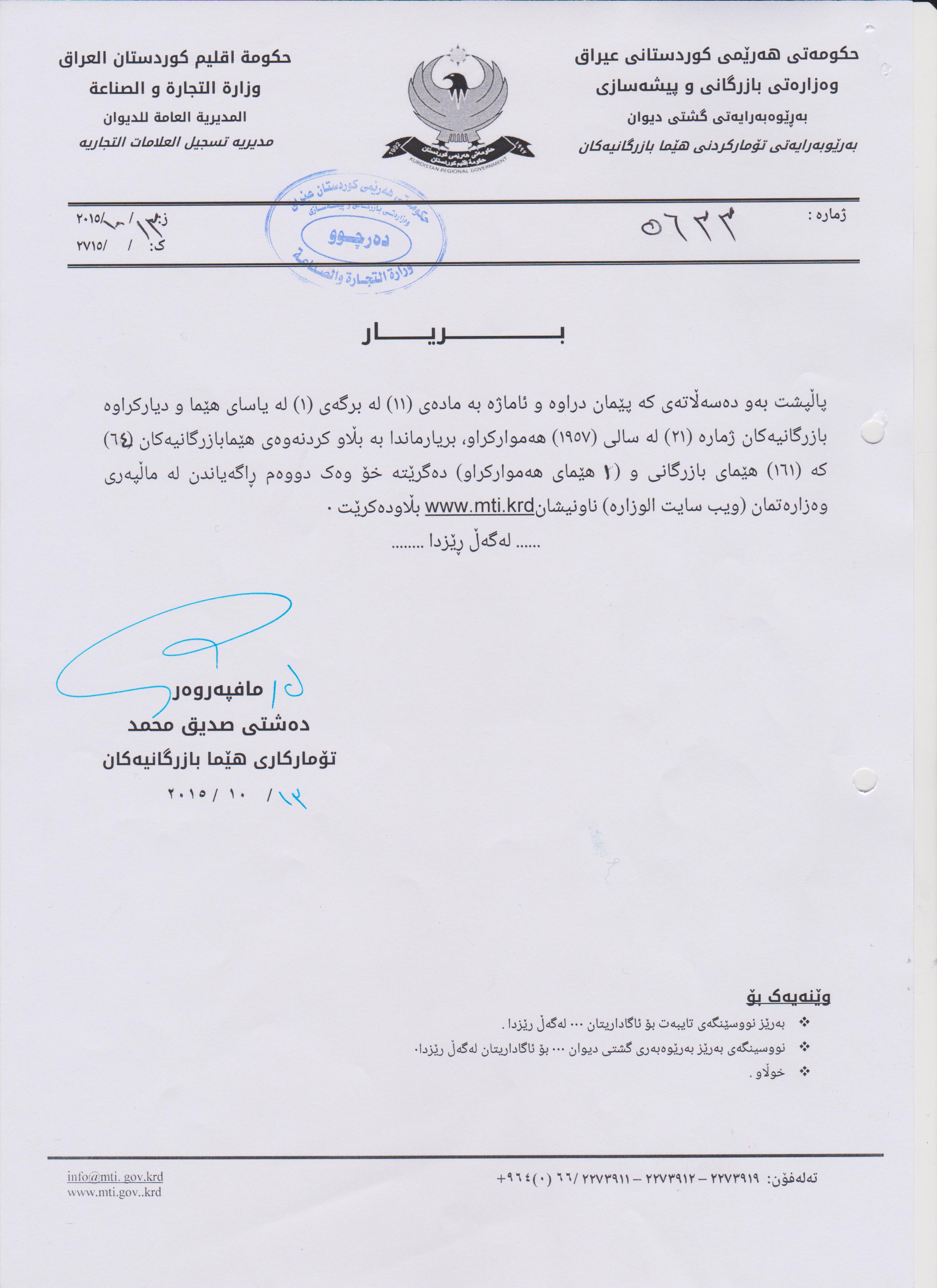 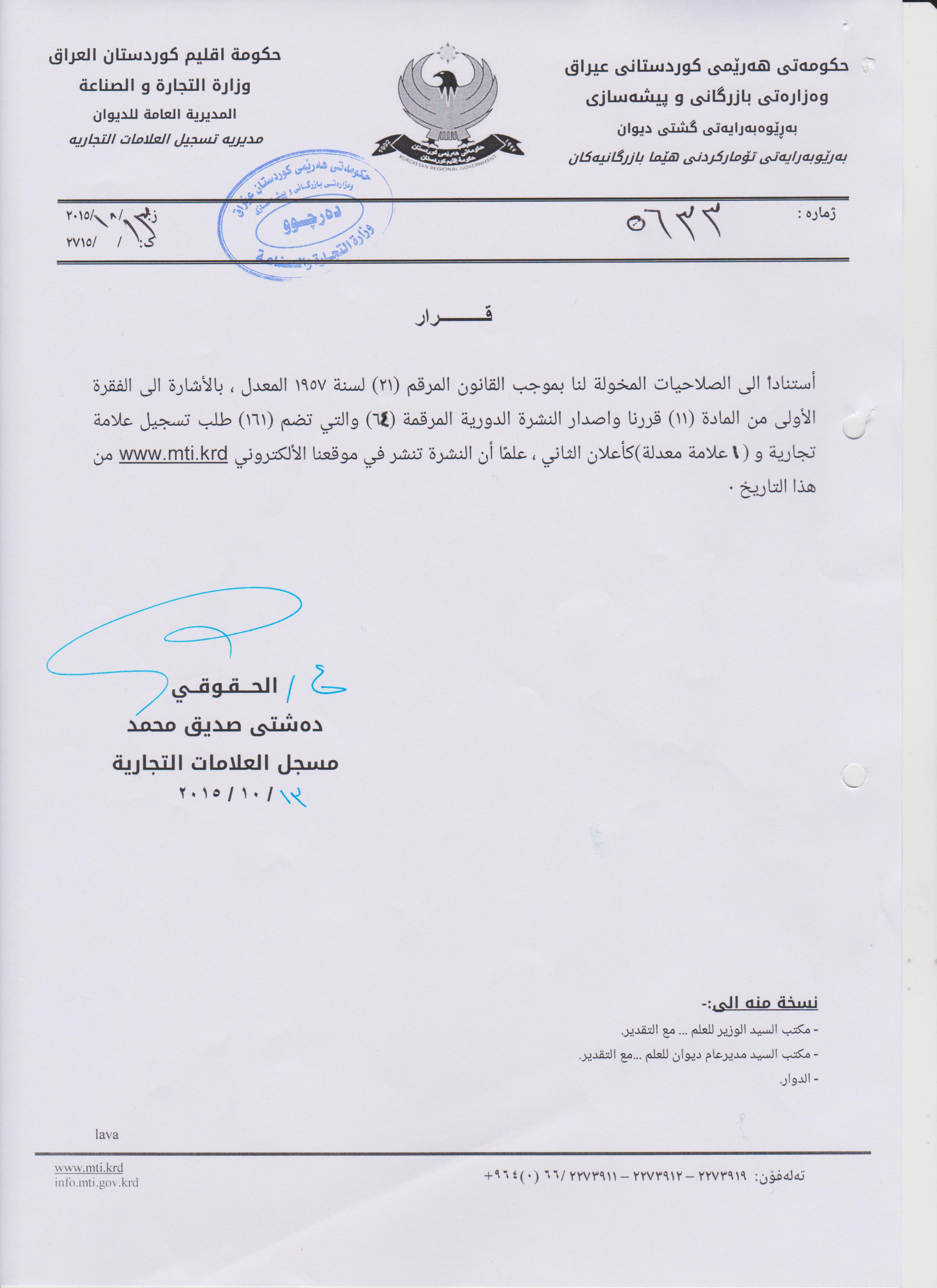 i    حكومةتى هــةريَمى كــوردسـتان – عيَراق                                                 		 حكومة اقليم كوردستان- العراق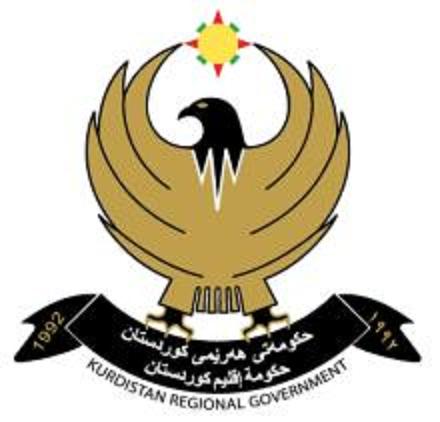     وةزارةتــى بازرطانى وثيشــةســــــــازى                                           		        وزارة التجارة والصناعة      بةرِيَوةبةرايةتى تؤماركردني هيَما بازرطانيةكان	                  			                  مديرية تسجيل العلامات التجاريةبةرِيَوةبةرايةتي تؤماركردني هيَما بازرطانيةكانبلَاوكراوةى هيَما وديار كراوة بازرطانيةكانذمارةارة  64 شةست و ضوار سالَي حةوتةم (بلاَوكراوةي دووةم  )(تشريني يةكةم سالَي 2015)بلاوكراوةي ذمارة ( 64) لة ريَكةوتي 13 /  10 / 2015 دةرضووة و ئةم هيَمايانة بؤ جاري يةكةم بلاودةكريَنةوةفهرست النشرة رقم (64) في  13 /  10 / 2015 تتضمن العلامات التي تنشر للمرة الأولىالعلامات المعدلة منشورة في نشرات السابقة       أعادة نشر العلامة بالرقم (2058) في نشرة (54) وقد تم التعديل على العلامة التجارية (بإضافة الأصناف) وتكون العلامة قابلة للإعتراض 0دووبارة بلاوكردنةوةي هيَماي ذمارة (2058) لة بلاوكراوةي (54) (هةمواركردن هيَماي بازرطاني و زياد كردني ثؤليةكان) وة تانوتي ليَدةطريَ0خاوةنى هيَما :- كؤمثانياي ناميارفود ا سنووردار بؤ دروست كردني خؤراك و موادي خؤراك و دروست كردني بةلةم  و بازاركردن و بازارطاني / رةطةزي توركي  0ناونيشان خاوةنى هيَما :-توركيا / طةرةكةي قار ادوفار / سربست بولجة / شةقامي 10 / ذمارة 15/1اقدنيز / 33020 مرسين  0ناوى هيَما وثؤلَي بةرهةم :- (Lizetta)-( 29ه) 0ريَكةوت و ذمارةى ثيَشكةش كردنى داواكارى:- (2058) لة 29/1/2015 0 ذمارةى مؤبايلى داواكار :- 07504411055000000000000000000000000000مالك العلامة :- شركة نافيمار فود لتصنيع الأغذية والمواد الغذائية وتصنيع اليخت و الانشاءات و التسوق والتجارة / الجنسية التركية 0العنوان الكامل لمالك العلامة :- تركيا / محلة قارادوفار / سربست بولجة / شارع 10 / رقم 15/1 / اقدنيز / 33020 مرسين  0اسم العلامة وصنفها :-( Lizetta) – (29ه) 0تاريخ ورقم تقديم الطلب :- (2058) في 29/1/2015 0رقم موبايل مقدم الطلب:- 07504411055العلامات المنشورة في نشرة  (64)\\\خاوةنى هيَما :- كؤمثانياي  zip بؤ بةرهةم هيَناني ئاوي خاوين و ثاككةرةوةكان  / سنووردار 0ناونيشان خاوةنى هيَما :-هةوليَر / ناوضةي ثيشةسازي باكور  0ناوى هيَما وثؤلَي بةرهةم :- (zip)-( 3أ , ب) 0ريَكةوت و ذمارةى ثيَشكةش كردنى داواكارى:- (2516) لة 19/8/2015 0 ذمارةى مؤبايلى داواكار :- 07504344217000000000000000000000000000مالك العلامة :- شركة zip لأنتاج المياه المعدنية ومواد المنظفات / المحدودة 0العنوان الكامل لمالك العلامة :- أربيل / المنطقة الصناعية الجنوبية 0اسم العلامة وصنفها :-( zip) – (3أ , ب) 0تاريخ ورقم تقديم الطلب :- (2516) في 19/8/2015 0رقم موبايل مقدم الطلب:- 07504344217خاوةنى هيَما :- كؤمثانياي  ظاسا بؤ بازرطاني طشتي و كةل و ثةلي ئؤتؤمبيل  0ناونيشان خاوةنى هيَما :-سليَماني / ناوضةي ثيشةسازي  0ناوى هيَما وثؤلَي بةرهةم :- (Vasa Auto Part)-( 12أ , ب , 6 ل , 7 أ , 8 أ) 0ريَكةوت و ذمارةى ثيَشكةش كردنى داواكارى:- (2517) لة 19/8/2015 0 ذمارةى مؤبايلى داواكار :- 07701902727000000000000000000000000000مالك العلامة :- شركة فاسا لتجارة العامة مواد الإحتياطية للسيارات 0العنوان الكامل لمالك العلامة :- سليمانية / المنطقة الصناعية 0اسم العلامة وصنفها :-( Vasa Auto Part) – (12أ , ب , 6 ل , 7 أ, 8 أ) 0تاريخ ورقم تقديم الطلب :- (2517) في 19/8/2015 0رقم موبايل مقدم الطلب:- 07701902727خاوةنى هيَما :- بازرطان جمعة عمر محمد  0ناونيشان خاوةنى هيَما :-هةوليَر / ريَطاي مخمور شةمامك  0ناوى هيَما وثؤلَي بةرهةم :- (سوثر فاس  SUPER FAS)-( 3أ , ب) 0ريَكةوت و ذمارةى ثيَشكةش كردنى داواكارى:- (2518) لة 19/8/2015 0 ذمارةى مؤبايلى داواكار :- 07504481769000000000000000000000000000مالك العلامة :- التاجر جمعة عمر محمد 0العنوان الكامل لمالك العلامة :- أربيل / طريق مخمور شمامك 0اسم العلامة وصنفها :-(سوثر فاس  SUPER FAS) – (3أ , ب) 0تاريخ ورقم تقديم الطلب :- (2518) في 19/8/2015 0رقم موبايل مقدم الطلب:- 07504481769خاوةنى هيَما :- كؤمثانياي Gulek بؤ بازرطاني طشتي و بازرطاني ماست و شيرةمةني / سنووردار  0ناونيشان خاوةنى هيَما :-هةوليَر / ريَطاي طويَر  0ناوى هيَما وثؤلَي بةرهةم :- (sutak)-( 29ه) 0ريَكةوت و ذمارةى ثيَشكةش كردنى داواكارى:- (2519) لة 19/8/2015 0 ذمارةى مؤبايلى داواكار :- 07504494703000000000000000000000000000مالك العلامة :- شركة Gulek لتجارة العامة وتجارة اللبن و منتجات الحليب / المحدودة 0العنوان الكامل لمالك العلامة :- أربيل / طريق كوير 0اسم العلامة وصنفها :-( sutak) – (29ه) 0تاريخ ورقم تقديم الطلب :- (2519) في 19/8/2015 0رقم موبايل مقدم الطلب:- 07504494703خاوةنى هيَما :- كؤمثانياي كؤزمالين ش . م . ل / رةطةزي لوبناني  0ناونيشان خاوةنى هيَما :-لوبنان / بالَةخانةي شهلوب /تةلاري الصراف / جديدة المتن   0ناوى هيَما وثؤلَي بةرهةم :- (Doucy)-( 3أ , ب , ج , د) 0ريَكةوت و ذمارةى ثيَشكةش كردنى داواكارى:- (2520) لة 20/8/2015 0 ذمارةى مؤبايلى داواكار :- 07504411055000000000000000000000000000مالك العلامة :- شركة كوزمالين ش. م . ل / الجنسية اللبنانية 0العنوان الكامل لمالك العلامة :- لبنان / عمارة شهلوب / بناية الصراف / جديدة المتن 0اسم العلامة وصنفها :-( Doucy) – (3أ , ب , ج , د) 0تاريخ ورقم تقديم الطلب :- (2520) في 20/8/2015 0رقم موبايل مقدم الطلب:- 07504411055خاوةنى هيَما :- كؤمثانياي كؤزمالين ش . م . ل / رةطةزي لوبناني  0ناونيشان خاوةنى هيَما :-لوبنان / بالَةخانةي شهلوب /تةلاري الصراف / جديدة المتن   0ناوى هيَما وثؤلَي بةرهةم :- (Symi)-( 3أ , ب , ج , د) 0ريَكةوت و ذمارةى ثيَشكةش كردنى داواكارى:- (2521) لة 20/8/2015 0 ذمارةى مؤبايلى داواكار :- 07504411055000000000000000000000000000مالك العلامة :- شركة كوزمالين ش. م . ل / الجنسية اللبنانية 0العنوان الكامل لمالك العلامة :- لبنان / عمارة شهلوب / بناية الصراف / جديدة المتن 0اسم العلامة وصنفها :-( Symi) – (3أ , ب , ج , د) 0تاريخ ورقم تقديم الطلب :- (2521) في 20/8/2015 0رقم موبايل مقدم الطلب:- 07504411055خاوةنى هيَما :- كؤمثانياي كؤزمالين ش . م . ل / رةطةزي لوبناني  0ناونيشان خاوةنى هيَما :-لوبنان / بالَةخانةي شهلوب /تةلاري الصراف / جديدة المتن   0ناوى هيَما وثؤلَي بةرهةم :- (cosmaline)-( 3أ , ب , ج , د) 0ريَكةوت و ذمارةى ثيَشكةش كردنى داواكارى:- (2522) لة 20/8/2015 0 ذمارةى مؤبايلى داواكار :- 07504411055000000000000000000000000000مالك العلامة :- شركة كوزمالين ش. م . ل / الجنسية اللبنانية 0العنوان الكامل لمالك العلامة :- لبنان / عمارة شهلوب / بناية الصراف / جديدة المتن 0اسم العلامة وصنفها :-( cosmaline) – (3أ , ب , ج , د) 0تاريخ ورقم تقديم الطلب :- (2522) في 20/8/2015 0رقم موبايل مقدم الطلب:- 07504411055خاوةنى هيَما :- كؤمثانياي (العابرة) بؤ خزمةت طوزاري بازرطاني ذ . م . م / رةطةزي ئةردةني  0ناونيشان خاوةنى هيَما :-ئةردةن / عمان / الصوفية / نهؤمي شةشةم / مجمع بارك بلازا  0ناوى هيَما وثؤلَي بةرهةم :- (Rainbow)-( 42أ , ب) 0ريَكةوت و ذمارةى ثيَشكةش كردنى داواكارى:- (2523) لة 20/8/2015 0 ذمارةى مؤبايلى داواكار :- 07504411055000000000000000000000000000مالك العلامة :- شركة( العابرة) للخدمات التجارية ذ . م . م / الجنسية الاردنية 0العنوان الكامل لمالك العلامة :- الأردن/ عمان / الصوفية /  طابق السادس / مجمع بارك بلازا 0اسم العلامة وصنفها :-( Rainbow) – (42أ , ب) 0تاريخ ورقم تقديم الطلب :- (2523) في 20/8/2015 0رقم موبايل مقدم الطلب:- 07504411055خاوةنى هيَما :- كؤمثانياي (العابرة) بؤ خزمةت طوزاري بازرطاني ذ . م . م / رةطةزي ئةردةني  0ناونيشان خاوةنى هيَما :-ئةردةن / عمان  / الصوفية / نهؤمي شةشةم / مجمع بارك بلازا  0ناوى هيَما وثؤلَي بةرهةم :- (PAPACEDO CAFE)-( 42أ , ب) 0ريَكةوت و ذمارةى ثيَشكةش كردنى داواكارى:- (2524) لة 20/8/2015 0 ذمارةى مؤبايلى داواكار :- 07504411055000000000000000000000000000مالك العلامة :- شركة (العابرة )للخدمات التجارية ذ . م . م / الجنسية الاردنية 0العنوان الكامل لمالك العلامة :- الأردن/ عمان / الصوفية /  طابق السادس / مجمع بارك بلازا 0اسم العلامة وصنفها :-( PAPACEDO CAFE) – (42أ , ب) 0تاريخ ورقم تقديم الطلب :- (2524) في 20/8/2015 0رقم موبايل مقدم الطلب:- 07504411055خاوةنى هيَما :- كؤمثانياي Omega Paints SARL / رةطةزي لوبناني  0ناونيشان خاوةنى هيَما :-لوبنان / بئر حسن / سنتر بون / مارشية  0ناوى هيَما وثؤلَي بةرهةم :- (Omega)-( 2أ , ب , ج , د) 0ريَكةوت و ذمارةى ثيَشكةش كردنى داواكارى:- (2525) لة 20/8/2015 0 ذمارةى مؤبايلى داواكار :- 07504411055000000000000000000000000000مالك العلامة :- شركة Omega Paints SARL / الجنسية اللبنانية0العنوان الكامل لمالك العلامة :- لبنان / بئر حسن / سنتر بون / مارشية  0اسم العلامة وصنفها :-( Omega) – (2أ , ب , ج , د) 0تاريخ ورقم تقديم الطلب :- (2525) لة 20/8/2015 0رقم موبايل مقدم الطلب:- 07504411055خاوةنى هيَما :- كؤمثانياي  Doosan Corporation / رةطةزي كوبي  0ناونيشان خاوةنى هيَما :- كوبا/ 275jangchungdan-or / jung-gu/ seoul / requblic0ناوى هيَما وثؤلَي بةرهةم :- (Doosan)-( 7أ , ب , ج , 12 أ , ب) 0ريَكةوت و ذمارةى ثيَشكةش كردنى داواكارى:- (2526) لة 20/8/2015 0 ذمارةى مؤبايلى داواكار :- 07504411055000000000000000000000000000مالك العلامة :- شركة Doosan Corporation/ كوري الجنسية 0العنوان الكامل لمالك العلامة :- كوبا  275jangchungdan-or / jung-gu/ seoul / requblic/ 0اسم العلامة وصنفها :-( Doosan) – (7أ , ب , ج , 12 أ , ب) 0تاريخ ورقم تقديم الطلب :- (2526) في 20/8/2015 0رقم موبايل مقدم الطلب:- 07504411055خاوةنى هيَما :- بازرطان سوران حسن أحمد  0ناونيشان خاوةنى هيَما :-سليَماني / قةلا دزي  0ناوى هيَما وثؤلَي بةرهةم :- (SORAN) - ( 29 أ , ب ,  ج, د , ه ,  و , ز , ح , أ , ب , ج , د , ه , و , ز , ح , ط , ي , ك , ل , م  , ق ,س , ع , ف , ص , ق , ر  ) 0ريَكةوت و ذمارةى ثيَشكةش كردنى داواكارى:- (2527) لة 20/8/2015 0 ذمارةى مؤبايلى داواكار :- 07501199849000000000000000000000000000مالك العلامة :- التاجر سوران حسن أحمد  0العنوان الكامل لمالك العلامة :- سليمانية / قلعة دزة 0اسم العلامة وصنفها :-( SORAN) – ( 29 أ , ب ,  ج, د , ه ,  و , ز , ح , أ , ب , ج , د , ه , و , ز , ح , ط , ي , ك , ل , م  , ق ,س , ع , ف , ص , ق , ر  ) 0تاريخ ورقم تقديم الطلب :- (2527) في 20/8/2015 0رقم موبايل مقدم الطلب:- 07501199849خاوةنى هيَما :- كؤمثانياي  welworthبؤ بازرطاني طشتي / سنووردار  0ناونيشان خاوةنى هيَما :-هةوليَر / شةقامي كوران / نزيك معمل نسيجي كوران  0ناوى هيَما وثؤلَي بةرهةم :- (FIESTA)-( 29 أ , ب ,  ج, د , ه ,  و , ز , ح , أ , ب , ج , د , ه , و , ز , ح , ط , ي , ك , ل , م  , ق ,س , ع , ف , ص , ق , ر  , ن) 0ريَكةوت و ذمارةى ثيَشكةش كردنى داواكارى:- (2528) لة 20/8/2015 0 ذمارةى مؤبايلى داواكار :- 07504452735000000000000000000000000000مالك العلامة :- شركةwelworth لتجارة العامة / المحدودة 0العنوان الكامل لمالك العلامة :- أربيل / شارع كوران /  قرب معمل نسيج القديم0اسم العلامة وصنفها :-( FIESTA) – (29 أ , ب ,  ج, د , ه ,  و , ز , ح , أ , ب , ج , د , ه , و , ز , ح , ط , ي , ك , ل , م  , ق ,س , ع , ف , ص , ق , ر  , ن) 0تاريخ ورقم تقديم الطلب :- (2528) في 20/8/2015 0رقم موبايل مقدم الطلب:- 07504452735خاوةنى هيَما :- كارطةي دلوظان بؤ بةرهةم هيَناني ضثسي  طةنمة شامي  0ناونيشان خاوةنى هيَما :-دهؤك / ناوضةي بيسةري  0ناوى هيَما وثؤلَي بةرهةم :- (BILLY)-( 29ز) 0ريَكةوت و ذمارةى ثيَشكةش كردنى داواكارى:- (2529) لة 20/8/2015 0 ذمارةى مؤبايلى داواكار :- 07504504663000000000000000000000000000مالك العلامة :- معمل دلوظان لأنتاج الجبس الذرة الصفراء 0العنوان الكامل لمالك العلامة :- دهوك / منطقة بيسرى 0اسم العلامة وصنفها :-( BILLY) – (29ز) 0تاريخ ورقم تقديم الطلب :- (2529) في 20/8/2015 0رقم موبايل مقدم الطلب:- 07504504663خاوةنى هيَما :- كؤمثانياي pt bara trada global / رةطةزي ئةندةنوسي   0ناونيشان خاوةنى هيَما :-ئةندةنوسيا / ضاكارتا  0ناوى هيَما وثؤلَي بةرهةم :- (كوكو الشيشة cocoshisha)-( 4ب) 0ريَكةوت و ذمارةى ثيَشكةش كردنى داواكارى:- (2530) لة 25/8/2015 0 ذمارةى مؤبايلى داواكار :- 07501277777000000000000000000000000000مالك العلامة :- شركة pt bara trada global / الجنسية الأندنوسية 0العنوان الكامل لمالك العلامة :- أندنوسيا / جاكارتا 0اسم العلامة وصنفها :-( كوكو الشيشة cocoshisha) – (4ب) 0تاريخ ورقم تقديم الطلب :- (2530) في 25/8/2015 0رقم موبايل مقدم الطلب:- 07501277777خاوةنى هيَما :- كؤمثانياي Franchise Consortium Limited / رةطةزي بريتاني 0ناونيشان خاوةنى هيَما :- جزر العذراء بريطانية /  انترناشيونال / تراست بلدينغ / رود تاون / تورتولا  0ناوى هيَما وثؤلَي بةرهةم :- (+UPLAY +يوبلاي)-(  35أ , ب , ج) 0ريَكةوت و ذمارةى ثيَشكةش كردنى داواكارى:- (2531) لة 25/8/2015 0 ذمارةى مؤبايلى داواكار :- 07504455011000000000000000000000000000مالك العلامة :- شركة Franchise Consortium Limited / بريطاني الجنسية 0العنوان الكامل لمالك العلامة :- جزر العذراء بريطانية /  انترناشيونال / تراست بلدينغ / رود تاون / تورتولا  0اسم العلامة وصنفها :-( +UPLAY +يوبلاي) – (35أ , ب , ج) 0تاريخ ورقم تقديم الطلب :- (2531) في 25/8/2015 0رقم موبايل مقدم الطلب:- 07504455011خاوةنى هيَما :- كؤمثانياي ATAC KOZMETIK VE KIMYA SANAYI VE TICARET     ANONIM SIRKETI / رةطةزي توركي 0ناونيشان خاوةنى هيَما :-توركيا / اسطنبول / سلتان ايوب / ذمارة 54 / ايوب  0ناوى هيَما وثؤلَي بةرهةم :- (MODA)-( 3أ , ج) 0ريَكةوت و ذمارةى ثيَشكةش كردنى داواكارى:- (2532) لة 25/8/2015 0 ذمارةى مؤبايلى داواكار :- 07504455011000000000000000000000000000مالك العلامة :- شركة ATAC KOZMETIK VE KIMYA SANAYI VE TICARET     ANONIM SIRKETI /الجنسية التركية 0العنوان الكامل لمالك العلامة :- تركيا / اسطنبول / سلطان ايوب / رقم 54 / ايوب  0اسم العلامة وصنفها :-( MODA) – (3أ , ج) 0تاريخ ورقم تقديم الطلب :- (2532) في 25/8/2015 0رقم موبايل مقدم الطلب:- 07504455011خاوةنى هيَما :- كؤمثانياي سوني كؤربوريشن / رةطةزي ياباني 0ناونيشان خاوةنى هيَما :-يابان / 1-7-1 كونان / ميناتو / كو / طوكيو   0ناوى هيَما وثؤلَي بةرهةم :- (سوني)-( 9أ , ب , ج , د , ه , و , ز , ح) 0ريَكةوت و ذمارةى ثيَشكةش كردنى داواكارى:- (2533) لة 25/8/2015 0 ذمارةى مؤبايلى داواكار :- 07503609654000000000000000000000000000مالك العلامة :- شركة سوني كوربوريشن / الجنسية اليابانية  0العنوان الكامل لمالك العلامة :- يابان / 1-7-1 كونان / ميناتو / كو / طوكيو   0اسم العلامة وصنفها :-( سوني) – (9أ , ب , ج , د , ه , و , ز , ح) 0تاريخ ورقم تقديم الطلب :- (2533) في 25/8/2015 0رقم موبايل مقدم الطلب:- 07503609654خاوةنى هيَما :- كؤمثانياي سوني كوربوريشن / رةطةزي ياباني 0ناونيشان خاوةنى هيَما :-يابان / 1-7-1 كونان / ميناتو / كو / طوكيو   0ناوى هيَما وثؤلَي بةرهةم :- (SONY)-( 9أ , ب , ج , د , ه , و , ز , ح) 0ريَكةوت و ذمارةى ثيَشكةش كردنى داواكارى:- (2534) لة 25/8/2015 0 ذمارةى مؤبايلى داواكار :- 07503609654000000000000000000000000000مالك العلامة :- شركة سوني كوربوريشن / الجنسية اليابانية  0العنوان الكامل لمالك العلامة :- يابان / 1-7-1 كونان / ميناتو / كو / طوكيو   0اسم العلامة وصنفها :-( SONY) – (9أ , ب , ج , د , ه , و , ز , ح) 0تاريخ ورقم تقديم الطلب :- (2534) في 25/8/2015 0رقم موبايل مقدم الطلب:- 07503609654خاوةنى هيَما :- كؤمثانياي Pepsico Inc / رةطةزي ئةمريكي  0ناونيشان خاوةنى هيَما :- ئةمريكا / 700 اندرسون هيل رود / بورتشيس / نيويورك 10577 0ناوى هيَما وثؤلَي بةرهةم :- ( شكل الفهد الصياد) – (29ز , 30ح , ط , 31أ) 0ريَكةوت و ذمارةى ثيَشكةش كردنى داواكارى:- (2535) لة 25/8/2015 0 ذمارةى مؤبايلى داواكار :- 07503609654000000000000000000000000000مالك العلامة :- شركة Pepsico Inc/ الجنسية الأمريكية  0العنوان الكامل لمالك العلامة :- أمريكا / 700 اندرسون هيل رود / بورتشيس / نيويورك 10577 0اسم العلامة وصنفها :-( شكل الفهد الصياد) – (29ز , 30ح , ط , 31أ) 0تاريخ ورقم تقديم الطلب :- (2535) في 25/8/2015 0رقم موبايل مقدم الطلب:- 07503609654خاوةنى هيَما :- كؤمثانياي شيراتون انترناشنال اي بي , إل إل سي / رةطةزي ئةمريكي 0ناونيشان خاوةنى هيَما :-ئةمريكا  / وان ستار بوينت / ستامفورد/كونكتيكات 06902  0ناوى هيَما وثؤلَي بةرهةم :- (FEAST A WORLD OF FLAVORS)-( 42أ , ب) 0ريَكةوت و ذمارةى ثيَشكةش كردنى داواكارى:- (2536) لة 25/8/2015 0 ذمارةى مؤبايلى داواكار :- 07503609654000000000000000000000000000مالك العلامة :- شركة شيراتون انترناشنال اي بي , إل إل سي / الجنسية الأمريكية 0العنوان الكامل لمالك العلامة :- أمريكا / وان ستار بوينت / ستامفورد/كونكتيكات 06902 0اسم العلامة وصنفها :-( FEAST A WORLD OF FLAVORS) – (42أ , ب) 0تاريخ ورقم تقديم الطلب :- (2536) في 25/8/2015 0رقم موبايل مقدم الطلب:- 07503609654خاوةنى هيَما :- كارطةي نيَرطز  بؤ ضيَطرنا هةمي جؤرين كلينكس 0ناونيشان خاوةنى هيَما :-زاخؤ / ناوضةي ثيشةسازي  0ناوى هيَما وثؤلَي بةرهةم :- (Silat)-( 16أ) 0ريَكةوت و ذمارةى ثيَشكةش كردنى داواكارى:- (2537) لة 25/8//2015 0 ذمارةى مؤبايلى داواكار :- 07502142525000000000000000000000000000مالك العلامة :- معمل نيرطز لأنتاج جميع انواع كلينكس 0العنوان الكامل لمالك العلامة :- زاخو / المنطقة الصناعية 0اسم العلامة وصنفها :-( Silat) – (16أ) 0تاريخ ورقم تقديم الطلب :- (2537) في 25/8/2015 0رقم موبايل مقدم الطلب:- 07502142525خاوةنى هيَما :- كؤمثانياي كليمنصو مديسين انترناشونال  ش. م . ل / رةطةزي لوبناني  0ناونيشان خاوةنى هيَما :-  لوبنان / سنتر كليمنصو الطبي / شةقامي كليمنصو / بيروت 0ناوى هيَما وثؤلَي بةرهةم :- (سي إم سي CMC)-( 42ج) 0ريَكةوت و ذمارةى ثيَشكةش كردنى داواكارى:- (2538) لة 25/8/2015 0 ذمارةى مؤبايلى داواكار :- 07713013040000000000000000000000000000مالك العلامة :- شركة كليمنصو مديسين انترناشونال  ش. م . ل / الجنسية اللبنانية 0العنوان الكامل لمالك العلامة :- اللبنان / مركز كليمنصو الطبي / شارع كليمنصو / بيروت 0اسم العلامة وصنفها :-( سي إم سي CMC) – (42ج) 0تاريخ ورقم تقديم الطلب :- (2538) في 25/8/2015 0رقم موبايل مقدم الطلب:- 07713013040خاوةنى هيَما :- كؤمثانياي كليمنصو مديسين انترناشونال  ش. م . ل / رةطةزي لوبناني  0ناونيشان خاوةنى هيَما :-  لوبنان / سنتر كليمنصو الطبي / شةقامي كليمنصو / بيروت 0ناوى هيَما وثؤلَي بةرهةم :- (مركز كليمنصو الطبي  CLEMENCEAU MEDICAL CENTER)-( 42ج) 0ريَكةوت و ذمارةى ثيَشكةش كردنى داواكارى:- (2539) لة 25/8/2015 0 ذمارةى مؤبايلى داواكار :- 07713013040000000000000000000000000000مالك العلامة :- شركة كليمنصو مديسين انترناشونال  ش. م . ل / الجنسية اللبنانية 0العنوان الكامل لمالك العلامة :- اللبنان / مركز كليمنصو الطبي / شارع كليمنصو / بيروت 0اسم العلامة وصنفها :-( مركز كليمنصو الطبي  CLEMENCEAU MEDICAL CENTER) – (42ج) 0تاريخ ورقم تقديم الطلب :- (2539) في 25/8/2015 0رقم موبايل مقدم الطلب:- 07713013040خاوةنى هيَما :- كؤمثانياي الصافي بؤ بازرطاني طشتي هةناردة و هاوردة / سنووردار 0ناونيشان خاوةنى هيَما :-دهؤك / زاخؤ / كؤمةلطةي ثيشةسازي  0ناوى هيَما وثؤلَي بةرهةم :- ( RIO) – (29أ , ب , ج , د , ه , و , ز , ح , 30أ , ب , ج , د ,ه , و , ز , ح , ط , ي , ك , ل , م , ن , س , ع) 0ريَكةوت و ذمارةى ثيَشكةش كردنى داواكارى:- (2540) في 26/8/20150 ذمارةى مؤبايلى داواكار :- 04504450253000000000000000000000000000مالك العلامة :- شركة الصافي لتجارة العامة و أستيراد وتصدير / المحدودة 0العنوان الكامل لمالك العلامة :- دهوك / زاخو / المجمع التجاري 0اسم العلامة وصنفها :-( RIO) – (29أ , ب , ج , د , ه , و , ز , ح , 30أ , ب , ج , د ,ه , و , ز , ح , ط , ي , ك , ل , م , ن , س , ع) 0تاريخ ورقم تقديم الطلب :- (2540) في 26/8/2015 0رقم موبايل مقدم الطلب:- 04504450253خاوةنى هيَما :- بازرطان وليد جاسم سعيد 0ناونيشان خاوةنى هيَما :-دهؤك /  مالتة  0ناوى هيَما وثؤلَي بةرهةم :- (تيم Team)-( 32ب) 0ريَكةوت و ذمارةى ثيَشكةش كردنى داواكارى:- (2541) لة 26/8/2015 0 ذمارةى مؤبايلى داواكار :- 07504433540000000000000000000000000000مالك العلامة :- التاجر وليد جاسم سعيد 0العنوان الكامل لمالك العلامة :- دهوك / مالطة 0اسم العلامة وصنفها :-( تيم Team) – (32ب) 0تاريخ ورقم تقديم الطلب :- (2541) في 26/8/2015 0رقم موبايل مقدم الطلب:- 07504433540خاوةنى هيَما :- بازرطان وليد جاسم سعيد 0ناونيشان خاوةنى هيَما :-دهؤك /  مالتة  0ناوى هيَما وثؤلَي بةرهةم :- (crash كراش)-( 32ب) 0ريَكةوت و ذمارةى ثيَشكةش كردنى داواكارى:- (2542) لة 26/8/2015 0 ذمارةى مؤبايلى داواكار :- 07504433540000000000000000000000000000مالك العلامة :- التاجر وليد جاسم سعيد 0العنوان الكامل لمالك العلامة :- دهوك / مالطة 0اسم العلامة وصنفها :-( crash كراش) – (32ب) 0تاريخ ورقم تقديم الطلب :- (2542) في 26/8/2015 0رقم موبايل مقدم الطلب:- 07504433540خاوةنى هيَما :- كؤمثانياي Diageo North America inc / رةطةزي ئةمريكي 0ناونيشان خاوةنى هيَما :- ئةمريكا /801 Main Avenue Norwalk Connecticut801  0ناوى هيَما وثؤلَي بةرهةم :- (SMIRNOFF)-( 33أ , ب , ج) 0ريَكةوت و ذمارةى ثيَشكةش كردنى داواكارى:- (2543) لة 26/8/2015 0 ذمارةى مؤبايلى داواكار :- 07504411055000000000000000000000000000مالك العلامة :- شركة  Diageo North America inc /الجنسية الأمريكية0العنوان الكامل لمالك العلامة :- أمريكا / 801 Main Avenue Norwalk Connecticut801 0اسم العلامة وصنفها :-( SMIRNOFF) – (33أ , ب , ج) 0تاريخ ورقم تقديم الطلب :- (2543) في 26/8/2015 0رقم موبايل مقدم الطلب:- 07504411055خاوةنى هيَما :- كارطةي ئالين بؤ بةرهةم هيَناني بةهارات و لةكيس كردني 0ناونيشان خاوةنى هيَما :-هةوليَر / ناوضةي ثيشةسازي ريَطاي قوشتةثة  0ناوى هيَما وثؤلَي بةرهةم :- (ويَنة)-( 30ص , ع , ر , 29ز) 0ريَكةوت و ذمارةى ثيَشكةش كردنى داواكارى:- (2544) لة 26/8/2015 0 ذمارةى مؤبايلى داواكار :- 0750456053000000000000000000000000000مالك العلامة :- معمل ئالين لانتاج البهارات و التعبئة 0العنوان الكامل لمالك العلامة :- أربيل / المنطقة الصناعية طريق قوشتبة 0اسم العلامة وصنفها :-( شكل) – (30ص , ع , ر , 29ز) 0تاريخ ورقم تقديم الطلب :- (2544) في 26/8/2015 0رقم موبايل مقدم الطلب:- 0750456053خاوةنى هيَما :- كارطةي ئالين بؤ بةرهةم هيَناني بةهارات و لةكيس كردني 0ناونيشان خاوةنى هيَما :-هةوليَر / ناوضةي ثيشةسازي ريَطاي قوشتةثة  0ناوى هيَما وثؤلَي بةرهةم :- (ويَنة)-( 30ص , ع , ر , 29ز) 0ريَكةوت و ذمارةى ثيَشكةش كردنى داواكارى:- (2545) لة 26/8/2015 0 ذمارةى مؤبايلى داواكار :- 0750456053000000000000000000000000000مالك العلامة :- معمل ئالين لانتاج البهارات و التعبئة 0العنوان الكامل لمالك العلامة :- أربيل / المنطقة الصناعية طريق قوشتبة 0اسم العلامة وصنفها :-( شكل) – (30ص , ع , ر , 29ز) 0تاريخ ورقم تقديم الطلب :- (2545) في 26/8/2015 0رقم موبايل مقدم الطلب:- 0750456053خاوةنى هيَما :- كارطةي ئالين بؤ بةرهةم هيَناني بةهارات و لةكيس كردني 0ناونيشان خاوةنى هيَما :-هةوليَر / ناوضةي ثيشةسازي ريَطاي قوشتةثة  0ناوى هيَما وثؤلَي بةرهةم :- (ويَنة)-( 30ص , ع , ر , 29ز) 0ريَكةوت و ذمارةى ثيَشكةش كردنى داواكارى:- (2546) لة 26/8/2015 0 ذمارةى مؤبايلى داواكار :- 0750456053000000000000000000000000000مالك العلامة :- معمل ئالين لانتاج البهارات و التعبئة 0العنوان الكامل لمالك العلامة :- أربيل / المنطقة الصناعية طريق قوشتبة 0اسم العلامة وصنفها :-( شكل) – (30ص , ع , ر , 29ز) 0تاريخ ورقم تقديم الطلب :- (2546) في 26/8/2015 0رقم موبايل مقدم الطلب:- 0750456053خاوةنى هيَما :- كارطةي ئالين بؤ بةرهةم هيَناني بةهارات و لةكيس كردني 0ناونيشان خاوةنى هيَما :-هةوليَر / ناوضةي ثيشةسازي ريَطاي قوشتةثة  0ناوى هيَما وثؤلَي بةرهةم :- (ويَنة)-( 30ص , ع , ر , 29ز) 0ريَكةوت و ذمارةى ثيَشكةش كردنى داواكارى:- (2547) لة 26/8/2015 0 ذمارةى مؤبايلى داواكار :- 0750456053000000000000000000000000000مالك العلامة :- معمل ئالين لانتاج البهارات و التعبئة 0العنوان الكامل لمالك العلامة :- أربيل / المنطقة الصناعية طريق قوشتبة 0اسم العلامة وصنفها :-( شكل) – (30ص , ع , ر , 29ز) 0تاريخ ورقم تقديم الطلب :- (2547) في 26/8/2015 0رقم موبايل مقدم الطلب:- 0750456053خاوةنى هيَما :- كارطةي ئالين بؤ بةرهةم هيَناني بةهارات و لةكيس كردني 0ناونيشان خاوةنى هيَما :-هةوليَر / ناوضةي ثيشةسازي ريَطاي قوشتةثة  0ناوى هيَما وثؤلَي بةرهةم :- (ويَنة)-( 30ص , ع , ر , 29ز) 0ريَكةوت و ذمارةى ثيَشكةش كردنى داواكارى:- (2548) لة 26/8/2015 0 ذمارةى مؤبايلى داواكار :- 0750456053000000000000000000000000000مالك العلامة :- معمل ئالين لانتاج البهارات و التعبئة 0العنوان الكامل لمالك العلامة :- أربيل / المنطقة الصناعية طريق قوشتبة 0اسم العلامة وصنفها :-( شكل) – (30ص , ع , ر , 29ز) 0تاريخ ورقم تقديم الطلب :- (2548) في 26/8/2015 0رقم موبايل مقدم الطلب:- 0750456053خاوةنى هيَما :- كؤمثانياي نؤكان بؤ بازرطاني طشتي و بريكارنامةي بازرطاني / سنووردار 0ناونيشان خاوةنى هيَما :-سليَماني / طةرةكي عةقاري  0ناوى هيَما وثؤلَي بةرهةم :- (GULBAKH + ويَنة)-( 30ب) 0ريَكةوت و ذمارةى ثيَشكةش كردنى داواكارى:- (2549) لة 26/8/2015 0 ذمارةى مؤبايلى داواكار :- 07706179100000000000000000000000000000مالك العلامة :- شركة نوكان لتجارة العامة و الوكالات التجارية / المحدودة 0العنوان الكامل لمالك العلامة :- سليمانية / منطقة عقارات 0اسم العلامة وصنفها :-( GULBAKH+شكل) – (30ب) 0تاريخ ورقم تقديم الطلب :- (2549) في 26/8/2015 0رقم موبايل مقدم الطلب:- 07706179100خاوةنى هيَما :- كؤمثانياي نؤكان بؤ بازرطاني طشتي و بريكارنامةي بازرطاني / سنووردار 0ناونيشان خاوةنى هيَما :-سليَماني / طةرةكي عةقاري  0ناوى هيَما وثؤلَي بةرهةم :- (GULBAKH + ويَنة)-( 30ب) 0ريَكةوت و ذمارةى ثيَشكةش كردنى داواكارى:- (2550) لة 26/8/2015 0 ذمارةى مؤبايلى داواكار :- 07706179100000000000000000000000000000مالك العلامة :- شركة نوكان لتجارة العامة و الوكالات التجارية / المحدودة 0العنوان الكامل لمالك العلامة :- سليمانية / منطقة عقارات 0اسم العلامة وصنفها :-( GULBAKH+شكل) – (30ب) 0تاريخ ورقم تقديم الطلب :- (2550) في 26/8/2015 0رقم موبايل مقدم الطلب:- 07706179100خاوةنى هيَما :- كؤمثانياي نؤكان بؤ بازرطاني طشتي و بريكارنامةي بازرطاني / سنووردار 0ناونيشان خاوةنى هيَما :-سليَماني / طةرةكي عةقاري  0ناوى هيَما وثؤلَي بةرهةم :- (GULBAKH + ويَنة)-( 30ب) 0ريَكةوت و ذمارةى ثيَشكةش كردنى داواكارى:- (2551) لة 26/8/2015 0 ذمارةى مؤبايلى داواكار :- 07706179100000000000000000000000000000مالك العلامة :- شركة نوكان لتجارة العامة و الوكالات التجارية / المحدودة 0العنوان الكامل لمالك العلامة :- سليمانية / منطقة عقارات 0اسم العلامة وصنفها :-( GULBAKH+شكل) – (30ب) 0تاريخ ورقم تقديم الطلب :- (2551) في 26/8/2015 0رقم موبايل مقدم الطلب:- 07706179100خاوةنى هيَما :- كؤمثانياي نؤكان بؤ بازرطاني طشتي و بريكارنامةي بازرطاني / سنووردار 0ناونيشان خاوةنى هيَما :-سليَماني / طةرةكي عةقاري  0ناوى هيَما وثؤلَي بةرهةم :- ( GULBAKH TEAضاي طل باخ)-( 30ب) 0ريَكةوت و ذمارةى ثيَشكةش كردنى داواكارى:- (2552) لة 26/8/2015 0 ذمارةى مؤبايلى داواكار :- 07706179100000000000000000000000000000مالك العلامة :- شركة نوكان لتجارة العامة و الوكالات التجارية / المحدودة 0العنوان الكامل لمالك العلامة :- سليمانية / منطقة عقارات 0اسم العلامة وصنفها :-( GULBAKH TEAضاي طل باخ) – (30ب) 0تاريخ ورقم تقديم الطلب :- (2552) في 26/8/2015 0رقم موبايل مقدم الطلب:- 07706179100خاوةنى هيَما :- كؤمثانياي نؤكان بؤ بازرطاني طشتي و بريكارنامةي بازرطاني / سنووردار 0ناونيشان خاوةنى هيَما :-سليَماني / طةرةكي عةقاري  0ناوى هيَما وثؤلَي بةرهةم :- (GULBAKH TEAضاي طل باخ)-( 30ب) 0ريَكةوت و ذمارةى ثيَشكةش كردنى داواكارى:- (2553) لة 26/8/2015 0 ذمارةى مؤبايلى داواكار :- 07706179100000000000000000000000000000مالك العلامة :- شركة نوكان لتجارة العامة و الوكالات التجارية / المحدودة 0العنوان الكامل لمالك العلامة :- سليمانية / منطقة عقارات 0اسم العلامة وصنفها :-( GULBAKH TEAضاي طل باخ) – (30ب) 0تاريخ ورقم تقديم الطلب :- (2553) في 26/8/2015 0رقم موبايل مقدم الطلب:- 07706179100خاوةنى هيَما :- كؤمثانياي ارسلورميتال , أس . أي / رةطةزي لوكسمبورغي0ناونيشان خاوةنى هيَما :-لوكسةمبؤرط / لوكسةمبؤرط جي , دي / 24-26 بولفارد دي افرانش أل -1160  0ناوى هيَما وثؤلَي بةرهةم :- (ويَنة)-( 6  أ , ه , ز , ي , ك , ل, 4 أ) 0ريَكةوت و ذمارةى ثيَشكةش كردنى داواكارى:- (2554) لة 26/8/2015 0 ذمارةى مؤبايلى داواكار :- 07503609654000000000000000000000000000مالك العلامة :- شركة ارسلورميتال , أس , أي / الجنسية الوكسمبورغية 0العنوان الكامل لمالك العلامة :- لوكسمبورغ / لوكسمبورغ , جي ,دي / 24-26 بولفارد دي افرانش أل – 1160 0اسم العلامة وصنفها :-( شكل) – ( 6  أ , ه , ز , ي , ك , ل , 4 أ) 0تاريخ ورقم تقديم الطلب :- (2554) في 26/8/2015 0رقم موبايل مقدم الطلب:- 07503609654خاوةنى هيَما :- كؤمثانياي ماريناسان بؤ ثيشةسازي سيلؤزي / هاوبةشيةتي / تايبةت 0ناونيشان خاوةنى هيَما :-هةوليَر  / طةرةكي ئاشتى 2  0ناوى هيَما وثؤلَي بةرهةم :- (Barlie)-(  5  أ ,ب , ج , د , ه , و , 16 أ , ب , ج ,د , ه, و , ز , ح ,ط,ي,ك,ل  ,  35 أ ,ب , ج  , 39 أ , ب ,ج) 0ريَكةوت و ذمارةى ثيَشكةش كردنى داواكارى:- (2555) لة 27/8/2015 0 ذمارةى مؤبايلى داواكار :- 07504945213000000000000000000000000000مالك العلامة :- شركة ماريناسان للصناعات السلولوزية / المساهمة / الخاصة 0العنوان الكامل لمالك العلامة :- اربيل / محلة ئاشتى 2 0اسم العلامة وصنفها :-( Barlie) – (5  أ ,ب , ج , د , ه , و , 16 أ , ب , ج ,د , ه, و , ز , ح ,ط,ي,ك,ل  ,  35 أ ,ب , ج  , 39 أ , ب ,ج) 0تاريخ ورقم تقديم الطلب :- (2555) في 27/8/2015 0رقم موبايل مقدم الطلب:- 07504945213خاوةنى هيَما :- كؤمثانياي ضيمةنتؤي بازيان / سنووردار 0ناونيشان خاوةنى هيَما :-سليَمانى / شةقامى 60 م  رزطارى / بةرامبةر ثيَشانطاى ئؤتؤمبيَلي وةرزيَر / طةرةكى 412 خانووى ذمارة 70  0ناوى هيَما وثؤلَي بةرهةم :- (ويَنة+بيناستورBINASTORE)-( 19 أ) 0ريَكةوت و ذمارةى ثيَشكةش كردنى داواكارى:- (2556) لة 27/8/2015 0 ذمارةى مؤبايلى داواكار :- 07701488749000000000000000000000000000مالك العلامة :- شركة اسمنت بازيان / المحدودة 0العنوان الكامل لمالك العلامة :- سليمانية / شارع 60 م رزكارى / مقابل معرض سيارات ورزير / محلة 412 رقم الدار 70 0اسم العلامة وصنفها :-( ويَنة+بيناستورBINASTORE) – (19 أ) 0تاريخ ورقم تقديم الطلب :- (2556) في 27/8/2015 0رقم موبايل مقدم الطلب:- 07701488749خاوةنى هيَما :- كؤمثانياي فيرست بيفيريج/كؤمثانياي هاوبةش / رةطةزى سويدي 0ناونيشان خاوةنى هيَما :- سويد / لوند / شةقامى سكيفر 102.22478  0ناوى هيَما وثؤلَي بةرهةم :- (WHITE TIGER)-( 32 أ, ب,ج) 0ريَكةوت و ذمارةى ثيَشكةش كردنى داواكارى:- (2557) لة 27/8/2015 0 ذمارةى مؤبايلى داواكار :- 07504507561000000000000000000000000000مالك العلامة :- شركة فيرست بيفيريج / شركة مساهمة /الجنسية سويدية 0العنوان الكامل لمالك العلامة :- السويد / لوند / شارع سكيفر 102.22478 0اسم العلامة وصنفها :-( WHITE TIGER) – (32 أ, ب,ج) 0تاريخ ورقم تقديم الطلب :- (2557) في 27/8/2015 0رقم موبايل مقدم الطلب:- 07504507561خاوةنى هيَما :- كؤمثانياي يارا بؤ بازرطانى طشتى / سنووردار 0ناونيشان خاوةنى هيَما :-سليَمانى  / بازارى خانةقا  0ناوى هيَما وثؤلَي بةرهةم :- (SHAD GENIRAL)-( 9 أ,ب,ج,د,ه,و,ز,ح  , 11 أ,ب,ج,د,ه,و,ز,ح,ط) 0ريَكةوت و ذمارةى ثيَشكةش كردنى داواكارى:- (2558) لة 27/8/2015 0 ذمارةى مؤبايلى داواكار :- 07701529396000000000000000000000000000مالك العلامة :- شركة يارا للتجارة العامة / المحدودة 0العنوان الكامل لمالك العلامة :- السليمانية  / سوق  خانقا 0اسم العلامة وصنفها :-( SHAD GENIRAL) – (9 أ,ب,ج,د,ه,و,ز,ح  , 11 أ,ب,ج,د,ه,و,ز,ح,ط) 0تاريخ ورقم تقديم الطلب :- (2558) في 27/8/2015 0رقم موبايل مقدم الطلب:- 07701529396خاوةنى هيَما :- كارطةى هةزار بؤ بةرهةم هيَناني هةمي جؤر سثياتيا 0ناونيشان خاوةنى هيَما :-دهؤك  / زاخؤ  0ناوى هيَما وثؤلَي بةرهةم :- (DOSAN)-( 29 ه) 0ريَكةوت و ذمارةى ثيَشكةش كردنى داواكارى:- (2559) لة 27/8/2015 0 ذمارةى مؤبايلى داواكار :- 07504856485000000000000000000000000000مالك العلامة :- معمل هزار لأنتاج ألبان ومشتقاتها 0العنوان الكامل لمالك العلامة :- دهوك /  زاخو 0اسم العلامة وصنفها :-( DOSAN) – (29 ه) 0تاريخ ورقم تقديم الطلب :- (2559) في 27/8/2015 0رقم موبايل مقدم الطلب:- 07504856485خاوةنى هيَما :- كؤمثانياي Polteks Doga بؤ بازرطاني ئاسن و ثيشةسازي ئاسن / سنووردار 0ناونيشان خاوةنى هيَما :-هةوليَر / مامزاوة / ريَطاي مةخمور  0ناوى هيَما وثؤلَي بةرهةم :- (ويَنة )-( 6 ه) 0ريَكةوت و ذمارةى ثيَشكةش كردنى داواكارى:- (2560) لة 31/8/2015 0 ذمارةى مؤبايلى داواكار :- 07508991683000000000000000000000000000مالك العلامة :- شركة Polteks Doga لتجارة الحديد و صناعة الحديد / المحدودة 0العنوان الكامل لمالك العلامة :- أربيل / مامزاوة / طريق مخمور 0اسم العلامة وصنفها :-( شكل) – (6 ه) 0تاريخ ورقم تقديم الطلب :- (2560) في 31/8/2015 0رقم موبايل مقدم الطلب:- 07508991683خاوةنى هيَما :- كؤمثانياي Polteks Doga بؤ بازرطاني ئاسن و ثيشةسازي ئاسن / سنووردار 0ناونيشان خاوةنى هيَما :-هةوليَر / مامزاوة / ريَطاي مةخمور  0ناوى هيَما وثؤلَي بةرهةم :- (ويَنة)-( 6 ه) 0ريَكةوت و ذمارةى ثيَشكةش كردنى داواكارى:- (2561) لة 31/8/2015 0 ذمارةى مؤبايلى داواكار :- 07508991683000000000000000000000000000مالك العلامة :- شركة Polteks Doga لتجارة الحديد و صناعة الحديد / المحدودة 0العنوان الكامل لمالك العلامة :- أربيل / مامزاوة / طريق مخمور 0اسم العلامة وصنفها :-( شكل) – (6 ه) 0تاريخ ورقم تقديم الطلب :- (2561) في 31/8/2015 0رقم موبايل مقدم الطلب:- 07508991683خاوةنى هيَما :- كؤمثانياي Polteks Doga بؤ بازرطاني ئاسن و ثيشةسازي ئاسن / سنووردار 0ناونيشان خاوةنى هيَما :-هةوليَر / مامزاوة / ريَطاي مةخمور  0ناوى هيَما وثؤلَي بةرهةم :- (ويَنة)-( 6 ه) 0ريَكةوت و ذمارةى ثيَشكةش كردنى داواكارى:- (2562) لة 31/8/2015 0 ذمارةى مؤبايلى داواكار :- 07508991683000000000000000000000000000مالك العلامة :- شركة Polteks Doga لتجارة الحديد و صناعة الحديد / المحدودة 0العنوان الكامل لمالك العلامة :- أربيل / مامزاوة / طريق مخمور 0اسم العلامة وصنفها :-( شكل) – (6 ه) 0تاريخ ورقم تقديم الطلب :- (2562) في 31/8/2015 0رقم موبايل مقدم الطلب:- 07508991683خاوةنى هيَما :- كؤمثانياي Polteks Doga بؤ بازرطاني ئاسن و ثيشةسازي ئاسن / سنووردار 0ناونيشان خاوةنى هيَما :-هةوليَر / مامزاوة / ريَطاي مةخمور  0ناوى هيَما وثؤلَي بةرهةم :- (ويَنة)-( 6 ه) 0ريَكةوت و ذمارةى ثيَشكةش كردنى داواكارى:- (2563) لة 31/8/2015 0 ذمارةى مؤبايلى داواكار :- 07508991683000000000000000000000000000مالك العلامة :- شركة Polteks Doga لتجارة الحديد و صناعة الحديد / المحدودة 0العنوان الكامل لمالك العلامة :- أربيل / مامزاوة / طريق مخمور 0اسم العلامة وصنفها :-( شكل) – (6 ه) 0تاريخ ورقم تقديم الطلب :- (2563) في 31/8/2015 0رقم موبايل مقدم الطلب:- 07508991683خاوةنى هيَما :- كارطةي دةلال بؤ بةرهةم هيَناني جبس  0ناونيشان خاوةنى هيَما :- دهؤك / زاخؤ / ثيشةسازي نؤي  0ناوى هيَما وثؤلَي بةرهةم :- (BIKO)-( 29ز , 31أ) 0ريَكةوت و ذمارةى ثيَشكةش كردنى داواكارى:- (2564) لة 31/8/2015 0 ذمارةى مؤبايلى داواكار :- 07508171380000000000000000000000000000مالك العلامة :- معمل دلال لأنتاج شبس  0العنوان الكامل لمالك العلامة :- دهوك / زاخو / الصناعة الجديدة 0اسم العلامة وصنفها :-( BIKO) – (29ز , 31أ) 0تاريخ ورقم تقديم الطلب :- (2564) في 31/8/2015 0رقم موبايل مقدم الطلب:- 07508171380خاوةنى هيَما :- كارطةي ئيفيكت بؤ بةرهةم هيَناني ثاككةرةوةي طشتي 0ناونيشان خاوةنى هيَما :-هةوليَر / ناوضةي ثيشةسازي  0ناوى هيَما وثؤلَي بةرهةم :- (Effort ايفورت)-( 3أ , ب) 0ريَكةوت و ذمارةى ثيَشكةش كردنى داواكارى:- (2565) لة 2/9/2015 0 ذمارةى مؤبايلى داواكار :- 07504564763000000000000000000000000000مالك العلامة :- معمل ئيفيكت لأنتاج المنظفات العامة 0العنوان الكامل لمالك العلامة :- أربيل / المنطقة الصناعية 0اسم العلامة وصنفها :-( Effort ايفورت) – (3أ , ب) 0تاريخ ورقم تقديم الطلب :- (2565) في 2/9/2015 0رقم موبايل مقدم الطلب:- 07504564763خاوةنى هيَما :- كؤمثانياي الهرم للصرافة / هاوبةشيةتي  / رةطةزي سوري 0ناونيشان خاوةنى هيَما :-سورية / حةلب / محطة بغداد / بةرامبةر بانقي عودة / محضر شمارة 13/61 م . ع ثانية  0ناوى هيَما وثؤلَي بةرهةم :- (الهرم اكستشنج ALHARAM EXCHANGE)-( 36أ , ب , ج , د) 0ريَكةوت و ذمارةى ثيَشكةش كردنى داواكارى:- (2566) لة 2/9/2015 0 ذمارةى مؤبايلى داواكار :- 07713013040000000000000000000000000000مالك العلامة :- شركة الهرم للصرافة المساهمة المغفلة / الجنسية السورية 0العنوان الكامل لمالك العلامة :- سورية / حلب / محطة بغداد / كقابل بنك عودة / محضر رقم 13/61 م . ع ثانية 0اسم العلامة وصنفها :-( الهرم اكستشنج ALHARAM EXCHANGE) – (36أ , ب , ج , د) 0تاريخ ورقم تقديم الطلب :- (2566) في 2/9/2015 0رقم موبايل مقدم الطلب:- 07713013040خاوةنى هيَما :- كؤمثانياي سوبر سبوت بؤ بازرطاني طشتي هاوردة و هةناردن 0ناونيشان خاوةنى هيَما :-دهؤك / بروشكي  0ناوى هيَما وثؤلَي بةرهةم :- (SUPER)-( 11أ , ب , ج , د , ه , و , ز) 0ريَكةوت و ذمارةى ثيَشكةش كردنى داواكارى:- (2567) لة 2/9/2015 0 ذمارةى مؤبايلى داواكار :- 07508171380000000000000000000000000000مالك العلامة :- شركة سوبر سبوت للتجارة العامة والاستراد والتصدير 0العنوان الكامل لمالك العلامة :- دهوك / بروشكي 0اسم العلامة وصنفها :-( SUPER) – (11أ , ب , ج , د , ه , و , ز) 0تاريخ ورقم تقديم الطلب :- (2567) في 2/9/2015 0رقم موبايل مقدم الطلب:- 07508171380خاوةنى هيَما :- كؤمثانياي Diageo Brands B.V / رةطةزي هؤلةندي 0ناونيشان خاوةنى هيَما :- هولندا / molenwef 10-12 amsterdam 1014BC  0ناوى هيَما وثؤلَي بةرهةم :- (JOHNNIE WALKER)-( 33أ , ب , ج) 0ريَكةوت و ذمارةى ثيَشكةش كردنى داواكارى:- (2568) لة 3/9/2015 0 ذمارةى مؤبايلى داواكار :- 07504411055000000000000000000000000000مالك العلامة :- شركة Diageo Brands B.V / الجنسية الهولندية0العنوان الكامل لمالك العلامة :- هولندا / molenwef 10-12 amsterdam 1014BC 0اسم العلامة وصنفها :-( JOHNNIE WALKER) – (33أ , ب , ج) 0تاريخ ورقم تقديم الطلب :- (2568) لة 3/9/20150رقم موبايل مقدم الطلب:- 07504411055خاوةنى هيَما :- كؤمثانياي Diageo Brands B.V / رةطةزي هؤلةندي 0ناونيشان خاوةنى هيَما :- هولندا / molenwef 10-12 amsterdam 1014BC  0ناوى هيَما وثؤلَي بةرهةم :- (BLACK LABEL)-( 33أ , ب , ج) 0ريَكةوت و ذمارةى ثيَشكةش كردنى داواكارى:- (2569) لة 3/9/2015 0 ذمارةى مؤبايلى داواكار :- 07504411055000000000000000000000000000مالك العلامة :- شركة Diageo Brands B.V / الجنسية الهولندية0العنوان الكامل لمالك العلامة :- هولندا / molenwef 10-12 amsterdam 1014BC 0اسم العلامة وصنفها :-( BLACK LABEL) – (33أ , ب , ج) 0تاريخ ورقم تقديم الطلب :- (2569) لة 3/9/20150رقم موبايل مقدم الطلب:- 07504411055خاوةنى هيَما :- كؤمثانياي Diageo Brands B.V / رةطةزي هؤلةندي 0ناونيشان خاوةنى هيَما :- هولندا / molenwef 10-12 amsterdam 1014BC  0ناوى هيَما وثؤلَي بةرهةم :- (BLACK & WHITE)-( 33أ , ب , ج) 0ريَكةوت و ذمارةى ثيَشكةش كردنى داواكارى:- (2570) لة 3/9/2015 0 ذمارةى مؤبايلى داواكار :- 07504411055000000000000000000000000000مالك العلامة :- شركة Diageo Brands B.V / الجنسية الهولندية0العنوان الكامل لمالك العلامة :- هولندا / molenwef 10-12 amsterdam 1014BC 0اسم العلامة وصنفها :-( BLACK & WHITE) – (33أ , ب , ج) 0تاريخ ورقم تقديم الطلب :- (2570) لة 3/9/20150رقم موبايل مقدم الطلب:- 07504411055خاوةنى هيَما :- كؤمثانياي Diageo Brands B.V / رةطةزي هؤلةندي 0ناونيشان خاوةنى هيَما :- هولندا / molenwef 10-12 amsterdam 1014BC  0ناوى هيَما وثؤلَي بةرهةم :- (OLD PARR)-( 33أ , ب , ج) 0ريَكةوت و ذمارةى ثيَشكةش كردنى داواكارى:- (2571) لة 3/9/2015 0 ذمارةى مؤبايلى داواكار :- 07504411055000000000000000000000000000مالك العلامة :- شركة Diageo Brands B.V / الجنسية الهولندية0العنوان الكامل لمالك العلامة :- هولندا / molenwef 10-12 amsterdam 1014BC 0اسم العلامة وصنفها :-( OLD PARR) – (33أ , ب , ج) 0تاريخ ورقم تقديم الطلب :- (2571) لة 3/9/20150رقم موبايل مقدم الطلب:- 07504411055خاوةنى هيَما :- كؤمثانياي Diageo Brands B.V / رةطةزي هؤلةندي 0ناونيشان خاوةنى هيَما :- هولندا / molenwef 10-12 amsterdam 1014BC  0ناوى هيَما وثؤلَي بةرهةم :- (JOHNNIE WALKER STRIDING MAN FIGURE)-( 33أ , ب , ج) 0ريَكةوت و ذمارةى ثيَشكةش كردنى داواكارى:- (2572) لة 3/9/2015 0 ذمارةى مؤبايلى داواكار :- 07504411055000000000000000000000000000مالك العلامة :- شركة Diageo Brands B.V / الجنسية الهولندية0العنوان الكامل لمالك العلامة :- هولندا / molenwef 10-12 amsterdam 1014BC 0اسم العلامة وصنفها :-( JOHNNIE WALKER STRIDING MAN FIGURE) – (33أ , ب , ج) 0تاريخ ورقم تقديم الطلب :- (2572) لة 3/9/20150رقم موبايل مقدم الطلب:- 07504411055خاوةنى هيَما :- كؤمثانياي Diageo Brands B.V / رةطةزي هؤلةندي 0ناونيشان خاوةنى هيَما :- هولندا / molenwef 10-12 amsterdam 1014BC  0ناوى هيَما وثؤلَي بةرهةم :- (J&B)-( 33أ , ب , ج) 0ريَكةوت و ذمارةى ثيَشكةش كردنى داواكارى:- (2573) لة 3/9/2015 0 ذمارةى مؤبايلى داواكار :- 07504411055000000000000000000000000000مالك العلامة :- شركة Diageo Brands B.V / الجنسية الهولندية0العنوان الكامل لمالك العلامة :- هولندا / molenwef 10-12 amsterdam 1014BC 0اسم العلامة وصنفها :-( J&B) – (33أ , ب , ج) 0تاريخ ورقم تقديم الطلب :- (2573) لة 3/9/20150رقم موبايل مقدم الطلب:- 07504411055خاوةنى هيَما :- كؤمثانياي Diageo Brands B.V / رةطةزي هؤلةندي 0ناونيشان خاوةنى هيَما :- هولندا / molenwef 10-12 amsterdam 1014BC  0ناوى هيَما وثؤلَي بةرهةم :- (BLUE LABEL)-( 33أ , ب , ج) 0ريَكةوت و ذمارةى ثيَشكةش كردنى داواكارى:- (2574) لة 3/9/2015 0 ذمارةى مؤبايلى داواكار :- 07504411055000000000000000000000000000مالك العلامة :- شركة Diageo Brands B.V / الجنسية الهولندية0العنوان الكامل لمالك العلامة :- هولندا / molenwef 10-12 amsterdam 1014BC 0اسم العلامة وصنفها :-( BLUE LABEL) – (33أ , ب , ج) 0تاريخ ورقم تقديم الطلب :- (2574) لة 3/9/20150رقم موبايل مقدم الطلب:- 07504411055خاوةنى هيَما :- كؤمثانياي Diageo Brands B.V / رةطةزي هؤلةندي 0ناونيشان خاوةنى هيَما :- هولندا / molenwef 10-12 amsterdam 1014BC  0ناوى هيَما وثؤلَي بةرهةم :- (RED LABEL)-( 33أ , ب , ج) 0ريَكةوت و ذمارةى ثيَشكةش كردنى داواكارى:- (2575) لة 3/9/2015 0 ذمارةى مؤبايلى داواكار :- 07504411055000000000000000000000000000مالك العلامة :- شركة Diageo Brands B.V / الجنسية الهولندية0العنوان الكامل لمالك العلامة :- هولندا / molenwef 10-12 amsterdam 1014BC 0اسم العلامة وصنفها :-( RED LABEL) – (33أ , ب , ج) 0تاريخ ورقم تقديم الطلب :- (2575) لة 3/9/20150رقم موبايل مقدم الطلب:- 07504411055خاوةنى هيَما :- كؤمثانياي Diageo Brands B.V / رةطةزي هؤلةندي 0ناونيشان خاوةنى هيَما :- هولندا / molenwef 10-12 amsterdam 1014BC  0ناوى هيَما وثؤلَي بةرهةم :- (DIMPLE)-( 33أ , ب , ج) 0ريَكةوت و ذمارةى ثيَشكةش كردنى داواكارى:- (2576) لة 3/9/2015 0 ذمارةى مؤبايلى داواكار :- 07504411055000000000000000000000000000مالك العلامة :- شركة Diageo Brands B.V / الجنسية الهولندية0العنوان الكامل لمالك العلامة :- هولندا / molenwef 10-12 amsterdam 1014BC 0اسم العلامة وصنفها :-( DIMPLE) – (33أ , ب , ج) 0تاريخ ورقم تقديم الطلب :- (2576) لة 3/9/20150رقم موبايل مقدم الطلب:- 07504411055خاوةنى هيَما :- كؤمثانياي P&A Bailey &Co / رةطةزي ئيَرلةندي 0ناونيشان خاوةنى هيَما :- ئيَرلندا / nangor house western / nangor road / dublin  0ناوى هيَما وثؤلَي بةرهةم :- (BAILEYS)-( 33أ , ب , ج) 0ريَكةوت و ذمارةى ثيَشكةش كردنى داواكارى:- (2577) لة 3/9/2015 0 ذمارةى مؤبايلى داواكار :- 07504411055000000000000000000000000000مالك العلامة :- شركة P&A Bailey &Co/ الجنسية ايرلندية 0العنوان الكامل لمالك العلامة :- ايرلندا / nangor house western / nangor road / dublin 0اسم العلامة وصنفها :-( BAILEYS) – (33أ , ب , ج) 0تاريخ ورقم تقديم الطلب :- (2577) في 3/9/2015 0رقم موبايل مقدم الطلب:- 07504411055خاوةنى هيَما :- كؤمثانياي Diageo North America Inc / رةطةزي ئةمريكي 0ناونيشان خاوةنى هيَما :- ئةمريكي /801 main avenue Norwalk Connecticut 06851  0ناوى هيَما وثؤلَي بةرهةم :- (SMIRNOFF)-( 33أ , ب , ج) 0ريَكةوت و ذمارةى ثيَشكةش كردنى داواكارى:- (2578) لة 3/9/2015 0 ذمارةى مؤبايلى داواكار :- 07504411055000000000000000000000000000مالك العلامة :- شركة Diageo North America Inc / الجنسية الامريكية 0العنوان الكامل لمالك العلامة :- أمريكا / 801 main avenue Norwalk Connecticut 06851 0اسم العلامة وصنفها :-( SMIRNOFF) – (33أ , ب , ج) 0تاريخ ورقم تقديم الطلب :- (2578) في 3/9/2015 0رقم موبايل مقدم الطلب:- 07504411055خاوةنى هيَما :- كؤمثانياي  katlsumak sekerleme sanayi ve ticaret limted sireti / رةطةزي توركي 0ناونيشان خاوةنى هيَما :-توركيا  0ناوى هيَما وثؤلَي بةرهةم :- (Soray)-( 30أ , ب , ج , د , ه , و , ز , ح , ط , ي , ك , ل , م , ن , س , ع , ف , ص , ق , ر) 0ريَكةوت و ذمارةى ثيَشكةش كردنى داواكارى:- (2579) لة 6/9/2015 0 ذمارةى مؤبايلى داواكار :- 07504411055000000000000000000000000000مالك العلامة :- شركة katlsumak sekerleme sanayi ve ticaret limted sireti / الجنسية التركية 0العنوان الكامل لمالك العلامة :- تركيا 0اسم العلامة وصنفها :-( Soray) – (30أ , ب , ج , د , ه , و , ز , ح , ط , ي , ك , ل , م , ن , س , ع , ف , ص , ق , ر) 0تاريخ ورقم تقديم الطلب :- (2579) في 6/9//2015 0رقم موبايل مقدم الطلب:- 07504411055خاوةنى هيَما :- كؤمثانياي أساس بؤ بةليَندةرايةتي / بةرثرسايةتي سنووردار / رةطةزي سوري 0ناونيشان خاوةنى هيَما :-سوري / دويلعة كشكول / عقار ذمارة 336 / شاغور بستاتين / دمشق  0ناوى هيَما وثؤلَي بةرهةم :- (اساس ASAS)-( 35أ , ب , ج , 37أ ب , ج , 42و) 0ريَكةوت و ذمارةى ثيَشكةش كردنى داواكارى:- (2580) لة 6/9/2015 0 ذمارةى مؤبايلى داواكار :- 07713013040000000000000000000000000000مالك العلامة :- شركة أساس للمقاولات / محدودة المسؤولية / الجنسية سورية 0العنوان الكامل لمالك العلامة :- سورية / دويلعة كشكول / عقار رقم 339 / شاغور بساتين / دمشق 0اسم العلامة وصنفها :-( اساس ASAS) – (35أ , ب , ج , 37أ ب , ج , 42و) 0تاريخ ورقم تقديم الطلب :- (2580) في 6/9/2015 0رقم موبايل مقدم الطلب:- 07713013040خاوةنى هيَما :- كؤمثانياي ماتانا بؤ بازرطاني طشتي و عةمباركردن / سنووردار 0ناونيشان خاوةنى هيَما :-هةوليَر / عينكاوة  0ناوى هيَما وثؤلَي بةرهةم :- (ASAHI INTECC)-( 10أ , ب) 0ريَكةوت و ذمارةى ثيَشكةش كردنى داواكارى:- (2581) لة 7/9/2015 0 ذمارةى مؤبايلى داواكار :- 0000000000000000000000000000000مالك العلامة :- شركة ماتانا للتجارة العامة والتخزين / المحدودة 0العنوان الكامل لمالك العلامة :- أربيل / عنكاوة 0اسم العلامة وصنفها :-( ASAHI INTECC) – (10أ , ب) 0تاريخ ورقم تقديم الطلب :- (2581) في 7/9/2015 0رقم موبايل مقدم الطلب:- 000خاوةنى هيَما :- كؤمثانياي  سعدالدين اخوان / رةطةزي ئةردةني  0ناونيشان خاوةنى هيَما :-ئةردةن / عمان / س.ث 621211-11162  0ناوى هيَما وثؤلَي بةرهةم :- (شاي النسيم)-( 30ب) 0ريَكةوت و ذمارةى ثيَشكةش كردنى داواكارى:- (2582) لة 7/9/2015 0 ذمارةى مؤبايلى داواكار :- 07504411055000000000000000000000000000مالك العلامة :- شركة  سعدالدين اخوان / الجنسية التركية 0العنوان الكامل لمالك العلامة :- الأردن / عمان / ص . ب  621211-11162  0اسم العلامة وصنفها :-( شاي النسيم) – (30ب) 0تاريخ ورقم تقديم الطلب :- (2582) في 7/9/2015 0رقم موبايل مقدم الطلب:- 07504411055خاوةنى هيَما :- كؤمثانياي شهلوب جروب لمتد / رةطةزي بةريتاني 0ناونيشان خاوةنى هيَما :- بريطانيا / انترتراست كوريوريت سيرفيسز بي في اي / 171 مين ساريت / ص . ب 4041 / رود تاون تورتولا / في جي 1110 0ناوى هيَما وثؤلَي بةرهةم :- (level kids)-( 25د , ه , 28أ , 35أ) 0ريَكةوت و ذمارةى ثيَشكةش كردنى داواكارى:- (2583) لة 7/9/2015 0 ذمارةى مؤبايلى داواكار :- 07702559955000000000000000000000000000مالك العلامة :- شركة شهلوب جروب لمتد / بريطاني الجنسية 0العنوان الكامل لمالك العلامة :- بريطانيا / انترتراست كوريوريت سيرفيسز بي في اي / 171 مين ساريت / ص . ب 4041 / رود تاون تورتولا / في جي 1110  0اسم العلامة وصنفها :-( level kids) – (25د , ه , 28أ , 35أ) 0تاريخ ورقم تقديم الطلب :- (2583) في 7/9/2015 0رقم موبايل مقدم الطلب:- 07702559955خاوةنى هيَما :- كؤمثانياي شهلوب جروب لمتد / رةطةزي بةريتاني 0ناونيشان خاوةنى هيَما :- بريطانيا / انترتراست كوريوريت سيرفيسز بي في اي / 171 مين ساريت / ص . ب 4041 / رود تاون تورتولا / في جي 1110 0ناوى هيَما وثؤلَي بةرهةم :- (ليظيل كيدز)-( 25د , ه , 28أ , 35أ) 0ريَكةوت و ذمارةى ثيَشكةش كردنى داواكارى:- (2584) لة 7/9/2015 0 ذمارةى مؤبايلى داواكار :- 07702559955000000000000000000000000000مالك العلامة :- شركة شهلوب جروب لمتد / بريطاني الجنسية 0العنوان الكامل لمالك العلامة :- بريطانيا / انترتراست كوريوريت سيرفيسز بي في اي / 171 مين ساريت / ص . ب 4041 / رود تاون تورتولا / في جي 1110  0اسم العلامة وصنفها :-( ليظيل كيدز) – (25د , ه , 28أ , 35أ) 0تاريخ ورقم تقديم الطلب :- (2584) في 7/9/2015 0رقم موبايل مقدم الطلب:- 07702559955خاوةنى هيَما :- كؤمثانياي شهلوب جروب لمتد / رةطةزي بةريتاني 0ناونيشان خاوةنى هيَما :- بريطانيا / انترتراست كوريوريت سيرفيسز بي في اي / 171 مين ساريت / ص . ب 4041 / رود تاون تورتولا / في جي 1110 0ناوى هيَما وثؤلَي بةرهةم :- (wow by wojooh)-( 3أ , ج , 21أ , ب , ج , 35أ , 42ج) 0ريَكةوت و ذمارةى ثيَشكةش كردنى داواكارى:- (2585) لة 7/9/2015 0 ذمارةى مؤبايلى داواكار :- 07702559955000000000000000000000000000مالك العلامة :- شركة شهلوب جروب لمتد / بريطاني الجنسية 0العنوان الكامل لمالك العلامة :- بريطانيا / انترتراست كوريوريت سيرفيسز بي في اي / 171 مين ساريت / ص . ب 4041 / رود تاون تورتولا / في جي 1110  0اسم العلامة وصنفها :-( wow by wojooh) – (3أ , ج , 21أ , ب , ج , 35أ , 42ج) 0تاريخ ورقم تقديم الطلب :- (2585) في 7/9/2015 0رقم موبايل مقدم الطلب:- 07702559955خاوةنى هيَما :- بنك الاهلي بازرطاني / رةطةزي سعودي 0ناونيشان خاوةنى هيَما :-سعودية / س. ث3555 / جدة 21481   0ناوى هيَما وثؤلَي بةرهةم :- (الاهلي NCB)-( 36أ , ب , ج) 0ريَكةوت و ذمارةى ثيَشكةش كردنى داواكارى:- (2586) لة 7/9/2015 0 ذمارةى مؤبايلى داواكار :- 07702559955000000000000000000000000000مالك العلامة :- بنك الاهلي التجاري / الجنسية سعودية 0العنوان الكامل لمالك العلامة :- السعودية / ص . ب 3555 / جدة 21481 0اسم العلامة وصنفها :-( الاهلي NCB) – (36أ , ب , ج) 0تاريخ ورقم تقديم الطلب :- (2586) في 7/9/2015 0رقم موبايل مقدم الطلب:- 07702559955خاوةنى هيَما :- كؤمثانياي kaleim kimyevi maddeler sanayi ve ticaert anonim sirketi/ رةطةزي توركي  0ناونيشان خاوةنى هيَما :-توركيا / ايسنيورت يولو / اوزيري ذمارة 188 فيروزكوي / اسطنبول  0ناوى هيَما وثؤلَي بةرهةم :- (kalekim)-( 1أ , ب , ج , د , ه , 35 أ , ب , ج) 0ريَكةوت و ذمارةى ثيَشكةش كردنى داواكارى:- (2587) لة 7/9/2015 0 ذمارةى مؤبايلى داواكار :- 07702559955000000000000000000000000000مالك العلامة :- شركة kaleim kimyevi maddeler sanayi ve ticaert anonim sirketi/ الجنسية التركية 0العنوان الكامل لمالك العلامة :- تركيا / ايسنيورت يولو / اوزيري رقم 188 فيروزكوي / اسطنبول 0اسم العلامة وصنفها :-( kalekim) – (1أ , ب , ج , د , ه , 35 أ , ب , ج) 0تاريخ ورقم تقديم الطلب :- (2587) في 7/9/2015 0رقم موبايل مقدم الطلب:- 07702559955خاوةنى هيَما :- كؤمثانياي رووداو بؤ كاروباري راطةياندن / سنووردار 0ناونيشان خاوةنى هيَما :-هةوليَر / شةقامي رؤناكي / بةرامبةر سادةمةني تاج الدين  0ناوى هيَما وثؤلَي بةرهةم :- (RUDAW)-( 35أ , ب , ج , 16ب) 0ريَكةوت و ذمارةى ثيَشكةش كردنى داواكارى:- (2588) لة 8/9/2015 0 ذمارةى مؤبايلى داواكار :- 07504603566000000000000000000000000000مالك العلامة :- شركة رووداو لشؤون الأعلام / المحدودة 0العنوان الكامل لمالك العلامة :- أربيل / شارع روناكي / مقابل مرطبات تاج الدين 0اسم العلامة وصنفها :-( RUDAW) – (35أ , ب , ج , 16ب) 0تاريخ ورقم تقديم الطلب :- (2588) لة 8/9/2015 0رقم موبايل مقدم الطلب:- 07504603566خاوةنى هيَما :- كؤمثانياي بريميوم توباكو ذ . م . م / رةطةزي ئيماراتي  0ناونيشان خاوةنى هيَما :-ئيمارات / س . ث 31291 / الجزيرة الحمراء / رأس الخيمة   0ناوى هيَما وثؤلَي بةرهةم :- (AL SAFWA MOLASSES)-( 34أ , ب , د) 0ريَكةوت و ذمارةى ثيَشكةش كردنى داواكارى:- (2589) لة 8/9/2015 0 ذمارةى مؤبايلى داواكار :- 07504650198000000000000000000000000000مالك العلامة :- شركة بريميوم توباكو ذ . م . م / الجنسية الاماراتية 0العنوان الكامل لمالك العلامة :- الأمارات / س . ث 31291 / الجزيرة الحمراء / رأس الخيمة   0اسم العلامة وصنفها :-( AL SAFWA MOLASSES) – (34أ , ب , د) 0تاريخ ورقم تقديم الطلب :- (2589) لة 8/9/2015 0رقم موبايل مقدم الطلب:- 07504650198خاوةنى هيَما :- كؤمثانياي طلس و بازرطاني و ثيشةسازي / رةطةزي سوري 0ناونيشان خاوةنى هيَما :- سوريا / دف شةقامي طشتي / عقار ذمارة 1219/ شاغور بساتين / ريف دمشق  0ناوى هيَما وثؤلَي بةرهةم :- (tolido)-( 30ب , ح , ص) 0ريَكةوت و ذمارةى ثيَشكةش كردنى داواكارى:- (2590) لة 8/9/2015 0 ذمارةى مؤبايلى داواكار :- 07504650198000000000000000000000000000مالك العلامة :- شركة طلس لتجارة والصناعة 0العنوان الكامل لمالك العلامة :- سوريا / دف الشارع العام / العقار المرقم 1219/ شاغور بستاتين / ريف دمشق 0اسم العلامة وصنفها :-( tolido) – (30ب , ح , ص) 0تاريخ ورقم تقديم الطلب :- (2590) لة 8/9/2015 0رقم موبايل مقدم الطلب:- 07504650198خاوةنى هيَما :- كؤمثانياي يوروبيان توباكو بؤ جطةرة و توتن و بازرطاني وثيشةسازي /هاوبةشيةتي / رةطةزي توركي 0ناونيشان خاوةنى هيَما :-توركيا / اوجانيز ساناي بولوجيسي / 2 نولو كاد / ذمارة 8/ خوزيوركنت / ميرسين  0ناوى هيَما وثؤلَي بةرهةم :- (WISDOM)-( 34أ , ب , ج , د , ه , و) 0ريَكةوت و ذمارةى ثيَشكةش كردنى داواكارى:- (2591) لة 8/9/2015 0 ذمارةى مؤبايلى داواكار :- 07504650198000000000000000000000000000مالك العلامة :- شركة يوربيان توباكو لسكائر والتبغ والصناعة و التجارة / المساهمة / الجنسية التركية 0العنوان الكامل لمالك العلامة :- تركيا / اوجانيز ساناي / بولوجيسي / 2 نولو كاد / رقم 8 هوزيوركنت / مرسين 0اسم العلامة وصنفها :-( WISDOM) – (34أ , ب , ج , د , ه , و) 0تاريخ ورقم تقديم الطلب :- (2591) لة 8/9/2015 0رقم موبايل مقدم الطلب:- 07504650198خاوةنى هيَما :- بازرطان دلوظان رمضان ججو 0ناونيشان خاوةنى هيَما :-هةوليَر / قةزاي سؤران  0ناوى هيَما وثؤلَي بةرهةم :- (KHOEI)-( 30ح , ط) 0ريَكةوت و ذمارةى ثيَشكةش كردنى داواكارى:- (2592) لة 8/9/2015 0 ذمارةى مؤبايلى داواكار :- 07504802567000000000000000000000000000مالك العلامة :- التاجر دلوظان رمضان ججو 0العنوان الكامل لمالك العلامة :- أربيل / قضاء سوران 0اسم العلامة وصنفها :-( KHOEI) – (30ح , ط) 0تاريخ ورقم تقديم الطلب :- (2592) لة 8/9/2015 0رقم موبايل مقدم الطلب:- 07504802567خاوةنى هيَما :- كؤمثانياي ببسيكو إنك / رةطةزي ئةمريكي 0ناونيشان خاوةنى هيَما :-ئةمريكا / 700 اندرسون هيل رود / بورتشيس / نيويورك 10577  0ناوى هيَما وثؤلَي بةرهةم :- (ميرندا mirinda)-( 32ب , ج) 0ريَكةوت و ذمارةى ثيَشكةش كردنى داواكارى:- (2593) لة 8/9/2015 0 ذمارةى مؤبايلى داواكار :- 07503609654000000000000000000000000000مالك العلامة :- شركة ببسيكو إنك / الجنسية الأمريكية 0العنوان الكامل لمالك العلامة :- أمريكا / 700اندرسون هيل ورد / بو رتشيس / نيويورك 10577  0اسم العلامة وصنفها :-( ميرندا mirinda) – (32ب , ج) 0تاريخ ورقم تقديم الطلب :- (2593) لة 8/9/2015 0رقم موبايل مقدم الطلب:- 07503609654خاوةنى هيَما :- كؤمثانياي ببسيكو إنك / رةطةزي ئةمريكي 0ناونيشان خاوةنى هيَما :-ئةمريكا / 700 اندرسون هيل رود / بورتشيس / نيويورك 10577  0ناوى هيَما وثؤلَي بةرهةم :- (ليز كورليز LAYS CURLYZ)-( 29ز , 30 ح , ط) 0ريَكةوت و ذمارةى ثيَشكةش كردنى داواكارى:- (2594) لة 8/9/2015 0 ذمارةى مؤبايلى داواكار :- 07503609654000000000000000000000000000مالك العلامة :- شركة ببسيكو إنك / الجنسية الأمريكية 0العنوان الكامل لمالك العلامة :- أمريكا / 700اندرسون هيل ورد / بو رتشيس / نيويورك 10577  0اسم العلامة وصنفها :-( ليز كورليز LAYS CURLYZ) – (29ز , 30 ح , ط) 0تاريخ ورقم تقديم الطلب :- (2594) لة 8/9/2015 0رقم موبايل مقدم الطلب:- 07503609654خاوةنى هيَما :- كؤمثانياي ببسيكو إنك / رةطةزي ئةمريكي 0ناونيشان خاوةنى هيَما :-ئةمريكا / 700 اندرسون هيل رود / بورتشيس / نيويورك 10577  0ناوى هيَما وثؤلَي بةرهةم :- (ويَنة)-( 29ز , 30 ح , ط) 0ريَكةوت و ذمارةى ثيَشكةش كردنى داواكارى:- (2595) لة 8/9/2015 0 ذمارةى مؤبايلى داواكار :- 07503609654000000000000000000000000000مالك العلامة :- شركة ببسيكو إنك / الجنسية الأمريكية 0العنوان الكامل لمالك العلامة :- أمريكا / 700اندرسون هيل ورد / بو رتشيس / نيويورك 10577  0اسم العلامة وصنفها :-( شكل) – (29ز , 30 ح , ط) 0تاريخ ورقم تقديم الطلب :- (2595) لة 8/9/2015 0رقم موبايل مقدم الطلب:- 07503609654خاوةنى هيَما :- كؤمثانياي ببسيكو إنك / رةطةزي ئةمريكي 0ناونيشان خاوةنى هيَما :-ئةمريكا / 700 اندرسون هيل رود / بورتشيس / نيويورك 10577  0ناوى هيَما وثؤلَي بةرهةم :- (ويَنة)-( 29ز , 30 ح , ط) 0ريَكةوت و ذمارةى ثيَشكةش كردنى داواكارى:- (2596) لة 8/9/2015 0 ذمارةى مؤبايلى داواكار :- 07503609654000000000000000000000000000مالك العلامة :- شركة ببسيكو إنك / الجنسية الأمريكية 0العنوان الكامل لمالك العلامة :- أمريكا / 700اندرسون هيل ورد / بو رتشيس / نيويورك 10577  0اسم العلامة وصنفها :-( شكل) – (29ز , 30 ح , ط) 0تاريخ ورقم تقديم الطلب :- (2596) لة 8/9/2015 0رقم موبايل مقدم الطلب:- 07503609654خاوةنى هيَما :- كؤمثانياي ببسيكو إنك / رةطةزي ئةمريكي 0ناونيشان خاوةنى هيَما :-ئةمريكا / 700 اندرسون هيل رود / بورتشيس / نيويورك 10577  0ناوى هيَما وثؤلَي بةرهةم :- (صن بايتس SUNBITES)-( 29ز , 30 ح , ط) 0ريَكةوت و ذمارةى ثيَشكةش كردنى داواكارى:- (2597) لة 8/9/2015 0 ذمارةى مؤبايلى داواكار :- 07503609654000000000000000000000000000مالك العلامة :- شركة ببسيكو إنك / الجنسية الأمريكية 0العنوان الكامل لمالك العلامة :- أمريكا / 700اندرسون هيل ورد / بو رتشيس / نيويورك 10577  0اسم العلامة وصنفها :-( صن بايتس SUNBITES) – (29ز , 30 ح , ط) 0تاريخ ورقم تقديم الطلب :- (2597) لة 8/9/2015 0رقم موبايل مقدم الطلب:- 07503609654خاوةنى هيَما :- كؤمثانياي ببسيكو إنك / رةطةزي ئةمريكي 0ناونيشان خاوةنى هيَما :-ئةمريكا / 700 اندرسون هيل رود / بورتشيس / نيويورك 10577  0ناوى هيَما وثؤلَي بةرهةم :- (pepsi بيبسي)-( 32ب , ج) 0ريَكةوت و ذمارةى ثيَشكةش كردنى داواكارى:- (2598) لة 8/9/2015 0 ذمارةى مؤبايلى داواكار :- 07503609654000000000000000000000000000مالك العلامة :- شركة ببسيكو إنك / الجنسية الأمريكية 0العنوان الكامل لمالك العلامة :- أمريكا / 700اندرسون هيل ورد / بو رتشيس / نيويورك 10577  0اسم العلامة وصنفها :-( pepsi بيبسي) – (32ب , ج) 0تاريخ ورقم تقديم الطلب :- (2598) لة 8/9/2015 0رقم موبايل مقدم الطلب:- 07503609654خاوةنى هيَما :- كؤمثانياي the COCA-COLA COMPANY / رةطةزي ئةمريكي 0ناونيشان خاوةنى هيَما :-ئةمريكا / وان كوكا / بلازا / ئةتلنتا / جورجيا 30313  0ناوى هيَما وثؤلَي بةرهةم :- (coca-cola)-( 32أ , ب , ج) 0ريَكةوت و ذمارةى ثيَشكةش كردنى داواكارى:- (2599) لة 8/9/2015 0 ذمارةى مؤبايلى داواكار :- 07503609654000000000000000000000000000مالك العلامة :- شركة the COCA-COLA COMPANY / الجنسية الامريكة 0العنوان الكامل لمالك العلامة :- أمريكا / وان كوكا / بلازا / أتلنتا / جورجيا 30313   0اسم العلامة وصنفها :-( coca-cola) – (32أ , ب , ج) 0تاريخ ورقم تقديم الطلب :- (2599) لة 8/9/2015 0رقم موبايل مقدم الطلب:- 07503609654خاوةنى هيَما :- كؤمثانياي the COCA-COLA COMPANY / رةطةزي ئةمريكي 0ناونيشان خاوةنى هيَما :-ئةمريكا / وان كوكا / بلازا / ئةتلةنتا / جورجيا 30313  0ناوى هيَما وثؤلَي بةرهةم :- (COCA-COLA)-( 32أ , ب , ج) 0ريَكةوت و ذمارةى ثيَشكةش كردنى داواكارى:- (2600) لة 8/9/2015 0 ذمارةى مؤبايلى داواكار :- 07503609654000000000000000000000000000مالك العلامة :- شركة the COCA-COLA COMPANY / الجنسية الامريكة 0العنوان الكامل لمالك العلامة :- أمريكا / وان كوكا / بلازا / أتلنتا / جورجيا 30313   0اسم العلامة وصنفها :-( COCA-COLA) – (32أ , ب , ج) 0تاريخ ورقم تقديم الطلب :- (2600) لة 8/9/2015 0رقم موبايل مقدم الطلب:- 07503609654خاوةنى هيَما :- كؤمثانياي the COCA-COLA COMPANY / رةطةزي ئةمريكي 0ناونيشان خاوةنى هيَما :-ئةمريكا / وان كوكا / بلازا / ئةتلةنتا / جورجيا 30313  0ناوى هيَما وثؤلَي بةرهةم :- (SPRITE)-( 32أ , ب , ج) 0ريَكةوت و ذمارةى ثيَشكةش كردنى داواكارى:- (2601) لة 8/9/2015 0 ذمارةى مؤبايلى داواكار :- 07503609654000000000000000000000000000مالك العلامة :- شركة the COCA-COLA COMPANY / الجنسية الامريكة 0العنوان الكامل لمالك العلامة :- أمريكا / وان كوكا / بلازا / أتلنتا / جورجيا 30313   0اسم العلامة وصنفها :-( SPRITE) – (32أ , ب , ج) 0تاريخ ورقم تقديم الطلب :- (2601) لة 8/9/2015 0رقم موبايل مقدم الطلب:- 07503609654خاوةنى هيَما :- كؤمثانياي the COCA-COLA COMPANY / رةطةزي ئةمريكي 0ناونيشان خاوةنى هيَما :-ئةمريكا / وان كوكا / بلازا / ئةتلةنتا / جورجيا 30313  0ناوى هيَما وثؤلَي بةرهةم :- (CANAD DRY)-( 32أ , ب , ج) 0ريَكةوت و ذمارةى ثيَشكةش كردنى داواكارى:- (2602) لة 8/9/2015 0 ذمارةى مؤبايلى داواكار :- 07503609654000000000000000000000000000مالك العلامة :- شركة the COCA-COLA COMPANY / الجنسية الامريكة 0العنوان الكامل لمالك العلامة :- أمريكا / وان كوكا / بلازا / أتلنتا / جورجيا 30313   0اسم العلامة وصنفها :-( CANAD DRY) – (32أ , ب , ج) 0تاريخ ورقم تقديم الطلب :- (2602) لة 8/9/2015 0رقم موبايل مقدم الطلب:- 07503609654خاوةنى هيَما :- كؤمثانياي the COCA-COLA COMPANY / رةطةزي ئةمريكي 0ناونيشان خاوةنى هيَما :-ئةمريكا / وان كوكا / بلازا / ئةتلةنتا / جورجيا 30313  0ناوى هيَما وثؤلَي بةرهةم :- (FANTA)-( 32أ , ب , ج) 0ريَكةوت و ذمارةى ثيَشكةش كردنى داواكارى:- (2603) لة 8/9/2015 0 ذمارةى مؤبايلى داواكار :- 07503609654000000000000000000000000000مالك العلامة :- شركة the COCA-COLA COMPANY / الجنسية الامريكة 0العنوان الكامل لمالك العلامة :- أمريكا / وان كوكا / بلازا / أتلنتا / جورجيا 30313   0اسم العلامة وصنفها :-( FANTA) – (32أ , ب , ج) 0تاريخ ورقم تقديم الطلب :- (2603) لة 8/9/2015 0رقم موبايل مقدم الطلب:- 07503609654خاوةنى هيَما :- كؤمثانياي ليبتيس سويسرا أس اي / رةطةزي سويسري 0ناونيشان خاوةنى هيَما :-سويسرا / دي 4بلاتز 3 / 6039 رووت لانغينبولد   0ناوى هيَما وثؤلَي بةرهةم :- (LP LIPTIS Pharmaceutials)-( 5أ , ب , 42 ج , و) 0ريَكةوت و ذمارةى ثيَشكةش كردنى داواكارى:- (2604) لة 8/9/2015 0 ذمارةى مؤبايلى داواكار :- 07503609654000000000000000000000000000مالك العلامة :- شركة ليبتيس سويسرا أس اي  / الجنسية السويسرية 0العنوان الكامل لمالك العلامة :- السويسرا / دي 4بلاتز 3 / 6039 رووت لانغينبولد   0اسم العلامة وصنفها :-( LP LIPTIS Pharmaceutials) – (5أ , ب , 42 ج , و) 0تاريخ ورقم تقديم الطلب :- (2604) لة 8/9/2015 0رقم موبايل مقدم الطلب:- 07503609654خاوةنى هيَما :- كؤمثانياي ليبتيس سويسرا أس اي / رةطةزي سويسري 0ناونيشان خاوةنى هيَما :-سويسرا / دي 4بلاتز 3 / 6039 رووت لانغينبولد   0ناوى هيَما وثؤلَي بةرهةم :- (LP LIPTIS LP LIPTIS NUTRITION )-( 5أ , ب , 42 ج , و) 0ريَكةوت و ذمارةى ثيَشكةش كردنى داواكارى:- (2605) لة 8/9/2015 0 ذمارةى مؤبايلى داواكار :- 07503609654000000000000000000000000000مالك العلامة :- شركة ليبتيس سويسرا أس اي  / الجنسية السويسرية 0العنوان الكامل لمالك العلامة :- السويسرا / دي 4بلاتز 3 / 6039 رووت لانغينبولد   0اسم العلامة وصنفها :-( LP LIPTIS NUTRITION) – (5أ , ب , 42 ج , و) 0تاريخ ورقم تقديم الطلب :- (2605) لة 8/9/2015 0رقم موبايل مقدم الطلب:- 07503609654خاوةنى هيَما :- كؤمثانياي Aachener printen – und scholadenfabrik henry lambertz gmbh co . KG / رةطةزي ئةلماني  0ناونيشان خاوةنى هيَما :-ئةلمانيا / بورشرستراسة 18 / دي 52072 أخن  0ناوى هيَما وثؤلَي بةرهةم :- (Henry Lambertz)-( 30ح , ط) 0ريَكةوت و ذمارةى ثيَشكةش كردنى داواكارى:- (2606) لة 8/9/2015 0 ذمارةى مؤبايلى داواكار :- 07503609654000000000000000000000000000مالك العلامة :- شركة Aachener printen – und scholadenfabrik henry lambertz gmbh co . KG/ الجنسية الألمانية 0العنوان الكامل لمالك العلامة :- ألمانيا / بورشرستراسة 18 / دي 52072 أخن  0اسم العلامة وصنفها :-( Henry Lambertz) – (30ح , ط) 0تاريخ ورقم تقديم الطلب :- (2606) لة8/9/2015 0رقم موبايل مقدم الطلب:- 07503609654خاوةنى هيَما :- كؤمثانياي Aachener printen – und scholadenfabrik henry lambertz gmbh co . KG / رةطةزي ئةلماني  0ناونيشان خاوةنى هيَما :-ئةلمانيا / بورشرستراسه 18 / دي / 52072 اخن    0ناوى هيَما وثؤلَي بةرهةم :- (LAMBERTZ)-( 30ح , ط) 0ريَكةوت و ذمارةى ثيَشكةش كردنى داواكارى:- (2607) لة 8/9/2015 0 ذمارةى مؤبايلى داواكار :- 07503609654000000000000000000000000000مالك العلامة :- شركة Aachener printen – und scholadenfabrik henry lambertz gmbh co . KG/ الجنسية الألمانية 0العنوان الكامل لمالك العلامة :- ألمانيا / بورشرستراسه 18 / دي / 52072 اخن  0اسم العلامة وصنفها :-( LAMBERTZ) – (30ح , ط) 0تاريخ ورقم تقديم الطلب :- (2607) لة 8/9/2015 0رقم موبايل مقدم الطلب:- 07503609654خاوةنى هيَما :- كؤمثانياي تروبيكانا برودكتس أنك / رةطةزي ئةمريكي 0ناونيشان خاوةنى هيَما :-ئةمريكا / 1001 شةقامي 13 / ايست برادونتون / فلوريدا 34208  0ناوى هيَما وثؤلَي بةرهةم :- (TROPICANA تروبيكانا)-( 32ب , ج) 0ريَكةوت و ذمارةى ثيَشكةش كردنى داواكارى:- (2608) لة 8/9/2015 0 ذمارةى مؤبايلى داواكار :- 07503609654000000000000000000000000000مالك العلامة :- شركة تروبيكانا برودكتس أنك / الجنسية الأمريكية 0العنوان الكامل لمالك العلامة :- أمريكا / 1001 شارع  13 / ايست برادونتون / فلوريدا 34208 0اسم العلامة وصنفها :- ( TROPICANA تروبيكانا)- ( 32ب , ج) 0تاريخ ورقم تقديم الطلب :- (2608) لة 8/9/2015 0رقم موبايل مقدم الطلب:- 07503609654خاوةنى هيَما :- كؤمثانياي خالد معتصم علم / رةطةزي لوبناني 0ناونيشان خاوةنى هيَما :-لوبنان / صيفي / بالةخانةي شوكيلي / نهؤمي دووةم  0ناوى هيَما وثؤلَي بةرهةم :- (دكنجي dekkanji )-( 35ب) 0ريَكةوت و ذمارةى ثيَشكةش كردنى داواكارى:- (2609) لة 8/9/2015 0 ذمارةى مؤبايلى داواكار :- 07503609654000000000000000000000000000مالك العلامة :- شركة خالد معتصم علم / الجنسية اللبنانية 0العنوان الكامل لمالك العلامة :- لبنان / الصيفي / بناية شوكيلي / الطابق الثاني  0اسم العلامة وصنفها :- (دكنجي dekkanji )-( 35ب) 0تاريخ ورقم تقديم الطلب :- (2609) لة 8/9/2015 0رقم موبايل مقدم الطلب:- 07503609654خاوةنى هيَما :- كؤمثانياي صاغليكلي بؤ ثيشةسازي بةرهةمي خؤراكي تةندروستي / هاوبةشيةتي/ رةطةزي توركي    0ناونيشان خاوةنى هيَما :-توركيا / سيلاليي ماه / باغلار باسي كاد نمبر / 55 اسطنبول  0ناوى هيَما وثؤلَي بةرهةم :- (JW JACK WRESTLER)-( 32ب) 0ريَكةوت و ذمارةى ثيَشكةش كردنى داواكارى:- (2610) لة 8/9/2015 0 ذمارةى مؤبايلى داواكار :- 075013013040000000000000000000000000000مالك العلامة :- شركة صاغليكلي لصناعة المنتجات الغذائية الصحية / المساهمة / الجنسية التركية 0العنوان الكامل لمالك العلامة :- تركيا / سيلاليي ماه / باغلار باسي كاد نمبر / 55 اسطنبول 0اسم العلامة وصنفها :-( JW JACK WRESTLER) – (32ب) 0تاريخ ورقم تقديم الطلب :- (2610) لة 8/9/2015 0رقم موبايل مقدم الطلب:- 075013013040خاوةنى هيَما :- كؤمثانياي لازار بؤ بازرطاني طشتي و فرؤشتني كةلَ و ثةلي خاويَنكردنةوة / سنووردار 0ناونيشان خاوةنى هيَما :-دهؤك / زاخؤ / كؤمةلَطاي بازرطاني  0ناوى هيَما وثؤلَي بةرهةم :- (ELGisi)-( 3أ ,  ب) 0ريَكةوت و ذمارةى ثيَشكةش كردنى داواكارى:- (2611) لة 10/9/2015 0 ذمارةى مؤبايلى داواكار :- 07504092249000000000000000000000000000مالك العلامة :- شركة لازار لتجارة العامة وبيع مواد المنظفات / المحدودة 0العنوان الكامل لمالك العلامة :- دهوك / زاخو / مجمع التجاري 0اسم العلامة وصنفها :-( ELGisi) – (3أ ,  ب) 0تاريخ ورقم تقديم الطلب :- (2611) لة 10/9/2015 0رقم موبايل مقدم الطلب:- 07504092249خاوةنى هيَما :- كؤمثانياي لازار بؤ بازرطاني طشتي و فرؤشتني كةلَ و ثةلي خاويَنكردنةوة / سنووردار 0ناونيشان خاوةنى هيَما :-دهؤك / زاخؤ / كؤمةلَطاي بازرطاني  0ناوى هيَما وثؤلَي بةرهةم :- (كرمل  CARMEL)-( 3أ ,  ب) 0ريَكةوت و ذمارةى ثيَشكةش كردنى داواكارى:- (2612) لة 10/9/2015 0 ذمارةى مؤبايلى داواكار :- 07504092249000000000000000000000000000مالك العلامة :- شركة لازار لتجارة العامة وبيع مواد المنظفات / المحدودة 0العنوان الكامل لمالك العلامة :- دهوك / زاخو / مجمع التجاري 0اسم العلامة وصنفها :-( كرمل  CARMEL) – (3أ ,  ب) 0تاريخ ورقم تقديم الطلب :- (2612) لة 10/9/2015 0رقم موبايل مقدم الطلب:- 07504092249خاوةنى هيَما :- كؤمثانياي  H.H.X بؤ بازرطاني كةرةستةي يةدةكي ئؤتؤمبيل و بازرطاني ئاميَر و ئؤتؤمبيل/ سنووردار 0ناونيشان خاوةنى هيَما :-هةوليَر / ناوضةي ثيشةسازي باكوور  0ناوى هيَما وثؤلَي بةرهةم :- (SUPER H . H . X)-( 6ل, 7 أ ) 0ريَكةوت و ذمارةى ثيَشكةش كردنى داواكارى:- (2613) لة 19/9/2015 0 ذمارةى مؤبايلى داواكار :- 07504464422000000000000000000000000000مالك العلامة :- شركة H.H.X لتجارة المواد الاحتياطية وتجارة الألات  والسيارات / المحدودة 0العنوان الكامل لمالك العلامة :- أربيل / المنطقة الصناعية الشمالية 0اسم العلامة وصنفها :-( SUPER H . H . X) – (6ل, 7 أ) 0تاريخ ورقم تقديم الطلب :- (2613) لة 19/9/2015 0رقم موبايل مقدم الطلب:- 07504464422خاوةنى هيَما :- كارطةي نةورةس بؤ ثيضانةوةي خؤراك ثاراستني تةنجةرؤ  لة ساردكةرةوة 0ناونيشان خاوةنى هيَما :-سليَمانية / ناوضةي تانجرؤ  0ناوى هيَما وثؤلَي بةرهةم :- (KHOSH خوش)-( 29أ , ب , ج , د ,ه , و , ح , 30أ , ب , ج , د,و , ز , ح , ط , ي , ك ,ل ,م , ن , س ,ع , ف , ص , ق , ر) 0ريَكةوت و ذمارةى ثيَشكةش كردنى داواكارى:- (2614) لة 10/9/2015 0 ذمارةى مؤبايلى داواكار :- 07501551190000000000000000000000000000مالك العلامة :- معمل نورس لتعبئة وتغليف المواد الغذائية و الحفظ في البراد 0العنوان الكامل لمالك العلامة :- سليمانية / منطقة تانجرو 0 اسم العلامة وصنفها :-( KHOSH خوش) – (29أ , ب , ج , د ,ه , و , ح , 30أ , ب , ج , د,و , ز , ح , ط , ي , ك ,ل ,م , ن , س ,ع , ف , ص , ق , ر) 0تاريخ ورقم تقديم الطلب :- (2614) لة 10/9/2015 0رقم موبايل مقدم الطلب:- 07501551190خاوةنى هيَما :- كارطةي جاسم محمد سليمان بؤ بةرهةم هيَناني ضثسي طةنمة شامي 0ناونيشان خاوةنى هيَما :-هةوليَر / ناوضةي ثيشةسازي شةمامك  0ناوى هيَما وثؤلَي بةرهةم :- (ربحان )-( 29ز) 0ريَكةوت و ذمارةى ثيَشكةش كردنى داواكارى:- (2615) لة 10/9/2015 0 ذمارةى مؤبايلى داواكار :- 07504026750000000000000000000000000000مالك العلامة :- معمل جاسم محمد سليمان  لانتاج البس الذرة الصفراء 0العنوان الكامل لمالك العلامة :- اربيل / المنطقة الصناعية شمامك 0اسم العلامة وصنفها :- (ربحان )-( 29ز)  0تاريخ ورقم تقديم الطلب :- (2615) لة 10/9/2015 0رقم موبايل مقدم الطلب:- 07504026750خاوةنى هيَما :- كؤمثانياي هرنس بؤ بازرطاني طشتي / سنووردار 0ناونيشان خاوةنى هيَما :-سليَماني/ شةقامي سةهؤلةكة  0ناوى هيَما وثؤلَي بةرهةم :- (سلطان SULTAN)-( )-( 29أ , ب , ج , د ,ه , و , ح  , ز, 30أ , ب , ج , د,و , ز , ح , ط , ي , ك ,ل ,م , ن , س ,ع , ف , ص , ق , ر,ه ) 0ريَكةوت و ذمارةى ثيَشكةش كردنى داواكارى:- (2616) لة 10/9/2015 0 ذمارةى مؤبايلى داواكار :- 07712187130000000000000000000000000000مالك العلامة :- شركة هرنس لتجارة العامة / المحدودة 0العنوان الكامل لمالك العلامة :- سليمانية / شارع سةهؤلةكة  0اسم العلامة وصنفها :-( سلطان SULTAN) – (29أ , ب , ج , د ,ه , و , ح  , ز, 30أ , ب , ج , د,و , ز , ح , ط , ي , ك ,ل ,م , ن , س ,ع , ف , ص , ق , ر,ه) 0تاريخ ورقم تقديم الطلب :- (2616) لة 10/9/2015 0رقم موبايل مقدم الطلب:- 07712187130خاوةنى هيَما :- كؤمثانياي the COCA-COLA COMPANY / رةطةزي ئةمريكي 0ناونيشان خاوةنى هيَما :-ئةمريكا / وان كوكا / بلازا / ئةتلةنتا / جورجيا 30313  0ناوى هيَما وثؤلَي بةرهةم :- (CAPPY)-( 32أ , ب , ج) 0ريَكةوت و ذمارةى ثيَشكةش كردنى داواكارى:- (2617) لة 10/9/2015 0 ذمارةى مؤبايلى داواكار :- 07503609654000000000000000000000000000مالك العلامة :- شركة the COCA-COLA COMPANY / الجنسية الامريكة 0العنوان الكامل لمالك العلامة :- أمريكا / وان كوكا / بلازا / اتلانتا / جورجيا 30313   0اسم العلامة وصنفها :-( CAPPY) – (32أ , ب , ج) 0تاريخ ورقم تقديم الطلب :- (2617) لة 10/9/2015 0رقم موبايل مقدم الطلب:- 07503609654خاوةنى هيَما :- كؤمثانياي the COCA-COLA COMPANY / رةطةزي ئةمريكي 0ناونيشان خاوةنى هيَما :-ئةمريكا / وان كوكا / بلازا / ئةتلةنتا / جورجيا 30313  0ناوى هيَما وثؤلَي بةرهةم :- (ويَنة)-( 32أ , ب , ج) 0ريَكةوت و ذمارةى ثيَشكةش كردنى داواكارى:- (2618) لة 10/9/2015 0 ذمارةى مؤبايلى داواكار :- 07503609654000000000000000000000000000مالك العلامة :- شركة the COCA-COLA COMPANY / الجنسية الامريكة 0العنوان الكامل لمالك العلامة :- أمريكا / وان كوكا / بلازا / اتلانتا / جورجيا 30313   0اسم العلامة وصنفها :-( شكل) – (32أ , ب , ج) 0تاريخ ورقم تقديم الطلب :- (2618) لة 10/9/2015 0رقم موبايل مقدم الطلب:- 07503609654خاوةنى هيَما :- كؤمثانياي the COCA-COLA COMPANY / رةطةزي ئةمريكي 0ناونيشان خاوةنى هيَما :-ئةمريكا / وان كوكا / بلازا / ئةتلةنتا / جورجيا 30313  0ناوى هيَما وثؤلَي بةرهةم :- (ريَنة)-( 32أ , ب , ج) 0ريَكةوت و ذمارةى ثيَشكةش كردنى داواكارى:- (2619) لة 10/9/2015 0 ذمارةى مؤبايلى داواكار :- 07503609654000000000000000000000000000مالك العلامة :- شركة the COCA-COLA COMPANY / الجنسية الامريكة 0العنوان الكامل لمالك العلامة :- أمريكا / وان كوكا / بلازا / اتلانتا / جورجيا 30313   0اسم العلامة وصنفها :-( شكل) – (32أ , ب , ج) 0تاريخ ورقم تقديم الطلب :- (2619) لة 10/9/2015 0رقم موبايل مقدم الطلب:- 07503609654خاوةنى هيَما :- كؤمثانياي the COCA-COLA COMPANY / رةطةزي ئةمريكي 0ناونيشان خاوةنى هيَما :-ئةمريكا / وان كوكا / بلازا / ئةتلةنتا / جورجيا 30313  0ناوى هيَما وثؤلَي بةرهةم :- (COKE)-( 32أ , ب , ج) 0ريَكةوت و ذمارةى ثيَشكةش كردنى داواكارى:- (2620) لة 10/9/2015 0 ذمارةى مؤبايلى داواكار :- 07503609654000000000000000000000000000مالك العلامة :- شركة the COCA-COLA COMPANY / الجنسية الامريكة 0العنوان الكامل لمالك العلامة :- أمريكا / وان كوكا / بلازا / اتلانتا / جورجيا 30313   0اسم العلامة وصنفها :-( COKE) – (32أ , ب , ج) 0تاريخ ورقم تقديم الطلب :- (2620) لة 10/9/2015 0رقم موبايل مقدم الطلب:- 07503609654خاوةنى هيَما :- كؤمثانياي the COCA-COLA COMPANY / رةطةزي ئةمريكي 0ناونيشان خاوةنى هيَما :-ئةمريكا / وان كوكا / بلازا / ئةتلةنتا / جورجيا 30313  0ناوى هيَما وثؤلَي بةرهةم :- (MINUTE MAID)-( 32أ , ب , ج) 0ريَكةوت و ذمارةى ثيَشكةش كردنى داواكارى:- (2621) لة 10/9/2015 0 ذمارةى مؤبايلى داواكار :- 07503609654000000000000000000000000000مالك العلامة :- شركة the COCA-COLA COMPANY / الجنسية الامريكة 0العنوان الكامل لمالك العلامة :- أمريكا / وان كوكا / بلازا / اتلانتا / جورجيا 30313   0اسم العلامة وصنفها :-( MINUTE MAID) – (32أ , ب , ج) 0تاريخ ورقم تقديم الطلب :- (2621) لة 10/9/2015 0رقم موبايل مقدم الطلب:- 07503609654خاوةنى هيَما :- كؤمثانياي the COCA-COLA COMPANY / رةطةزي ئةمريكي 0ناونيشان خاوةنى هيَما :-ئةمريكا / وان كوكا / بلازا / ئةتلةنتا / جورجيا 30313  0ناوى هيَما وثؤلَي بةرهةم :- (ويَنة)-( 32أ , ب , ج) 0ريَكةوت و ذمارةى ثيَشكةش كردنى داواكارى:- (2622) لة 10/9/2015 0 ذمارةى مؤبايلى داواكار :- 07503609654000000000000000000000000000مالك العلامة :- شركة the COCA-COLA COMPANY / الجنسية الامريكة 0العنوان الكامل لمالك العلامة :- أمريكا / وان كوكا / بلازا / اتلانتا / جورجيا 30313   0اسم العلامة وصنفها :-( شكل) – (32أ , ب , ج) 0تاريخ ورقم تقديم الطلب :- (2622) لة 10/9/2015 0رقم موبايل مقدم الطلب:- 07503609654خاوةنى هيَما :- كؤمثانياي liptis switzerland sa / رةطةزي سويسري 0ناونيشان خاوةنى هيَما :-سويسرا/ دي 4 بلاتز3 / 6039 رووت لانغينبولد  0ناوى هيَما وثؤلَي بةرهةم :- (Liptomilk)-( 5ب) 0ريَكةوت و ذمارةى ثيَشكةش كردنى داواكارى:- (2623) لة 10/9/2015 0 ذمارةى مؤبايلى داواكار :- 07503609654000000000000000000000000000مالك العلامة :- شركة liptis switzerland sa/ الجنسية السويسرية 0العنوان الكامل لمالك العلامة :- سويسرا/ دي 4 بلاتز3 / 6039 رووت لانغينبولد  0اسم العلامة وصنفها :-( Liptomilk) – (5ب) 0تاريخ ورقم تقديم الطلب :- (2623) لة 10/9/2015 0رقم موبايل مقدم الطلب:- 07503609654خاوةنى هيَما :- كؤمثانياي محمد فؤاد و مالك وعلي و وليد ظافر زين ( زين وأخوان وشركائهم) / رةطةزي سوري 0ناونيشان خاوةنى هيَما :-سوريا / لاذقية / كاميلة / بةرامبةر ثؤستي عقار ذمارة 151/1  0ناوى هيَما وثؤلَي بةرهةم :- (ليالينا LAYALINA)-( 30ب , 32أ , ب , ج) 0ريَكةوت و ذمارةى ثيَشكةش كردنى داواكارى:- (2624) لة 10/9/2015 0 ذمارةى مؤبايلى داواكار :- 07503609654000000000000000000000000000مالك العلامة :- شركة محمد فؤاد و مالك وعلي و وليد ظافر زين ( زين وأخوان وشركائهم) / الجنسية السورية  0العنوان الكامل لمالك العلامة :- سوريا / الاذقية / الكاملية/ مقابل بريد عقار 151/1 0اسم العلامة وصنفها :-( ليالينا LAYALINA) – (30ب , 32أ , ب , ج) 0تاريخ ورقم تقديم الطلب :- (2624) لة 10/9/2015 0رقم موبايل مقدم الطلب:- 07503609654خاوةنى هيَما :- كؤمثانياي the Absolut Company Aktiebolag / رةطةزي سويدي  0ناونيشان خاوةنى هيَما :- سويد/ 97 117 ستوكهولم  0ناوى هيَما وثؤلَي بةرهةم :- (ABSOLUT)-( 32أ , ب , ج) 0ريَكةوت و ذمارةى ثيَشكةش كردنى داواكارى:- (2625) لة 10/9/2015 0 ذمارةى مؤبايلى داواكار :- 07503609654000000000000000000000000000مالك العلامة :- شركة the Absolut Company Aktiebolag/ الجنسية السويدية 0العنوان الكامل لمالك العلامة :- سويد/ 97 117 ستوكهولم  0اسم العلامة وصنفها :-( ABSOLUT) – (32أ , ب , ج) 0تاريخ ورقم تقديم الطلب :- (2625) لة 10/9/2015 0رقم موبايل مقدم الطلب:- 07503609654خاوةنى هيَما :- كؤمثانياي بو حبيب غروب ش . م . ل / رةطةزي لوبناني 0ناونيشان خاوةنى هيَما :-لوبنان / عقار ذمارة 2548 / لة ناوضةي نابية عقاري  0ناوى هيَما وثؤلَي بةرهةم :- (Wood bees)-( 42أ) 0ريَكةوت و ذمارةى ثيَشكةش كردنى داواكارى:- (2626) لة 10/9/2015 0 ذمارةى مؤبايلى داواكار :- 07503609654000000000000000000000000000مالك العلامة :- شركة بو حبيب غروب ش . م . ل / الجنسية اللبنانية 0العنوان الكامل لمالك العلامة :- لبنان / العقار 2548 / من منطقة نابية العقارية 0اسم العلامة وصنفها :-( Wood bees) – (42أ) 0تاريخ ورقم تقديم الطلب :- (2626) لة 10/9/2015 0رقم موبايل مقدم الطلب:- 07503609654خاوةنى هيَما :- كؤمثانياي شهلوب جروب لمتد / رةطةزي بريتاني 0ناونيشان خاوةنى هيَما :- بريطانيا / انترتراست كوريوريت سيرفيسز بي في اي / 171 مين ساريت / ص . ب 4041 / رود تاون تورتولا / في جي 1110 0ناوى هيَما وثؤلَي بةرهةم :- (ليظيل للأطفال)-( 25د , ه , 28 أ , 35 أ) 0ريَكةوت و ذمارةى ثيَشكةش كردنى داواكارى:- (2627) لة 13/9/2015 0 ذمارةى مؤبايلى داواكار :- 07702559955000000000000000000000000000مالك العلامة :- شركة شهلوب جروب لمتد / بريطاني الجنسية 0العنوان الكامل لمالك العلامة :- بريطانيا / انترتراست كوريوريت سيرفيسز بي في اي / 171 مين ساريت / ص . ب 4041 / رود تاون تورتولا / في جي 1110  0اسم العلامة وصنفها :-(ليظيل للأطفال) – (25د , ه , 28 أ , 35 أ) 0تاريخ ورقم تقديم الطلب :- (2627) في 13/9/2015 0رقم موبايل مقدم الطلب:- 07702559955خاوةنى هيَما :- كؤمثانياي شهلوب جروب لمتد / رةطةزي بريتاني 0ناونيشان خاوةنى هيَما :- بريطانيا / انترتراست كوريوريت سيرفيسز بي في اي / 171 مين ساريت / ص . ب 4041 / رود تاون تورتولا / في جي 1110 0ناوى هيَما وثؤلَي بةرهةم :- (WOW BY WOJOOH)-( 3ج , أ , 21أ , 35أ , 42ج) 0ريَكةوت و ذمارةى ثيَشكةش كردنى داواكارى:- (2628) لة 13/9/2015 0 ذمارةى مؤبايلى داواكار :- 07702559955000000000000000000000000000مالك العلامة :- شركة شهلوب جروب لمتد / بريطاني الجنسية 0العنوان الكامل لمالك العلامة :- بريطانيا / انترتراست كوريوريت سيرفيسز بي في اي / 171 مين ساريت / ص . ب 4041 / رود تاون تورتولا / في جي 1110  0اسم العلامة وصنفها :-( WOW BY WOJOOH) – (3ج , أ , 21أ , 35أ , 42ج) 0تاريخ ورقم تقديم الطلب :- (2628) في 13/9/2015 0رقم موبايل مقدم الطلب:- 07702559955خاوةنى هيَما :- كؤمثانياي الصافي بؤ بازرطاني طشتي و هاوردة و هةناردة / سنووردرار 0ناونيشان خاوةنى هيَما :-كؤمثانياي الصافي بؤ بازرطاني طشتي و هةناردة و هاوردة / سنووردار  0ناوى هيَما وثؤلَي بةرهةم :- (برو كال PRO CAL)-( 29أ , ب , ج , د ,ه , و , ح , ز, 30أ , ب , ج , د,و , ز , ح , ط , ي , ك ,ل ,م , ن , س ,ع , ف , ص , ق , ر , ه) 0ريَكةوت و ذمارةى ثيَشكةش كردنى داواكارى:- (2629) لة 14/9/2015 0 ذمارةى مؤبايلى داواكار :- 07504450253000000000000000000000000000مالك العلامة :- شركة الصافي لتجارة العامة و الأستراد والتصدير / المحدودة 0العنوان الكامل لمالك العلامة :- دهوك / قضاء زاخو /  المجمع التجاري 0اسم العلامة وصنفها :-( برو كال PRO CAL) – (29أ , ب , ج , د ,ه , و , ح , ز, 30أ , ب , ج , د,و , ز , ح , ط , ي , ك ,ل ,م , ن , س ,ع , ف , ص , ق , ر , ه) 0تاريخ ورقم تقديم الطلب :- (2629) لة 14/9/2015 0رقم موبايل مقدم الطلب:- 07504450253خاوةنى هيَما :- كؤمثانياي mxn kablo sanayi ve ticaret limited sirketi / رةطةزي توركي 0ناونيشان خاوةنى هيَما :-توركيا/ اليباسا ماة / ابرايشيم سوك/ ذمارة 16 / سيليفري / اسطنبول  0ناوى هيَما وثؤلَي بةرهةم :- (mexancab ميكسانكاب)-( 9أ , ب , ح) 0ريَكةوت و ذمارةى ثيَشكةش كردنى داواكارى:- (2630) لة14/9/2015 0 ذمارةى مؤبايلى داواكار :- 07713013040000000000000000000000000000مالك العلامة :- شركة mxn kablo sanayi ve ticaret limited sirketi/ الجنسية التركية 0العنوان الكامل لمالك العلامة :- تركيا/ اليباسا ماة / ابرايشيم سوك/ رقم 16 / سيليفري / اسطنبول  0اسم العلامة وصنفها :-( mexancabميكسانكاب) – (9أ , ب , ح) 0تاريخ ورقم تقديم الطلب :- (2630) لة 14/9/2015 0رقم موبايل مقدم الطلب:- 07713013040خاوةنى هيَما :- كارطةي بندقية بؤ ثاكردنةوة و سوركردنةوةي ضورةزات 0ناونيشان خاوةنى هيَما :- بةغداد / جميلة الصناعية / م 514 ز 28 / مبنى 2436/ 4 0ناوى هيَما وثؤلَي بةرهةم :- (ويَنة)-( 31أ) 0ريَكةوت و ذمارةى ثيَشكةش كردنى داواكارى:- (2631) لة 14/9/2015 0 ذمارةى مؤبايلى داواكار :- 07713013040000000000000000000000000000مالك العلامة :- معمل بندقية لتقشير وتحميص المكسرات 0العنوان الكامل لمالك العلامة :- بغداد / جميلة الصناعية / م 514 ز 28 / مبنى 2436/ 4 0اسم العلامة وصنفها :-( شكل) – (31أ) 0تاريخ ورقم تقديم الطلب :- (2631) لة 14/9/2015 0رقم موبايل مقدم الطلب:- 07713013040خاوةنى هيَما :- كؤمثانياي ديروان اخوان و شركائهم (  التقنية الصناعية الغذائية) / رةطةزي سوري 0ناونيشان خاوةنى هيَما :-سوريا / الكسوة / موانة / عقار 82 / ريف دمشق  0ناوى هيَما وثؤلَي بةرهةم :- (خمس نجوم)-( 29أ , ز) 0ريَكةوت و ذمارةى ثيَشكةش كردنى داواكارى:- (2632) لة 14/9/2015 0 ذمارةى مؤبايلى داواكار :- 07504650198000000000000000000000000000مالك العلامة :- شركة ديروان اخوان و شركائهم (  التقنية الصناعية الغذائية) / الجنسية السورية 0العنوان الكامل لمالك العلامة :- سوريا / الكسوة / موانة / عقار 82 / ريف دمشق  0اسم العلامة وصنفها :-( خمس نجوم) – (29أ , ز)) 0تاريخ ورقم تقديم الطلب :- (2632) لة 14/9/2015 0رقم موبايل مقدم الطلب:- 07504650198خاوةنى هيَما :- كؤمثانياي ديروان اخوان و شركائهم (  التقنية الصناعية الغذائية) / رةطةزي سوري 0ناونيشان خاوةنى هيَما :-سوريا / الكسوة / موانة / عقار 82 / ريف دمشق  0ناوى هيَما وثؤلَي بةرهةم :- (FiveStars فايف ستارز)-( 29أ , ز) 0ريَكةوت و ذمارةى ثيَشكةش كردنى داواكارى:- (2633) لة 14/9/2015 0 ذمارةى مؤبايلى داواكار :- 07504650198000000000000000000000000000مالك العلامة :- شركة ديروان اخوان و شركائهم (  التقنية الصناعية الغذائية) / الجنسية السورية 0العنوان الكامل لمالك العلامة :- سوريا / الكسوة / موانة / عقار 82 / ريف دمشق  0اسم العلامة وصنفها :-( FiveStarsفايف ستارز) – (29أ , ز)) 0تاريخ ورقم تقديم الطلب :- (2633) لة 14/9/2015 0رقم موبايل مقدم الطلب:- 07504650198خاوةنى هيَما :- طروثي سوارواغ بؤ خواردنةوةي س .ب  z . o . o  / رةطةزي ثؤلؤني 0ناونيشان خاوةنى هيَما :-ثؤلؤنيا / وارشو / 1-26 غاغارينا / 75400 وارسو  0ناوى هيَما وثؤلَي بةرهةم :- (أومبا UMMBAI)-( 32أ , ب , ج) 0ريَكةوت و ذمارةى ثيَشكةش كردنى داواكارى:- (2634) لة 15/9/2015 0 ذمارةى مؤبايلى داواكار :- 07504663435000000000000000000000000000مالك العلامة :- مجموعة سواروغ س . ب z . o . o  / الجنسية البولونية 0العنوان الكامل لمالك العلامة :- بولندا / وارشو / 1-26 غاغارينا / 75400 وارسو  0 0اسم العلامة وصنفها :-( أومبا UMMBAI) – (32أ , ب , ج) 0تاريخ ورقم تقديم الطلب :- (2634) لة 15/9/2015 0رقم موبايل مقدم الطلب:- 07504663435خاوةنى هيَما :- كؤمثانياي Toyaota jidosha  kabushiki kaisha  also trading / رةطةزي ياباني 0ناونيشان خاوةنى هيَما :-يابان / 1toyota acho/ Toyota-shi/ aichi -ken  0ناوى هيَما وثؤلَي بةرهةم :- (SCION)-( 12أ , ب) 0ريَكةوت و ذمارةى ثيَشكةش كردنى داواكارى:- (2635) لة 15/9/2015 0 ذمارةى مؤبايلى داواكار :- 07504411055000000000000000000000000000مالك العلامة :- شركة  Toyaota jidosha  kabushiki kaisha  also trading / الجنسية اليابانية 0العنوان الكامل لمالك العلامة :- اليابان 1toyota acho/ Toyota-shi/ aichi -ken 0اسم العلامة وصنفها :-( SCION) – (12أ , ب) 0تاريخ ورقم تقديم الطلب :- (2635) لة 15/9/2015 0رقم موبايل مقدم الطلب:- 07504411055خاوةنى هيَما :- كؤمثانياي Toyaota jidosha  kabushiki kaisha  also trading / رةطةزي ياباني 0ناونيشان خاوةنى هيَما :-يابان / 1toyota acho/ Toyota-shi/ aichi -ken  0ناوى هيَما وثؤلَي بةرهةم :- (RAV4)-( 12أ , ب) 0ريَكةوت و ذمارةى ثيَشكةش كردنى داواكارى:- (2636) لة 15/9/2015 0 ذمارةى مؤبايلى داواكار :- 07504411055000000000000000000000000000مالك العلامة :- شركة  Toyaota jidosha  kabushiki kaisha  also trading / الجنسية اليابانية 0العنوان الكامل لمالك العلامة :- اليابان 1toyota acho/ Toyota-shi/ aichi -ken 0اسم العلامة وصنفها :-( RAV4) – (12أ , ب) 0تاريخ ورقم تقديم الطلب :- (2636) لة 15/9/2015 0رقم موبايل مقدم الطلب:- 07504411055خاوةنى هيَما :- كؤمثانياي Toyaota jidosha  kabushiki kaisha  also trading / رةطةزي ياباني 0ناونيشان خاوةنى هيَما :-يابان / 1toyota acho/ Toyota-shi/ aichi -ken  0ناوى هيَما وثؤلَي بةرهةم :- (LEXUS)-( 12أ , ب) 0ريَكةوت و ذمارةى ثيَشكةش كردنى داواكارى:- (2637) لة 15/9/2015 0 ذمارةى مؤبايلى داواكار :- 07504411055000000000000000000000000000مالك العلامة :- شركة  Toyaota jidosha  kabushiki kaisha  also trading / الجنسية اليابانية 0العنوان الكامل لمالك العلامة :- اليابان 1toyota acho/ Toyota-shi/ aichi -ken 0اسم العلامة وصنفها :-( LEXUS) – (12أ , ب) 0تاريخ ورقم تقديم الطلب :- (2637) لة 15/9/2015 0رقم موبايل مقدم الطلب:- 07504411055خاوةنى هيَما :- كؤمثانياي Toyaota jidosha  kabushiki kaisha  also trading / رةطةزي ياباني 0ناونيشان خاوةنى هيَما :-يابان / 1toyota acho/ Toyota-shi/ aichi -ken  0ناوى هيَما وثؤلَي بةرهةم :- (ETIOS)-( 12أ , ب) 0ريَكةوت و ذمارةى ثيَشكةش كردنى داواكارى:- (2638) لة 15/9/2015 0 ذمارةى مؤبايلى داواكار :- 07504411055000000000000000000000000000مالك العلامة :- شركة  Toyaota jidosha  kabushiki kaisha  also trading / الجنسية اليابانية 0العنوان الكامل لمالك العلامة :- اليابان 1toyota acho/ Toyota-shi/ aichi -ken 0اسم العلامة وصنفها :-( ETIOS) – (12أ , ب) 0تاريخ ورقم تقديم الطلب :- (2638) لة 15/9/2015 0رقم موبايل مقدم الطلب:- 07504411055خاوةنى هيَما :- كؤمثانياي Toyaota jidosha  kabushiki kaisha  also trading / رةطةزي ياباني 0ناونيشان خاوةنى هيَما :-يابان / 1toyota acho/ Toyota-shi/ aichi -ken  0ناوى هيَما وثؤلَي بةرهةم :- (AVALON)-( 12أ , ب) 0ريَكةوت و ذمارةى ثيَشكةش كردنى داواكارى:- (2639) لة 15/9/2015 0 ذمارةى مؤبايلى داواكار :- 07504411055000000000000000000000000000مالك العلامة :- شركة  Toyaota jidosha  kabushiki kaisha  also trading / الجنسية اليابانية 0العنوان الكامل لمالك العلامة :- اليابان 1toyota acho/ Toyota-shi/ aichi -ken 0اسم العلامة وصنفها :-( AVALON) – (12أ , ب) 0تاريخ ورقم تقديم الطلب :- (2639) لة 15/9/2015 0رقم موبايل مقدم الطلب:- 07504411055خاوةنى هيَما :- كؤمثانياي ئارسان كروان بؤ بازرطاني طشتي / سنووردار 0ناونيشان خاوةنى هيَما :-سليَماني / بازاري خانقا  0ناوى هيَما وثؤلَي بةرهةم :- (ARSAN CROWN)-( 3ب , ج) 0ريَكةوت و ذمارةى ثيَشكةش كردنى داواكارى:- (2640) لة 16/9/2015 0 ذمارةى مؤبايلى داواكار :- 07701562729000000000000000000000000000مالك العلامة :- شركة ئارسان كروان لتجارة العامة / المحدودة 0العنوان الكامل لمالك العلامة :- سليمانية / سوق خانقا 0اسم العلامة وصنفها :-( ARSAN CROWN) – (3ب , ج) 0تاريخ ورقم تقديم الطلب :- (2640) لة 16/9/2015 0رقم موبايل مقدم الطلب:- 07701562729خاوةنى هيَما :- كؤمثانياي LASAP LABORATORI COSMETICI S.P.A / رةطةزي ئيتالي  0ناونيشان خاوةنى هيَما :-ئيتالية / فيا فينسينزو مونتي 4720123/ ميلانو  0ناوى هيَما وثؤلَي بةرهةم :- (Lizap ليزاب)-( 3ج) 0ريَكةوت و ذمارةى ثيَشكةش كردنى داواكارى:- (2641) لة 16/9/2015 0 ذمارةى مؤبايلى داواكار :- 07701562729000000000000000000000000000مالك العلامة :- شركة LASAP LABORATORI COSMETICI S.P.A/ الجنسية الايطالية 0العنوان الكامل لمالك العلامة :- أيطاليا / فيا فينسينزو مونتي 4720123/ ميلانو  0اسم العلامة وصنفها :-( Lizap ليزاب) – (3ج) 0تاريخ ورقم تقديم الطلب :- (2641) لة 16/9/2015 0رقم موبايل مقدم الطلب:- 07701562729خاوةنى هيَما :- كؤمثانياي LASAP LABORATORI COSMETICI S.P.A / رةطةزي ئيتالي  0ناونيشان خاوةنى هيَما :-ئيتالية / فيا فينسينزو مونتي 4720123/ ميلانو  0ناوى هيَما وثؤلَي بةرهةم :- (LK CREAMCOLOR إل كية كريمكولور)-( 3ج) 0ريَكةوت و ذمارةى ثيَشكةش كردنى داواكارى:- (2642) لة 16/9/2015 0 ذمارةى مؤبايلى داواكار :- 07701562729000000000000000000000000000مالك العلامة :- شركة LASAP LABORATORI COSMETICI S.P.A/ الجنسية الايطالية 0العنوان الكامل لمالك العلامة :- أيطاليا / فيا فينسينزو مونتي 4720123/ ميلانو  0اسم العلامة وصنفها :-( LK CREAMCOLOR إل كية كريمكولور) – (3ج) 0تاريخ ورقم تقديم الطلب :- (2642) لة 16/9/2015 0رقم موبايل مقدم الطلب:- 07701562729خاوةنى هيَما :- كؤمثانياي (DLBA DAIRY) بؤ بةرهةم هيَناني شيرةمةني و نايس كريم و خؤراك و بازرطاني طشتي  0ناونيشان خاوةنى هيَما :-هةوليَر / ناوضةي تيمار / ريَطاي مةخمور  0ناوى هيَما وثؤلَي بةرهةم :- (دلبا DLBA)-( 29ج, د , ه , ز , 30ي , ط) 0ريَكةوت و ذمارةى ثيَشكةش كردنى داواكارى:- (2643) لة 17/9/2015 0 ذمارةى مؤبايلى داواكار :- 07504495281000000000000000000000000000مالك العلامة :- شركة ( DLBA DAIRY ) لأنتاج منتجات الألبان و الأيس كريم والغذائية و التجارة العامة  /المحدودة 0العنوان الكامل لمالك العلامة :- أربيل / منطقة تيمار / طريق مخمور  0اسم العلامة وصنفها :-(  دلبا DLBA) – (29ج, د , ه , ز , 30ي , ط) 0تاريخ ورقم تقديم الطلب :- ((2643) لة 17/9/2015 0رقم موبايل مقدم الطلب:- 07504495281خاوةنى هيَما :- كؤمثانياي MS Pharma ذ . م . م / رةطةزي بةحريني  0ناونيشان خاوةنى هيَما :-بةحرين / منامة / واجهةي بةحري/ بالاخانةي ذمارة 1459  0ناوى هيَما وثؤلَي بةرهةم :- (MS Pharma)-( 5أ , ب , ج , د , و) 0ريَكةوت و ذمارةى ثيَشكةش كردنى داواكارى:- (2644) لة 17/9/2015 0 ذمارةى مؤبايلى داواكار :- 07702559955000000000000000000000000000مالك العلامة :- شركة 0 MS Pharma ذ . م . م  / الجنسية البحرينة 0العنوان الكامل لمالك العلامة :- البحرين / المنامة / الواجهة البحرية  / مبنى رقم 1459   0اسم العلامة وصنفها :- (MS Pharma)-( 5أ , ب , ج , د , و)  0تاريخ ورقم تقديم الطلب :- (2644) لة 17/9/2015 0رقم موبايل مقدم الطلب:- 07702559955خاوةنى هيَما :- كؤمثانياي Diageo Brands B.V  0ناونيشان خاوةنى هيَما :- Molenwerf 10-12 Amsterdam / Netherlands 1014 BG 0ناوى هيَما وثؤلَي بةرهةم :- (WHITE HORSE)-( 33أ , ب , ج) 0ريَكةوت و ذمارةى ثيَشكةش كردنى داواكارى:- (2645) لة 21/9/2015 0 ذمارةى مؤبايلى داواكار :- 07504411055000000000000000000000000000مالك العلامة :- شركة Diageo Brands B.V/  0العنوان الكامل لمالك العلامة :- Molenwerf 10-12 Amsterdam / Netherlands 1014 BG  0اسم العلامة وصنفها :-( WHITE HORSE) – (33أ , ب , ج) 0تاريخ ورقم تقديم الطلب :- (2645) لة 21/9/2015 0رقم موبايل مقدم الطلب:- 07504411055خاوةنى هيَما :- كؤمثانياي Diageo Brands B.V  0ناونيشان خاوةنى هيَما :- Molenwerf 10-12 Amsterdam / Netherlands 1014 BG 0ناوى هيَما وثؤلَي بةرهةم :- (شكل)-( 33أ , ب , ج) 0ريَكةوت و ذمارةى ثيَشكةش كردنى داواكارى:- (2646) لة 21/9/2015 0 ذمارةى مؤبايلى داواكار :- 07504411055000000000000000000000000000مالك العلامة :- شركة Diageo Brands B.V/  0العنوان الكامل لمالك العلامة :- Molenwerf 10-12 Amsterdam / Netherlands 1014 BG  0اسم العلامة وصنفها :-( شكل) – (33أ , ب , ج) 0تاريخ ورقم تقديم الطلب :- (2646) لة 21/9/2015 0رقم موبايل مقدم الطلب:- 07504411055خاوةنى هيَما :- بازرطان رزطار حمة علي رسول  0ناونيشان خاوةنى هيَما :-هةوليَر /طةرةكي 101 شورش / شةقامي 8 / خانو 14  0ناوى هيَما وثؤلَي بةرهةم :- (لوزة LOZA)-( 3أ , ب) 0ريَكةوت و ذمارةى ثيَشكةش كردنى داواكارى:- (2647) لة 21/9/2015 0 ذمارةى مؤبايلى داواكار :- 07508171380000000000000000000000000000مالك العلامة :- التاجر رزكار حمه علي رسول 0العنوان الكامل لمالك العلامة :- أربيل / محلة 101شورش / زقاق 8 / دار 14  0اسم العلامة وصنفها :-( لوزة LOZA) – (3أ , ب) 0تاريخ ورقم تقديم الطلب :- (2647) لة 21/9/2015 0رقم موبايل مقدم الطلب:- 07508171380خاوةنى هيَما :- 000كارطةي هةلَالة بؤ دروست بتلي غاز  0ناونيشان خاوةنى هيَما :-سليَماني / ناوضةي ثيشةسازي تانجةرؤ  0ناوى هيَما وثؤلَي بةرهةم :- (HALALA FACTORY)-( 6ك , ل) 0ريَكةوت و ذمارةى ثيَشكةش كردنى داواكارى:- (2648) لة 21/9/2015 0 ذمارةى مؤبايلى داواكار :- 077015234431000000000000000000000000000مالك العلامة :- معمل هلالة لصناعة القناني الغاز 0العنوان الكامل لمالك العلامة :- سليمانية / المنطقة الصناعية تانجرو  0اسم العلامة وصنفها :-( HALALA FACTORY) – (6ك , ل) 0تاريخ ورقم تقديم الطلب :- (2648) لة 21/9/2015 0رقم موبايل مقدم الطلب:- 077015234431خاوةنى هيَما :- كؤمثانياي هيَنان بؤ بازرطاني طةل و ثةلي خؤراك / سنووردار  0ناونيشان خاوةنى هيَما :-هةوليَر / شةقامي 60 مةتري / بةرامبةر وةزارةتي بازرطاني   0ناوى هيَما وثؤلَي بةرهةم :- (هينان Henan)-( 29أ , ب , ج , د , ه , و , ز , ح, 30أ , ب , ج , د , ه , و , ز , ح , ط , ي , ك , ل , م , ن , س , ع , ف , ص , ق , ر , 35ب , ج) 0ريَكةوت و ذمارةى ثيَشكةش كردنى داواكارى:- (2649) لة 21/9/2015 0 ذمارةى مؤبايلى داواكار :- 07504467813000000000000000000000000000مالك العلامة :- شركة هينان لتجارة المواد الغذائية / المحدودة 0العنوان الكامل لمالك العلامة :- أربيل / شارع 60 متر / مقابل وزارة التجارة  0اسم العلامة وصنفها :-( هينان Henan) – (29أ , ب , ج , د , ه , و , ز , ح, 30أ , ب , ج , د , ه , و , ز , ح , ط , ي , ك , ل , م , ن , س , ع , ف , ص , ق , ر , 35ب , ج) 0تاريخ ورقم تقديم الطلب :- (2649) لة 21/9/2015 0رقم موبايل مقدم الطلب:- 07504467813خاوةنى هيَما :- بازرطان عبدالله عزيز عثمان   0ناونيشان خاوةنى هيَما :-هةوليَر / ناوضةي ثيشةسازي باشوور  0ناوى هيَما وثؤلَي بةرهةم :- (Lazzatلةززةت)-( 29أ , ب , ج , د , ه , و , ز , ح, 30أ , ب , ج , د , ه , و , ز , ح , ط , ي , ك , ل , م , ن , س , ع , ف , ص , ق , ر) 0ريَكةوت و ذمارةى ثيَشكةش كردنى داواكارى:- (2650) لة 21/9/2015 0 ذمارةى مؤبايلى داواكار :- 07504469009000000000000000000000000000مالك العلامة :- التاجر عبدالله عزيز عثمان 0العنوان الكامل لمالك العلامة :- أربيل / المنطقة الصناعية الجنوبية  0اسم العلامة وصنفها :- (Lazzatلةززةت)-( 29أ , ب , ج , د , ه , و , ز , ح, 30أ , ب , ج , د , ه , و , ز , ح , ط , ي , ك , ل , م , ن , س , ع , ف , ص , ق , ر)  0تاريخ ورقم تقديم الطلب :- (2650) لة 21/9/2015 0رقم موبايل مقدم الطلب:- 07504469009خاوةنى هيَما :- بازرطان عبدالله عزيز عثمان   0ناونيشان خاوةنى هيَما :-هةوليَر / ناوضةي ثيشةسازي باشوور  0ناوى هيَما وثؤلَي بةرهةم :- (Banu بانو)-(3أ , ب 29أ , ب , ج , د , ه , و , ز , ح, 30أ , ب , ج , د , ه , و , ز , ح , ط , ي , ك , ل , م , ن , س , ع , ف , ص , ق , ر , 31أ, ب , ج , د , ه , و , ز , 32ب) 0ريَكةوت و ذمارةى ثيَشكةش كردنى داواكارى:- (2650) لة 21/9/2015 0 ذمارةى مؤبايلى داواكار :- 07504469009000000000000000000000000000مالك العلامة :- التاجر عبدالله عزيز عثمان 0العنوان الكامل لمالك العلامة :- أربيل / المنطقة الصناعية الجنوبية  0اسم العلامة وصنفها :- (Banu بانو)-( 3أ , ب 29أ , ب , ج , د , ه , و , ز , ح, 30أ , ب , ج , د , ه , و , ز , ح , ط , ي , ك , ل , م , ن , س , ع , ف , ص , ق , ر , 31أ, ب , ج , د , ه , و , ز , 32ب)  0تاريخ ورقم تقديم الطلب :- (2650) لة 21/9/2015 0رقم موبايل مقدم الطلب:- 07504469009خاوةنى هيَما :- كؤمثانياي ئوميدي راسان بازرطاني طشتي و بازرطاني كةل و ثةل و ثيَداويستي و ئاو و ئاوارؤكان / سنووردار  0ناونيشان خاوةنى هيَما :-هةوليَر  /  ريَطاي موسل / كؤمةلطةي كؤطاكان / ثشت علوة  0ناوى هيَما وثؤلَي بةرهةم :- (R omede rassan)-(35ب , ج) 0ريَكةوت و ذمارةى ثيَشكةش كردنى داواكارى:- (2652) لة 22/9/2015 0 ذمارةى مؤبايلى داواكار :- 07504451556000000000000000000000000000مالك العلامة :- شركة ئوميدي راسان لتجارة العامة  و التجارة مواد مياه / المحدودة  0العنوان الكامل لمالك العلامة :- أربيل / طريق موصل / مجمع المخازن / خلف علوة  0اسم العلامة وصنفها :-( R omede rassan) – (35ب , ج) 0تاريخ ورقم تقديم الطلب :- (2652) لة 22/9/2015 0رقم موبايل مقدم الطلب:- 07504451556خاوةنى هيَما :- كؤمثانياي ئورطانو بؤ بازرطاني دةرماني و ثيَداويستي بزيشكي  0ناونيشان خاوةنى هيَما :-هةوليَر / شةقامي ثزيشكان / كؤلاني يةكةم بؤ لاي ضةث  0ناوى هيَما وثؤلَي بةرهةم :- (organo)-( 35ب , ج) 0ريَكةوت و ذمارةى ثيَشكةش كردنى داواكارى:- (2653) لة 22/9/2015 0 ذمارةى مؤبايلى داواكار :- 07504451556000000000000000000000000000مالك العلامة :- شركة ئورطانو لتجارة الأدوية والمواد الطبية 0العنوان الكامل لمالك العلامة :- أربيل /  شارع الأطباء /  زقاق الأول من جهة الأيسر  0اسم العلامة وصنفها :-( organo) – (35ب , ج) 0تاريخ ورقم تقديم الطلب :- (2653) لة 22/9//2015 0رقم موبايل مقدم الطلب:- 07504451556خاوةنى هيَما :- كؤمثانياي DENSO-HOLDING GMBH&CO/ رةطةزي ئةلماني  0ناونيشان خاوةنى هيَما :-ئةلمانيا / Felderstrasse 24/513/71 leverkusen  0ناوى هيَما وثؤلَي بةرهةم :- ( DENSO) – (2أ , ب , ج , د , 17 أ , ب , ج , د)  0ريَكةوت و ذمارةى ثيَشكةش كردنى داواكارى:- (2654) لة 22/9/2015 0 ذمارةى مؤبايلى داواكار :- 07504411055000000000000000000000000000مالك العلامة :- شركة DENSO-HOLDING GMBH&CO / الجنسية الألمانية 0العنوان الكامل لمالك العلامة :- ألمانيا /  Felderstrasse 24/513/71 leverkusen  0اسم العلامة وصنفها :-( DENSO) – (2أ , ب , ج , د , 17 أ , ب , ج , د) 0تاريخ ورقم تقديم الطلب :- (2654) لة 22/9/2015 0رقم موبايل مقدم الطلب:- 07504411055خاوةنى هيَما :- كؤمثانياي DENSO-HOLDING GMBH&CO/ رةطةزي ئةلماني  0ناونيشان خاوةنى هيَما :-ئةلمانيا / Felderstrasse 24/513/71 leverkusen  0ناوى هيَما وثؤلَي بةرهةم :- ( DENSO) – (2أ , ب , ج , د , 17 أ , ب , ج , د)  0ريَكةوت و ذمارةى ثيَشكةش كردنى داواكارى:- (2655) لة 22/9/2015 0 ذمارةى مؤبايلى داواكار :- 07504411055000000000000000000000000000مالك العلامة :- شركة DENSO-HOLDING GMBH&CO / الجنسية الألمانية 0العنوان الكامل لمالك العلامة :- ألمانيا /  Felderstrasse 24/513/71 leverkusen  0اسم العلامة وصنفها :-( DENSO) – (2أ , ب , ج , د , 17 أ , ب , ج , د) 0تاريخ ورقم تقديم الطلب :- (2655) لة 22/9/2015 0رقم موبايل مقدم الطلب:- 07504411055خاوةنى هيَما :- كؤمثانياي خروشان نوش البرز / رةطةزي ئيَراني  0ناونيشان خاوةنى هيَما :-ئيَران / ثاريزطاي البرز / شةقامي كؤن هشتطرد / سهيلية / زعفرانية  0ناوى هيَما وثؤلَي بةرهةم :- (Noosha Noosh نوشا نوش)-( 30ي , ط , 32ب) 0ريَكةوت و ذمارةى ثيَشكةش كردنى داواكارى:- (2656) لة 29/9/2015 0 ذمارةى مؤبايلى داواكار :- 07504468048000000000000000000000000000مالك العلامة :- شركة خروشان نوش البرز / الجنسية الايرانية 0العنوان الكامل لمالك العلامة :- ايران / ماحفظة البرز / شارع قديم هشتكرد / سهيلية / زعفرانية  0اسم العلامة وصنفها :- (Noosha Noosh نوشا نوش)-( 30ي , ط , 32ب) 0تاريخ ورقم تقديم الطلب :- (2656) لة 29/9/2015 0رقم موبايل مقدم الطلب:- 07504468048خاوةنى هيَما :- كؤمثانياي Home Chips بؤ بازرطاني طشتي / سنووردار  0ناونيشان خاوةنى هيَما :-هةوليَر / ناوضةي ثيشةسازي  0ناوى هيَما وثؤلَي بةرهةم :- (خواريف)-( 29ز, 31أ) 0ريَكةوت و ذمارةى ثيَشكةش كردنى داواكارى:- (2657) لة 30/9/2015 0 ذمارةى مؤبايلى داواكار :- 07504513238000000000000000000000000000مالك العلامة :- شركة Home Chips لتجارة العامة / المحدودة 0العنوان الكامل لمالك العلامة :- أربيل / المنطقة الصناعية  0اسم العلامة وصنفها :- (خواريف)-( 29ز, 31أ) 0تاريخ ورقم تقديم الطلب :- (2657) لة 30/9/2015 0رقم موبايل مقدم الطلب:- 07504513238خاوةنى هيَما :- كؤمثانياي Home Chips بؤ بازرطاني طشتي / سنووردار  0ناونيشان خاوةنى هيَما :-هةوليَر / ناوضةي ثيشةسازي  0ناوى هيَما وثؤلَي بةرهةم :- (بابا طم طم)-( 29ز, 31أ) 0ريَكةوت و ذمارةى ثيَشكةش كردنى داواكارى:- (2658) لة 30/9/2015 0 ذمارةى مؤبايلى داواكار :- 07504513238000000000000000000000000000مالك العلامة :- شركة Home Chips لتجارة العامة / المحدودة 0العنوان الكامل لمالك العلامة :- أربيل / المنطقة الصناعية  0اسم العلامة وصنفها :- (بابا طم طم)-( 29ز, 31أ) 0تاريخ ورقم تقديم الطلب :- (2658) لة 30/9/2015 0رقم موبايل مقدم الطلب:- 07504513238خاوةنى هيَما :- كؤمثانياي Home Chips بؤ بازرطاني طشتي / سنووردار  0ناونيشان خاوةنى هيَما :-هةوليَر / ناوضةي ثيشةسازي  0ناوى هيَما وثؤلَي بةرهةم :- (Home Chips)-( 29ز, 31أ) 0ريَكةوت و ذمارةى ثيَشكةش كردنى داواكارى:- (2659) لة 30/9/2015 0 ذمارةى مؤبايلى داواكار :- 07504513238000000000000000000000000000مالك العلامة :- شركة Home Chips لتجارة العامة / المحدودة 0العنوان الكامل لمالك العلامة :- أربيل / المنطقة الصناعية  0اسم العلامة وصنفها :- (Home Chips)-( 29ز, 31أ) 0تاريخ ورقم تقديم الطلب :- (2659) لة 30/9/2015 0رقم موبايل مقدم الطلب:- 07504513238خاوةنى هيَما :- كؤمثانياي Home Chips بؤ بازرطاني طشتي / سنووردار  0ناونيشان خاوةنى هيَما :-هةوليَر / ناوضةي ثيشةسازي  0ناوى هيَما وثؤلَي بةرهةم :- (عصافير)-( 29ز, 31أ) 0ريَكةوت و ذمارةى ثيَشكةش كردنى داواكارى:- (2660) لة 30/9/2015 0 ذمارةى مؤبايلى داواكار :- 07504513238000000000000000000000000000مالك العلامة :- شركة Home Chips لتجارة العامة / المحدودة 0العنوان الكامل لمالك العلامة :- أربيل / المنطقة الصناعية  0اسم العلامة وصنفها :- (عصافير)-( 29ز, 31أ) 0تاريخ ورقم تقديم الطلب :- (2660) لة 30/9/2015 0رقم موبايل مقدم الطلب:- 07504513238خاوةنى هيَما :- بازرطان احسان برهان عبدالكريم  0ناونيشان خاوةنى هيَما :-هةوليَر / ناوضةي ثيشةسازي شةمامك  0ناوى هيَما وثؤلَي بةرهةم :- (نؤش Nosh)-( 29ه) 0ريَكةوت و ذمارةى ثيَشكةش كردنى داواكارى:- (2661) لة 30/9/2015 0 ذمارةى مؤبايلى داواكار :- 07701574749000000000000000000000000000مالك العلامة :- التاجر احسان برهان عبدالكريم 0العنوان الكامل لمالك العلامة :- أربيل / المنطقة الصناعية شمامك  0اسم العلامة وصنفها :- (نؤش Nosh)-( 29ه) 0تاريخ ورقم تقديم الطلب :- (2661) لة 30/9/2015 0رقم موبايل مقدم الطلب:- 07701574749خاوةنى هيَما :- كؤمثانياي pepsico .inc / رةطةزي ئةمريكي  0ناونيشان خاوةنى هيَما :-ئةمريكا / 700 اندرسون هيل رود / بورتشيس / نيويورك 10577  0ناوى هيَما وثؤلَي بةرهةم :- (Mountan Dew ماونتن ديو)-( 32ب, ج) 0ريَكةوت و ذمارةى ثيَشكةش كردنى داواكارى:- (2662) لة 1/10/2015 0 ذمارةى مؤبايلى داواكار :- 07503609654000000000000000000000000000مالك العلامة :- شركة pepsico .inc/الجنسية الامريكية 0العنوان الكامل لمالك العلامة :- أمريكا /  700 اندرسون هيل رود / بورتشيس / نيويورك 10577  0اسم العلامة وصنفها :- (Mountan Dew ماونتن ديو)-( 32ب, ج)  0تاريخ ورقم تقديم الطلب :- (2662) لة 1/10/2015 0رقم موبايل مقدم الطلب:- 07503609654خاوةنى هيَما :- كؤمثانياي pepsico .inc / رةطةزي ئةمريكي  0ناونيشان خاوةنى هيَما :-ئةمريكا / 700 اندرسون هيل رود / بورتشيس / نيويورك 10577  0ناوى هيَما وثؤلَي بةرهةم :- (FOR THE BOLD)-(30ح , ط) 0ريَكةوت و ذمارةى ثيَشكةش كردنى داواكارى:- (2663) لة 1/10/2015 0 ذمارةى مؤبايلى داواكار :- 07503609654000000000000000000000000000مالك العلامة :- شركة pepsico .inc/الجنسية الامريكية 0العنوان الكامل لمالك العلامة :- أمريكا /  700 اندرسون هيل رود / بورتشيس / نيويورك 10577  0اسم العلامة وصنفها :- (FOR THE BOLD)-(30ح , ط)  0تاريخ ورقم تقديم الطلب :- (2663) لة 1/10/2015 0رقم موبايل مقدم الطلب:- 07503609654خاوةنى هيَما :- كؤمثانياي وكالة كراون / سنووردار / رةطةزي ئيماراتي  0ناونيشان خاوةنى هيَما :-ئيمارات / ناوضةي الحرة / جبل علي / س.ث 4700 / دبي  0ناوى هيَما وثؤلَي بةرهةم :- (LONDON CROWN AGENCIES)-( 34ب) 0ريَكةوت و ذمارةى ثيَشكةش كردنى داواكارى:- (2664) لة 1/10/2015 0 ذمارةى مؤبايلى داواكار :- 07503609654000000000000000000000000000مالك العلامة :- شركة وكالة كراون / المحدودة / الجنسية الاماراتية 0العنوان الكامل لمالك العلامة :- الامارات / المنطقة الحرة / جبل علي / ص . ب 4700/ دبي  0اسم العلامة وصنفها :-( LONDON CROWN AGENCIES)-( 34ب) 0تاريخ ورقم تقديم الطلب :- (2664) لة 1/10/2015 0رقم موبايل مقدم الطلب:- 07503609654خاوةنى هيَما :- كؤمثانياي  The COCA-COLA COMPANY / رةطةزي ئةمريكي  0ناونيشان خاوةنى هيَما :-ئةمريكا / وان كوكا بلازا / اتلانتا / جورجيا   0ناوى هيَما وثؤلَي بةرهةم :- (CAPPY)-( 32أ , ب , ج) 0ريَكةوت و ذمارةى ثيَشكةش كردنى داواكارى:- (2665) لة 1/10/2015 0 ذمارةى مؤبايلى داواكار :- 07503609654000000000000000000000000000مالك العلامة :- شركة  The COCA-COLA COMPANY/ الجنسية الامريكية 0العنوان الكامل لمالك العلامة :- أمريكا / وان كوكا بلازا / اتلانتا / جورجيا 30313   0اسم العلامة وصنفها :-( CAPPY) – (32أ , ب , ج) 0تاريخ ورقم تقديم الطلب :- (2665) لة 1/10/2015 0رقم موبايل مقدم الطلب:- 07503609654خاوةنى هيَما :-  كؤمثانياي the concentrate manufacring company of lreand / رةطةزي بريتاني 0ناونيشان خاوةنى هيَما :- بريتانيا / جزر برامودا / 20ريد ستريت / وليامز هاوس هالميلتون / اج ام11  0ناوى هيَما وثؤلَي بةرهةم :- (7UP سظن اب)-( 32ب , ج) 0ريَكةوت و ذمارةى ثيَشكةش كردنى داواكارى:- (2666) لة 1/10/2015 0 ذمارةى مؤبايلى داواكار :- 07503609654000000000000000000000000000مالك العلامة :- شركة the concentrate manufacring company of lreand / بريطاني الجنسية 0العنوان الكامل لمالك العلامة :- بريطانيا / جزر برامودا / 20ريد ستريت / وليامز هاوس هالميلتون / اج ام11  0اسم العلامة وصنفها :-( 7UP سظن اب) – (32ب , ج) 0تاريخ ورقم تقديم الطلب :- (2666) لة 1/10/2015  0رقم موبايل مقدم الطلب:- 07503609654خاوةنى هيَما :- كؤمثانياي / رةطةزي ماليزي  0ناونيشان خاوةنى هيَما :- ماليزيا / ب بلوت 98/ بروساهان ماجو 8 /بوكيت تنجاه اندستريال بارك / 13600 براي بناج   0ناوى هيَما وثؤلَي بةرهةم :- (PENSONIC)-( 7أ) 0ريَكةوت و ذمارةى ثيَشكةش كردنى داواكارى:- (2667) لة 1/10/2015 0 ذمارةى مؤبايلى داواكار :- 07503609654000000000000000000000000000مالك العلامة :- شركة PENSONIC COPRATION SDN BHD/ الجنسية الماليزية 0العنوان الكامل لمالك العلامة :- ماليزيا / ب بلوت 98/ بروساهان ماجو 8 /بوكيت تنجاه اندستريال بارك / 13600 براي بناج   0اسم العلامة وصنفها :- (PENSONIC)-( 7أ)  0تاريخ ورقم تقديم الطلب :- (2667) لة 1/10/2015 0رقم موبايل مقدم الطلب:- 07503609654ذمارةىلاثةرِةىبلاَوكراورقمتسلسلالنشرةرِيَكةوتى ثيَشكةش كردنى داواكارىتاريخ تقديم الطلبخاوةنى هيَمامالك العلامةهيَماى بازرطانىالعلامة التجاريةثؤلىصنفأعادة نشر العلامة بالنشرة 54  دووبارة بلاوكراوةي هيَماي بازرطاني كة بلاوكرابوو 54  29/1/2015كؤمثانياي نافيمارفودشركة نافيمارفودLizetta29ه19/8/2015كؤمثانياي ZIPشركة ZIPzip3أ ,  ب19/8/2015كؤمثانياي ظاساشركة فاساVasa Auto Part12أ  , ب , 6 ل , 7أ, 8أ19/8/2015بازرطان جمعة عمر محمدالتاجر جمعة عمر محمدسوثر فاس  SUPER FAS 3أ , ب19/8/2015كؤمثانياي Gulekشركة GulekSutak29 ه20/8/2015كؤمثانياي كوزمالينشركة كوزمالينDoucy3أ , ب ,  ج, د20/8/2015كؤمثانياي كوزمالينشركة كوزمالينSymi3أ , ب ,  ج, د20/8/2015كؤمثانياي كوزمالينشركة كوزمالينCosmaline3أ , ب ,  ج, د20/8/2015كؤمثانياي العابرةشركة العابرةRainbow42أ , ب20/8/2015كؤمثانياي العابرةشركة العابرةPAPACEDO CAFE42أ , ب20/8/2015كؤمثانياي Omega شركة Omega Omega2أ , ب , ج ,  د20/8/2015كؤمثانياي Doosanشركة DoosanDoosan 7أ , ب , ج , 12 أ , ب20/8/2015بازرطان سوران حسن أحمدالتاجر سوران حسن أحمدSORAN29 أ , ب ,  ج, د , ه ,  و , ز , ح , أ , ب , ج , د , ه , و , ز , ح , ط , ي , ك , ل , م  , ق ,س , ع , ف , ص , ق , ر  20/8/2015كؤمثانيايwelworthشركةwelworthFIESTA29 أ , ب ,  ج, د , ه ,  و , ز , ح , أ , ب , ج , د , ه , و , ز , ح , ط , ي , ك , ل , م  , ق ,س , ع , ف , ص , ق , ر  , ن20/8/2015كارطةي دلؤظانمعمل دلوظانBILLY29ز25/8/2015كؤمثانياي pt bara شركة pt baraكوكو الشيشة cocoshisha4ب25/8/2015كؤمثانياي Franchiseشركة Franchise+UPLAY +يولاي35أ , ب , ج25/8/2015كؤمثانياي ANONIM شركة ANONIM MODA 3أ , ج25/8/2015كؤمثانياي سونيشركة سونيسوني9أ , ب , ج , د , ه , و , ز ,ح25/8/2015كؤمثانياي سونيشركة سونيSONY9أ , ب , ج , د , ه , و , ز ,ح25/8/2015كؤمثانياي بيبسيكو انكشركة بيبسيكو انكشكل الفهد الصياد29ز , 30ح , ط , 31أ25/8/2015كؤمثانياي شيراتونشركة شيراتونFEAST A WORLD OF FLAVORS42أ , ب25/8/2015كارطةي نيَرطزمعمل نيرطزSilat16أ25/8/2015كؤمثانياي كليمنصوشركة كليمنصوسي ام سي CMC42ج25/8/2015كؤمثانياي كليمنصوشركة كليمنصومركز كليمنصو الطبي  CLEMENCEAU MEDICAL CENTER42ج26/8/2015كؤمثانياي الصافيشركة الصافيRIO29أ , ب , ج , د , ه , و , ز , ح , 30أ , ب , ج , د ,ه , و , ز , ح , ط , ي , ك , ل , م , ن , س , ع26/8/2015بازرطان وليد جاسم سعيدالتاجر وليد جاسم سعيد تيم Team32ب26/8/2015بازرطان وليد جاسم سعيدالتاجر وليد جاسم سعيدcrash كراش32ب26/8/2015كؤمثانياي Diageo شركة DiageoSMIRNOFF33أ , ب , ج26/8/2015كارطةي ئالينمعمل ئالينشكل30ص , ع , ر , 29ز26/8/2015كارطةي ئالينمعمل ئالينشكل30ص , ع , ر , 29ز26/8/2015كارطةي ئالينمعمل ئالينشكل30ص , ع , ر , 29ز26/8/2015كارطةي ئالينمعمل ئالينشكل30ص , ع , ر , 29ز26/8/2015كارطةي ئالينمعمل ئالينشكل30ص , ع , ر , 29ز26/8/2015كؤمثانياي نؤكانشركة نوكانCULBAKH30ب26/8/2015كؤمثانياي نؤكانشركة نوكانCULBAKH30ب26/8/2015كؤمثانياي نؤكانشركة نوكانCULBAKH30ب26/8/2015كؤمثانياي نؤكانشركة نوكانCULBAKHضاي طول باخ30ب26/8/2015كؤمثانياي نؤكانشركة نوكانCULBAKHضاي طول باخ30ب26/8/2015كؤمثانياي ارسلورميتالشركة ارسلورميتالشكل 6 أ,ه,ز,ي,ك,ل , 40 أ27/8/2015كؤمثانياي ماريناسانشركة ماريناسانBarlie5  أ ,ب , ج , د , ه , و , 16 أ , ب , ج ,د , ه, و , ز , ح ,ط,ي,ك,ل  ,  35 أ ,ب , ج  , 39 أ , ب ,ج27/8/2015كؤمثانياي بازيانشركة بازيانبيناستورBANASTORE19 أ27/8/2015كؤمثانياي فيرست بيفيريجشركة فيرست بيفيريجWHITE TIGER32 أ ,ب,ج27/8/2015كؤمثانياي ياراشركة ياراSHAD GENIRAL9 أ,ب,ج,د,ه,و,ز,ح  , 11 أ,ب,ج,د,ه,و,ز,ح,ط27/8/2015معمل هةزارمعمل هزار DOSAN29 ه13/8/2015كؤمثانياي Polteks Dogaشركة Polteks Dogaشكل6ه13/8/2015كؤمثانياي Polteks Dogaشركة Polteks Dogaشكل6ه13/8/2015كؤمثانياي Polteks Dogaشركة Polteks Dogaشكل6ه13/8/2015كؤمثانياي Polteks Dogaشركة Polteks Dogaشكل6ه31/8/2015كارطةي دلالمعمل دلالBIKO29ز , 31أ2/9/2015كارطةي ئيفيكتمعمل ئيفيكتEffort ايفورت3أ , ب2/9/2015كؤمثانياي الهرم شركة الهرمالهرم اكستشنجALHARM EXCHANGE36أ , ب , ج , د2/9/2015كؤمثانياي سوبر سبوتشركة سوبر سبوت                                                                                                                                                                                                                                                                                                                                                                                                                                                                                                                                                                                                                                                                                                                                                                                                                                                                                                                                                                                                                                                                                                                                                                                                                                                                                                                                                                                                                                                                                                                                                                                                                                                                                                                                                                                                                                                                                                                                                                                                                                                                                                                                                                                                                                                                                                                                                                                                                                                                                                                                                                                                                                                                                                                                                                                                                                                                                                                                                                                                                                                                                                                                                                                                                                                                                                                                                                                                                                                                                                                                                                                                                                                                                                                                                                                                                                                                                                                                                                                                                                                                                                                                                                                                                                                                                                                                                                                                                                                                                                                                                                                                                                                                                                                                                                                                                                                                                                                                                                                                                                                                                                                                                                                                                                                                                                                                                                                                                                                                                                                                                                                                                                                                                                                                                                                                                                                                                                                                                                                                                                                                                                                                                                                                                                                                                                                                                                                                                                                                                                                                                                                                                                                                                                      SUPER 11أ , ب , ج , د , ه , و , ز3/9/2015كؤمثانياي Diageoشركة DiageoJOHNNIE WALKER33أ , ب , ج3/9/2015كؤمثانياي Diageoشركة DiageoBLACKLABEL33أ , ب , ج3/9/2015كؤمثانياي Diageoشركة DiageoBLACK & WHITE 33أ , ب , ج3/9/2015كؤمثانياي Diageoشركة DiageoOLD PARR33أ , ب , ج3/9/2015كؤمثانياي Diageoشركة DiageoJOHNNIE WALKER STRIDING MAN FIGURE33أ , ب , ج3/9/2015كؤمثانياي Diageoشركة DiageoJ&B33أ , ب , ج3/9/2015كؤمثانياي Diageoشركة DiageoBLUE LABEL33أ , ب , ج3/9/2015كؤمثانياي Diageoشركة DiageoRED LABEL33أ , ب , ج3/9/2015كؤمثانياي Diageoشركة DiageoDIMPLE33أ , ب , ج3/9/2015كؤمثانياي P&Aشركة P&ABAILEYS33أ , ب , ج3/9/2015كؤمثانياي Diageoشركة DiageoSMIIRNOFF33أ , ب , ج6/9/2015كؤمثانياي katlsumakشركة katlsumakSoray30أ , ب , ج , د , ه , و , ز , ح , ط , ي , ك , ل , م , ن , س , ع , ف , ص , ق , ر6/9/2015كؤمثانياي اساسشركة اساساساس ASAS35أ , ب , ج , 37 أ , ب , ج , 42 و7/9/2015كؤمثانياي ماتاناشركة ماتاناASAHI INTECC10أ , ب7/9/2015كؤمثانياي سعدالدينشركة سعدالدينشاي النسيم30ب7/9/2015كؤمثانياي شهلوبشركة شهلوبlevel kids25د , ه , 28أ , 35أ7/9/2015كؤمثانياي شهلوبشركة شهلوبليظيل كيدز25د , ه , 28أ , 35أ7/9/2015كؤمثانياي شهلوبشركة شهلوبwow by wojooh 3أ , ج , 21أ , ب , ج , 35أ , 42ج7/9/2015بنك الاهلي بنك الاهليالاهلي NCB36أ , ب , ج7/9/2015كؤمثانياي كاليكيم شركة كاليكيمKalelim1أ , ب , ج , د , ه , 35أ , ب , ج8/9/8015كؤمثاني رووداوشركة رووداوRUDAW35أ , ب , ج , 16ب8/9/8015كؤمثانياي بريميومشركة بريميومAL SAFWA MOLASSES34أ , ب , ج8/9/8015كؤمثانياي طلسشركة طلسtolido30ب , ح , ص8/9/8015كؤمثانياي يوربيانشركة يوربيانWISDOM34أ , ب , ج , د , ه , و8/9/8015بازرطان دلوظان رمضان ججوالتاجر دلوظان رمضان ججوKHOEI30ح , ط8/9/8015كؤمثانياي ببسيكو انكشركة ببسيكو انكميرندا mirinda 32ب , ج8/9/8015كؤمثانياي ببسيكو انكشركة ببسيكو انكليز كوركيز LAYS CURLYZ29ز , 30 ح , ط8/9/8015كؤمثانياي ببسيكو انكشركة ببسيكو انكشكل29ز , 30 ح , ط8/9/8015كؤمثانياي ببسيكو انكشركة ببسيكو انكشكل29ز , 30 ح , ط8/9/8015كؤمثانياي ببسيكو انكشركة ببسيكو انكصن بايتس SUNBITES29ز , 30 ح , ط8/9/8015كؤمثانياي ببسيكو انكشركة ببسيكو انكPepsiبيبسي32ب , ج8/9/8015كؤمثانياي the COCA-COLA COMPANYشركة the COCA-COLA COMPANYcoca-cola 32أ , ب , ج8/9/8015كؤمثانياي the COCA-COLA COMPANYشركة the COCA-COLA COMPANYCOCA-COLA32أ , ب , ج8/9/8015كؤمثانياي the COCA-COLA COMPANYشركة the COCA-COLA COMPANYSPRITE32أ , ب , ج8/9/8015كؤمثانياي the COCA-COLA COMPANYشركة the COCA-COLA COMPANYCANADA DRY32أ , ب , ج8/9/8015كؤمثانياي the COCA-COLA COMPANYشركة the COCA-COLA COMPANYFANTA32أ , ب , ج8/9/8015كؤمثانياي ليبتيسشركة ليبتيسLP LIPTIS Pharmaceuticals5أ , ب , 42 ج , و8/9/8015كؤمثانياي ليبتيسشركة ليبتيسLP LIPTIS NUTRITON 5أ , ب , 42 ج , و8/9/8015كؤمثانياي Aachener شركة Aachener Henry Lambertz30ح , ط8/9/8015كؤمثانياي Aachener شركة AachenerLAMBERTZ30ح , ط8/9/8015كؤمثانياي تروبيكاناشركة تروبيكاناTROPICANA FRUTZ تروبيكانا فروتز 32ب , ج8/9/8015كؤمثانياي خالد معتصم علمشركة خالد معتصم علمدكنجي dekkanji35ب9/9/8015كؤمثانياي صاغليكليشركة صاغليكليJW JACK WRESTLER32ب9/9/8015كؤمثانياي لازارشركة لازارELGisi3أ , ب9/9/8015كؤمثانياي لازارشركة لازاركرمل  CARMEL3أ , ب9/9/8015كؤمثانياي H . H . Xشركة H . H . XSUPER H . H . X6ل , 7أ10/9/2015كارطةي نةورةسمعمل نورسKHOSH خوش29أ , ب , ج , د ,ه , و , ح , 30أ , ب , ج , د,و , ز , ح , ط , ي , ك ,ل ,م , ن , س ,ع , ف , ص , ق , ر10/9/2015كارطةي جاسم محمد سليمانمعمل جاسم محمد سليمانربحان29ز10/9/2015كؤمثانياي هرنسشركة هرنسسلطان SULTAN29أ , ب , ج , د ,ه , و , ح , ز, 30أ , ب , ج , د,و , ز , ح , ط , ي , ك ,ل ,م , ن , س ,ع , ف , ص , ق , ر , ه10/9/2015كؤمثانياي the COCA-COLA COMPANYشركة the COCA-COLA COMPANYCAPPY32أ , ب , ج10/9/2015كؤمثانياي the COCA-COLA COMPANYشركة the COCA-COLA COMPANYشكل32أ , ب , ج10/9/2015كؤمثانياي the COCA-COLA COMPANYشركة the COCA-COLA COMPANYشكل32أ , ب , ج10/9/2015كؤمثانياي the COCA-COLA COMPANYشركة the COCA-COLA COMPANYCOKE32أ , ب , ج10/9/2015كؤمثانياي the COCA-COLA COMPANYشركة the COCA-COLA COMPANYMINUTE MAID32أ , ب , ج10/9/2015كؤمثانياي the COCA-COLA COMPANYشركة the COCA-COLA COMPANYشكل32أ , ب , ج10/9/2015كؤمثانياي liptisشركة liptis.Liptomilk5ب10/9/2015كؤمثانياي محمد فؤاد ومالك وعلي و وليد ظافر زين شركة محمد فؤاد ومالك وعلي و وليد ظافر زينليالينا LAYALINA30ب , 32 أ , ب , ج10/9/2015كؤمثانياي Absolutشركة AbsolutABSOLUT32أ , ب , ج10/9/2015كؤمثانياي بو حبيبشركة بو حبيبWood bees 42أ10/9/2015كؤمثانياي شهلوبشركة شهلوبليظيل للأطفال25د , ه , 28 أ , 35أ10/9/2015كؤمثانياي شهلوبشركة شهلوبWOW BY WOJOOH3ج , أ , 21أ , 35أ , 42ج14/9/2015كؤمثانياي الصافيشركة الصافيبرو كال PRO CAL29أ , ب , ج , د ,ه , و , ح , ز, 30أ , ب , ج , د,و , ز , ح , ط , ي , ك ,ل ,م , ن , س ,ع , ف , ص , ق , ر , ه14/9/2015كؤمثانياي mxn kabloشركة mxn kablomexancb9أ , ب , ج14/9/2015كارطةي البندقيةمعمل البندقيةشكل31أ14/9/2015كؤمثانياي ديروان شركة ديروانخمس نجوم29أ , ز14/9/2015كؤمثانياي ديروان شركة ديروانفايف ستار Five stars29أ , ز15/9/2015طروثي سواروغمجموعة سواروغأومبا UMMBAI32أ , ب , ج15/9/2015كؤمثانياي Toyaotaشركة ToyaotaSCION12أ , ب15/9/2015كؤمثانياي Toyaotaشركة ToyaotaRAV412أ , ب15/9/2015كؤمثانياي Toyaotaشركة ToyaotaLEXUS12أ , ب15/9/2015كؤمثانياي Toyaotaشركة ToyaotaETIOS12أ , ب15/9/2015كؤمثانياي Toyaotaشركة ToyaotaAVALON12أ , ب16/9/2015كؤمثانياي ئارسانشركة ئارسانCRSAN CROWN35ب , ج16/9/2015كؤمثانياي Lizapشركة LizapLizap ليزاب3ج16/9/2015كؤمثانياي Lizapشركة LizapLK CREAMCOLOR إل كية كريمكولور3ج17/9/2015كؤمثانياي DLBAشركة DLBADLBA دلبا29ج , د , ه , ز , 30 ي, ط17/9/2015كؤمثانياي MS Pharmaشركة MS PharmaMS Pharma5أ , ب , ج , د , و21/9/2015كؤمثانياي Diageoشركة DiageoWHITE HORSH33أ , ب , ج21/9/2015كؤمثانياي Diageoشركة Diageoشكل33أ , ب , ج21/9/2015بازرطان رزطار حمة علي رسولالتاجر رزطار حمة علي رسوللوزة LOZA3أ , ب21/9/2015كارطةي هةلالةمعمل هلالةHALALA FACTORY6ك , ل21/9/2015كؤمثانياي هينانشركة هينانهينان Henan29أ , ب , ج , د , ه , و , ز , ح, 30أ , ب , ج , د , ه , و , ز , ح , ط , ي , ك , ل , م , ن , س , ع , ف , ص , ق , ر , 35ب , ج21/9/2015بازرطان عبدالله عزيز عثمانالتاجر عبداللة عزيز عثمانLazzat لةززةت29أ , ب , ج , د , ه , و , ز , ح, 30أ , ب , ج , د , ه , و , ز , ح , ط , ي , ك , ل , م , ن , س , ع , ف , ص , ق , ر21/9/2015بازرطان عبدالله عزيز عثمانالتاجر عبداللة عزيز عثمانBanu بانو3أ , ب 29أ , ب , ج , د , ه , و , ز , ح, 30أ , ب , ج , د , ه , و , ز , ح , ط , ي , ك , ل , م , ن , س , ع , ف , ص , ق , ر , 31أ, ب , ج , د , ه , و , ز , 32ب22/9/2015كؤمثانياي ئوميدي راسانشركة ئوميدي راسانROmede rassan 35ب, ج22/9/2015كؤمثانياي ئورطانوشركة ئورطانوorgano35ب , ج22/9/2015كؤمثانياي DENSO-HOLDINGشركة DENSO-HOLDINGDENSO2أ , ب , ج , د , 17أ , ب , ج , د22/9/2015كؤمثانياي DENSO-HOLDINGشركة DENSO-HOLDINGDENSO2أ , ب , ج , د , 17أ , ب , ج , د29/9/2015كؤمثانياي خروشانشركة خروشانNoosh Nooshنوشا نوش30ي , ط , 32ب30/9/2015كؤمثانياي Home Chipsشركة  Home Chipsخواريف29ز , 31أ30/9/2015كؤمثانياي Home Chipsشركة  Home Chipsباباطم طم29ز , 31أ30/9/2015كؤمثانياي Home Chipsشركة  Home ChipsHome Chips29ز , 31أ30/9/2015كؤمثانياي Home Chipsشركة  Home Chipsعصافير29ز , 31أ30/9/2015بازرطان احسان برهان عبدالكريمالتاجر أحسان برهان عبدالكريمنوش Nosh29ه1/10/2015كؤمثانياي pepsico .incشركة  pepsico .incMountan Dew ماونتن ديو 32ب, ج1/10/2015كؤمثانياي pepsico .incشركة  pepsico .incFOR THE BOLD30ح , ط1/10/2015كؤمثانياي وكالة كراون شركة  وكالة كراونLONDON CROWN AGENCIES34ب1/10/2015كؤمثانياي The COCA-COLAشركة The COCA-COLACAPPY32أ , ب , ج1/10/2015كؤمثانياي concentrateشركة concentrate7UP سظن اب32ب , ج1/10/2015كؤمثانياي شركةPENSONIC7أ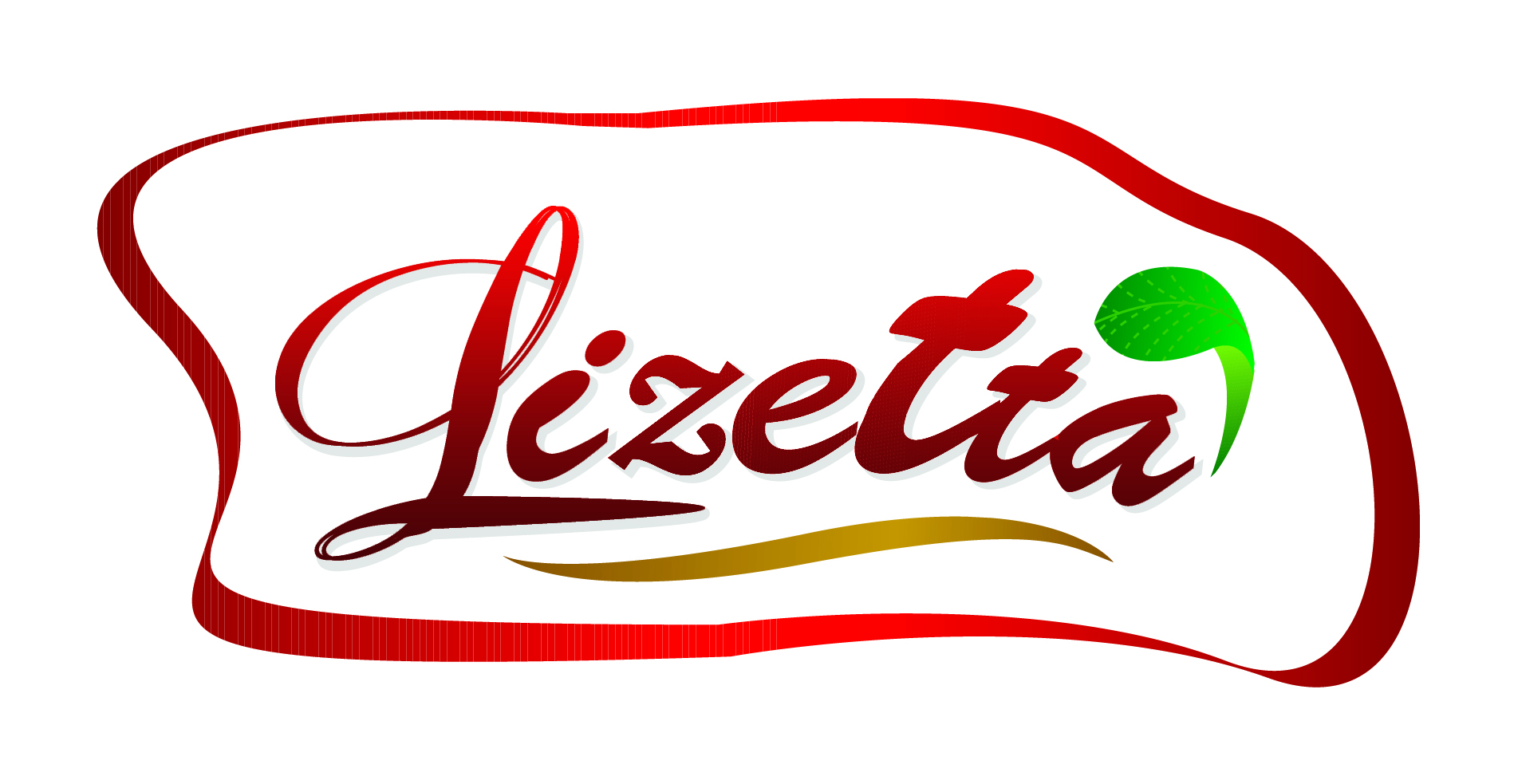 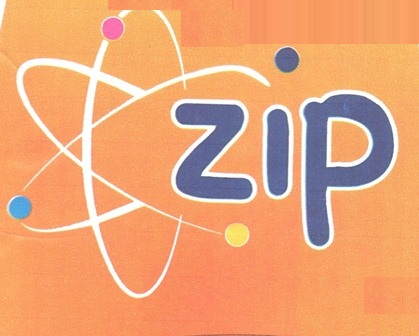 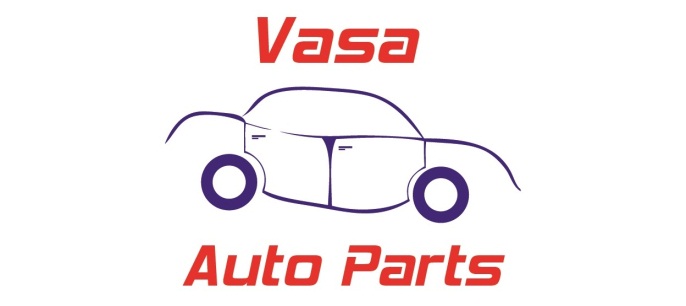 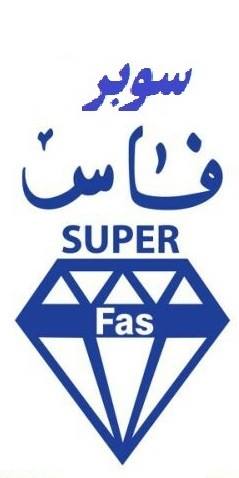 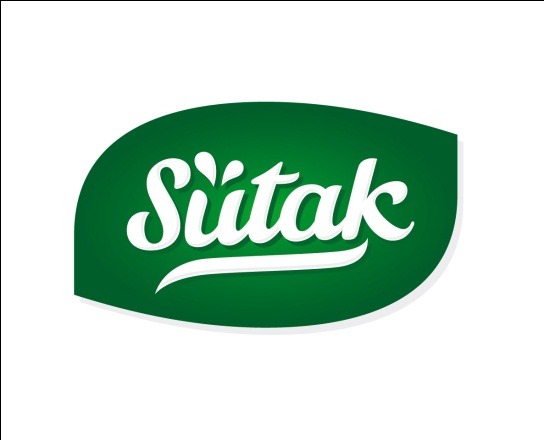 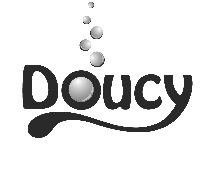 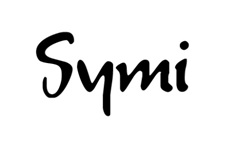 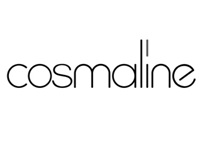 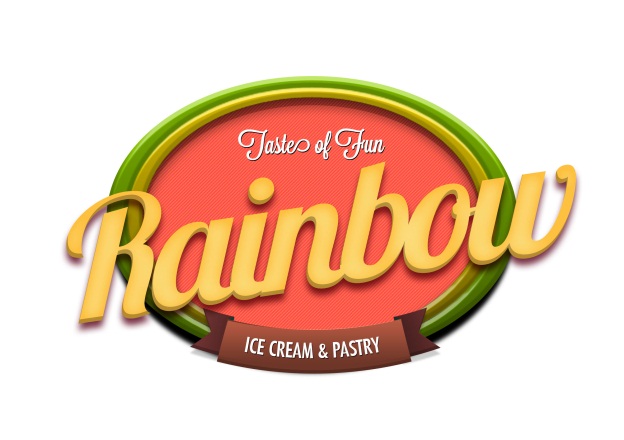 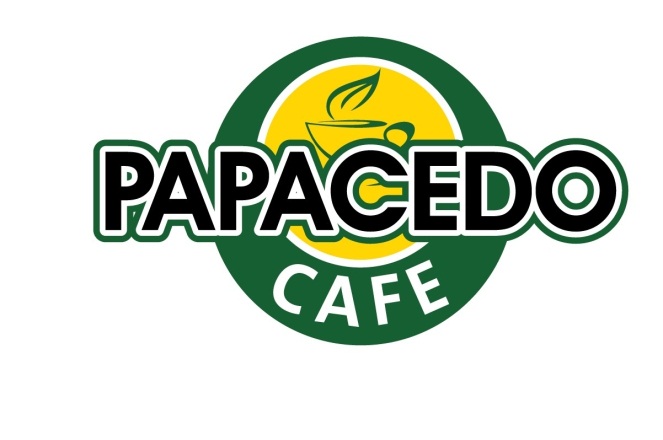 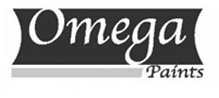 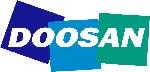 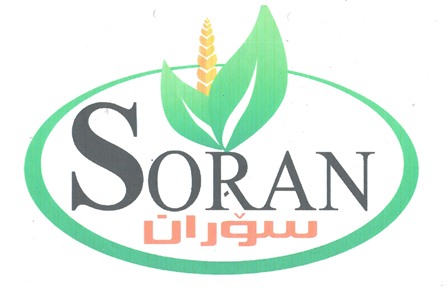 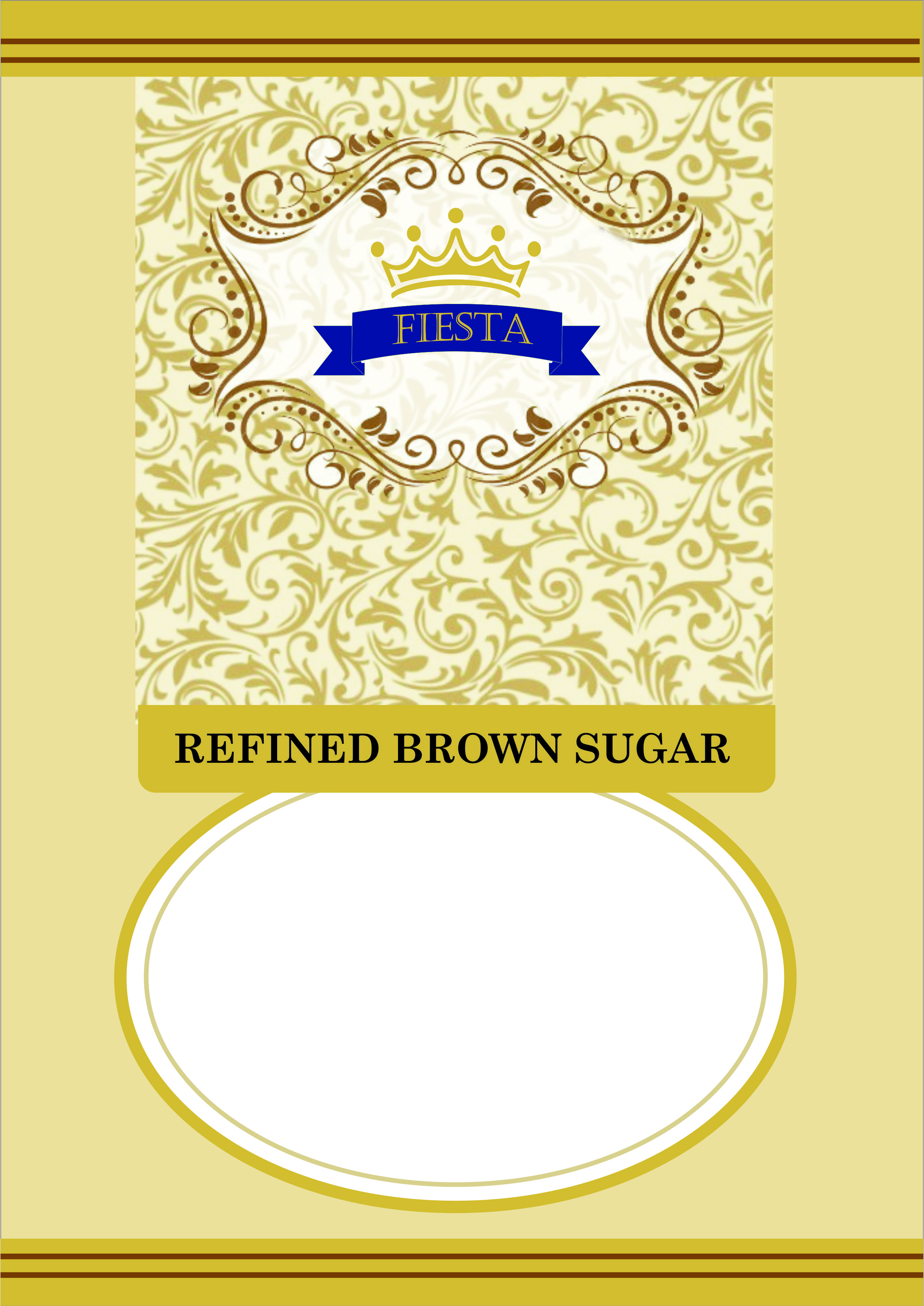 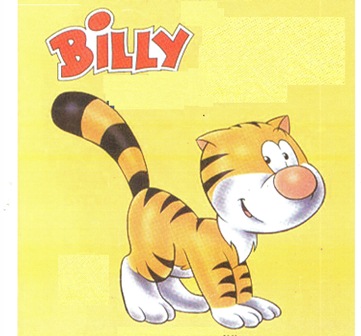 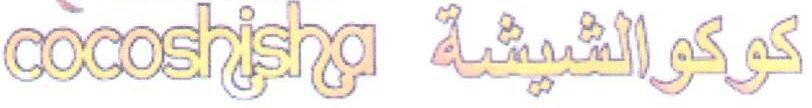 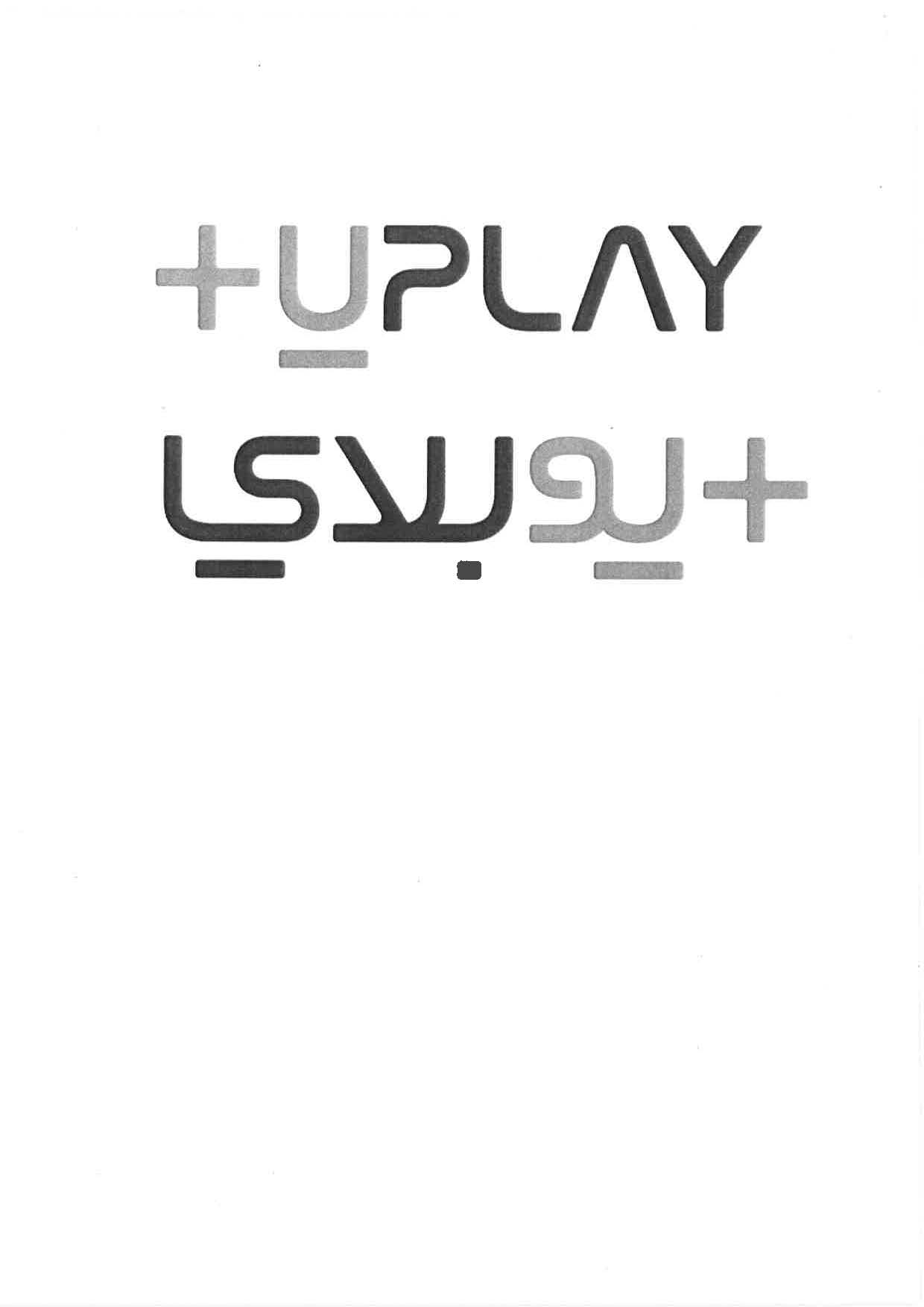 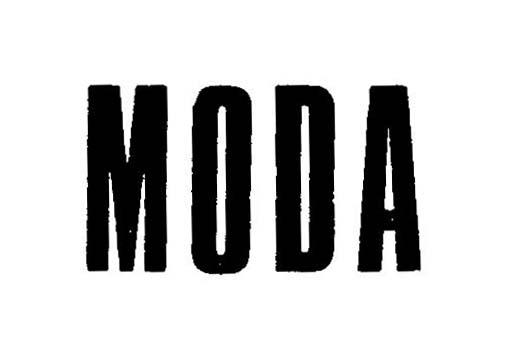 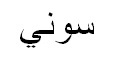 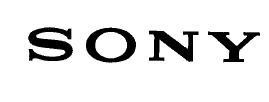 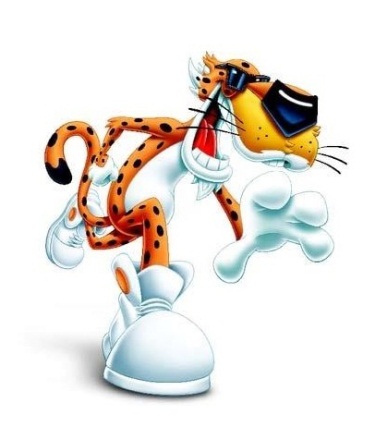 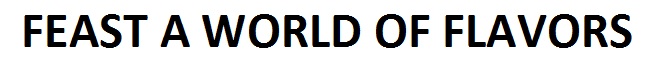 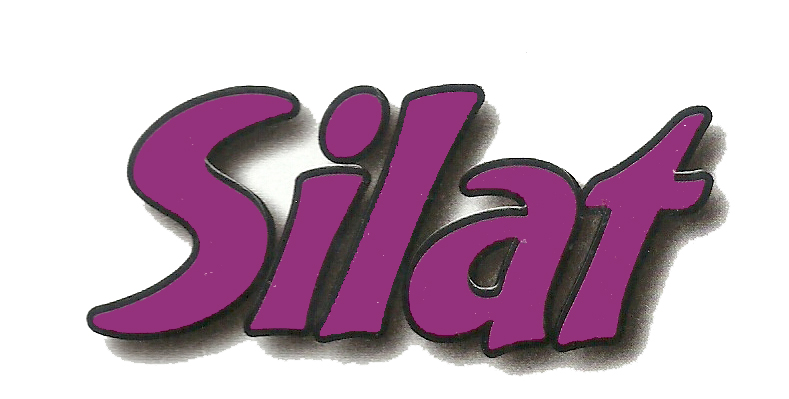 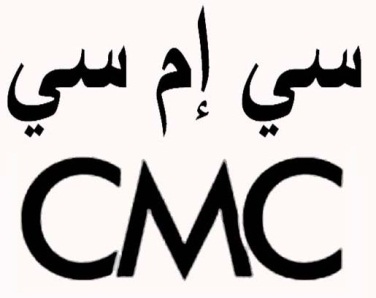 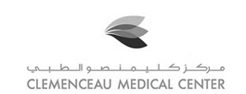 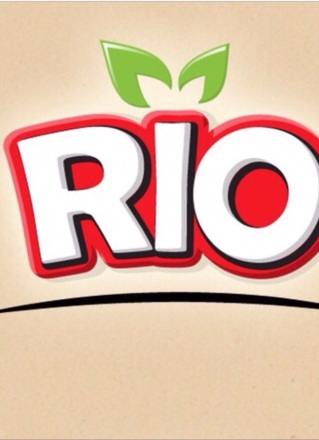 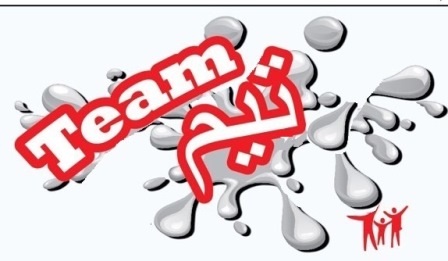 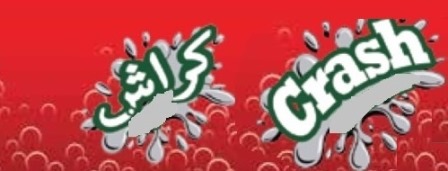 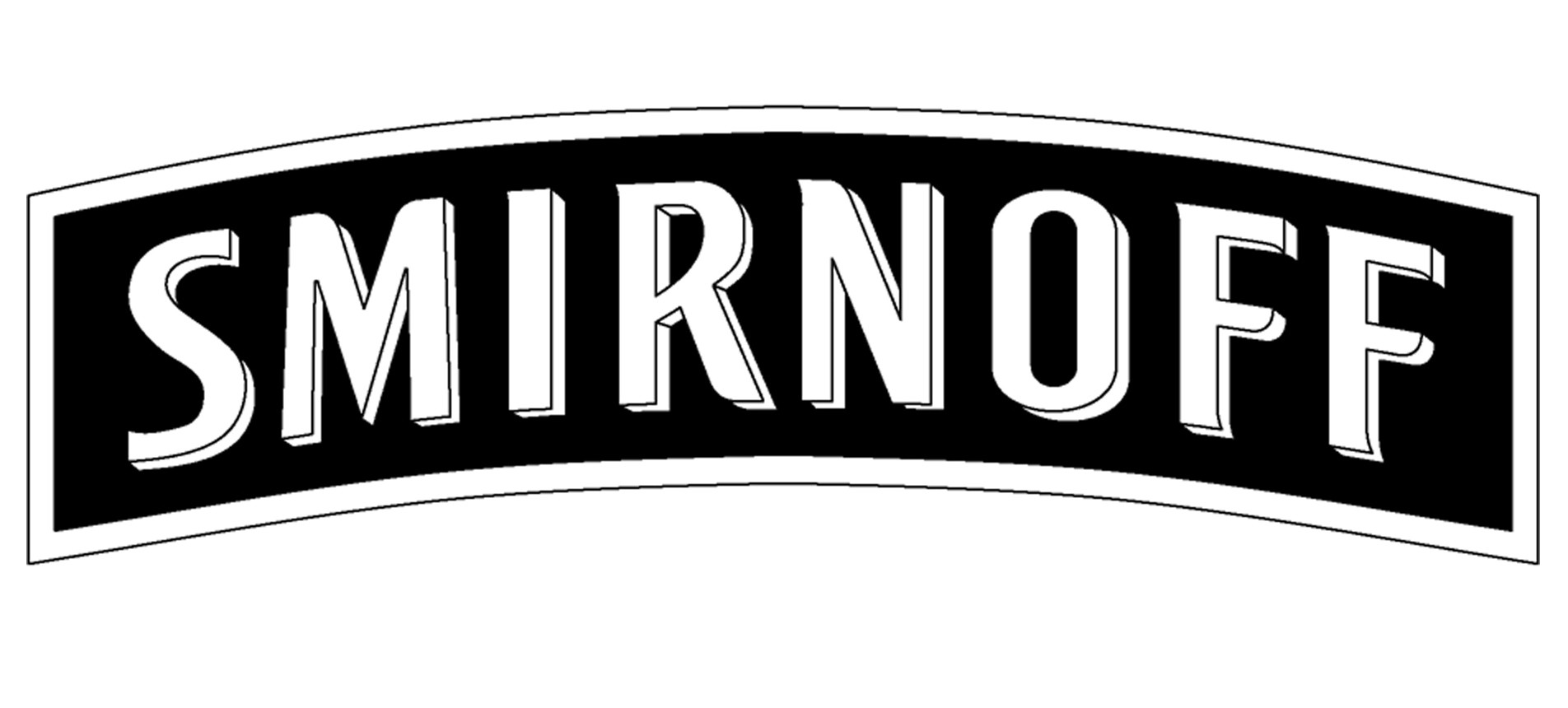 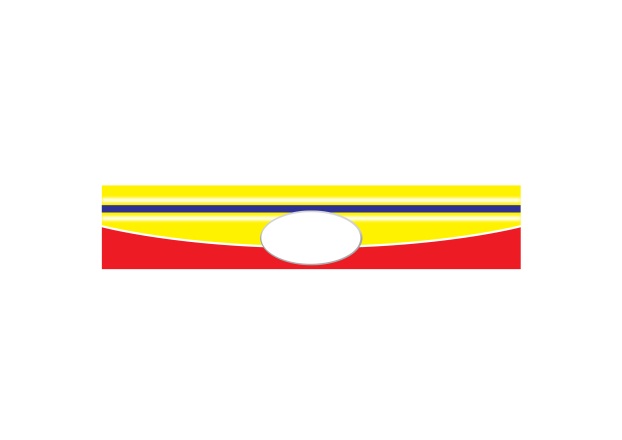 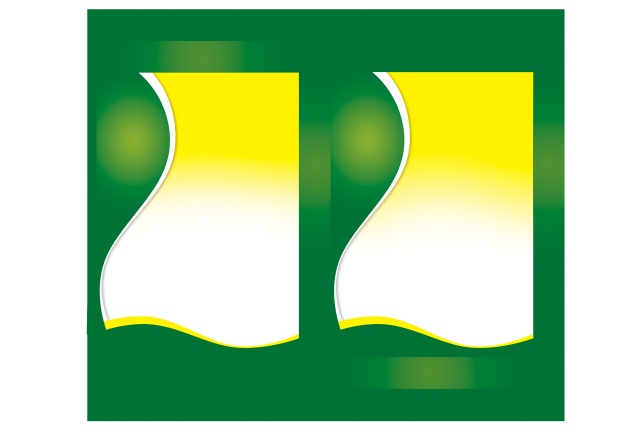 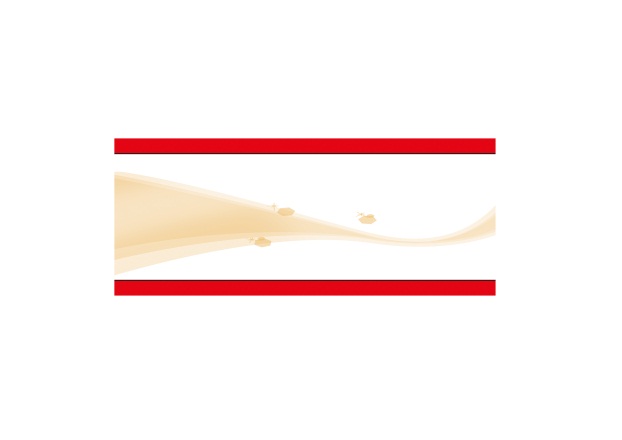 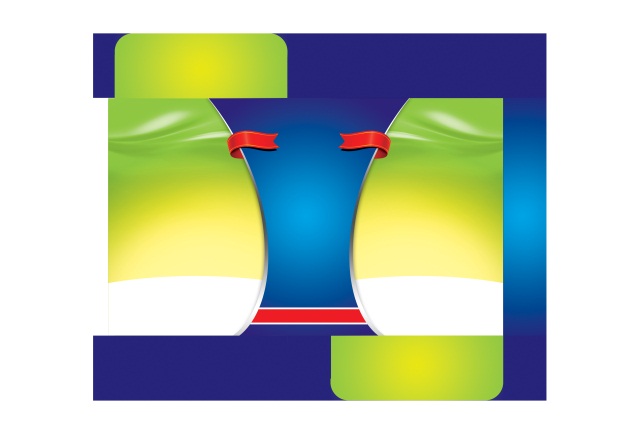 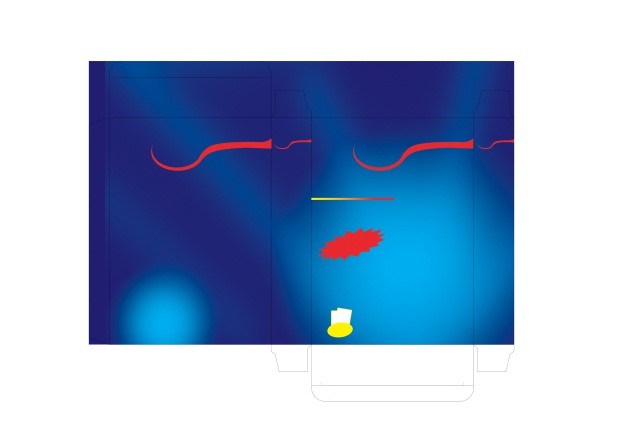 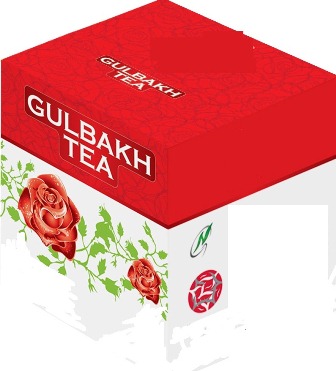 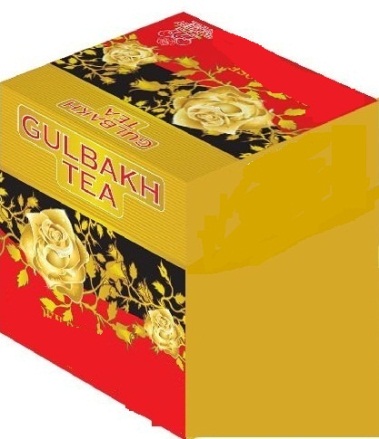 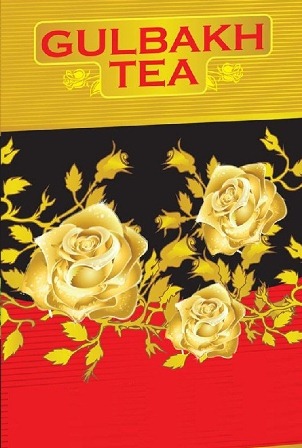 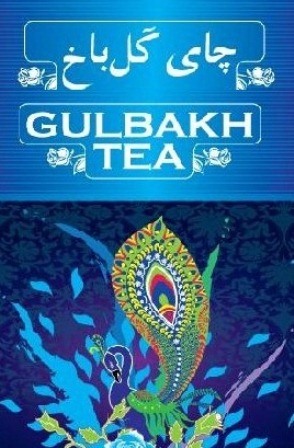 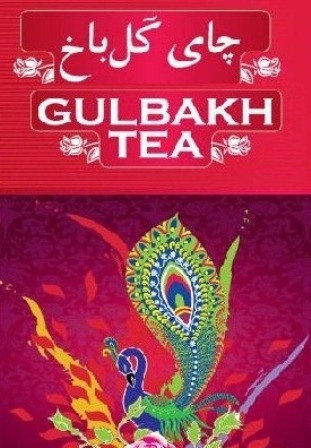 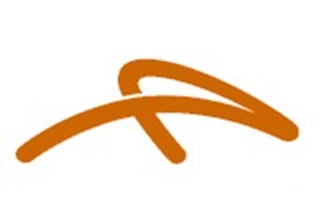 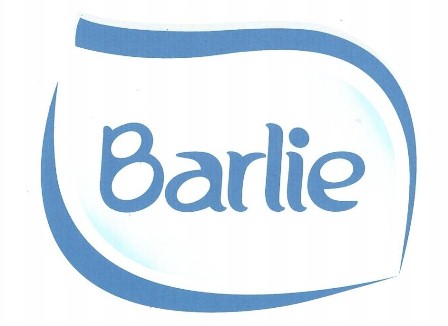 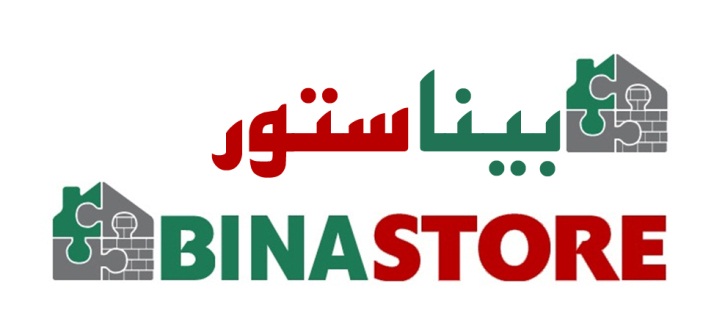 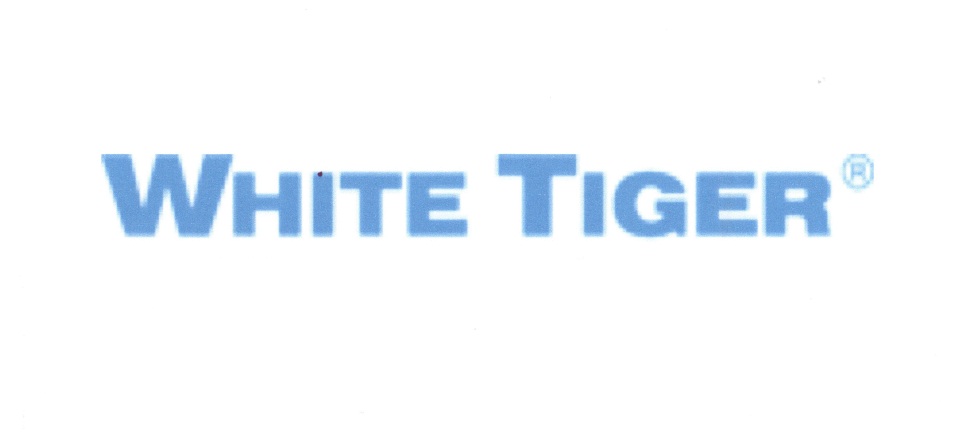 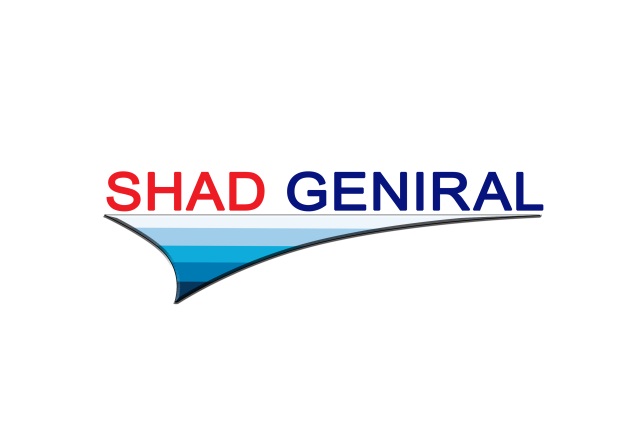 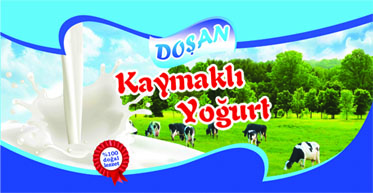 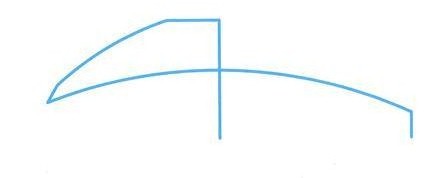 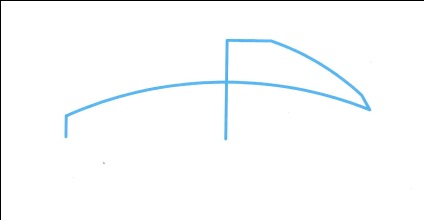 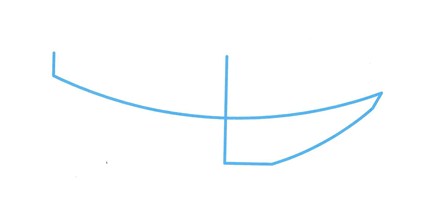 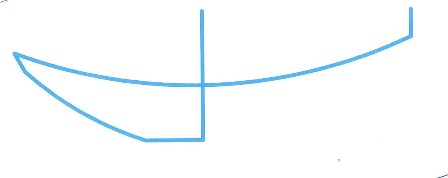 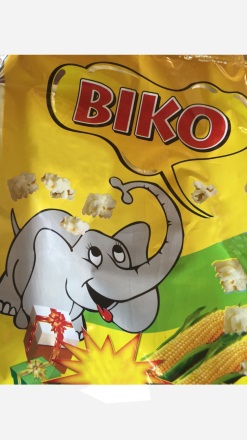 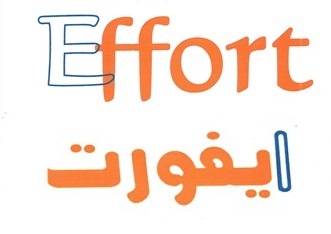 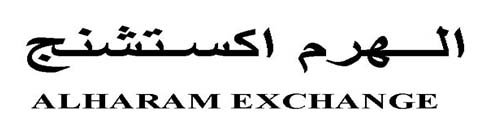 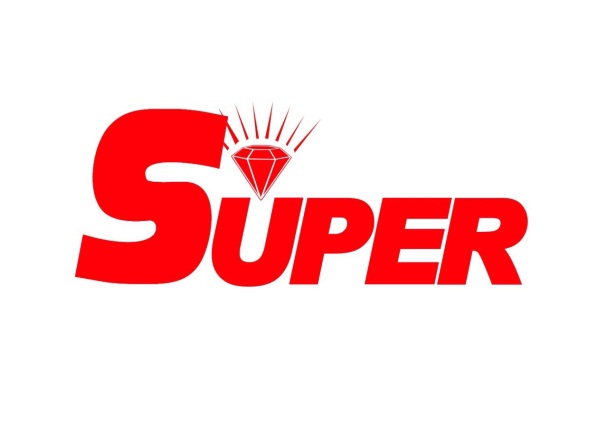 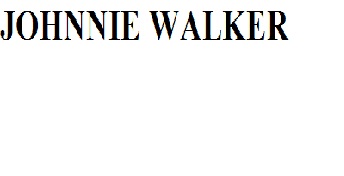 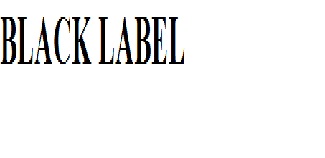 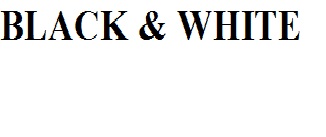 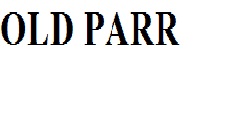 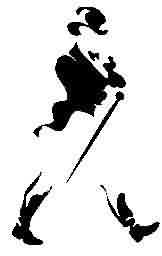 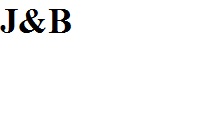 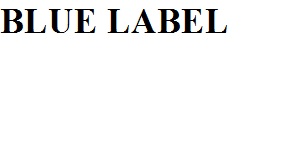 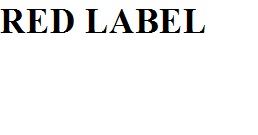 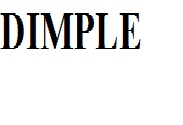 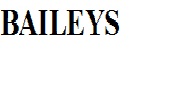 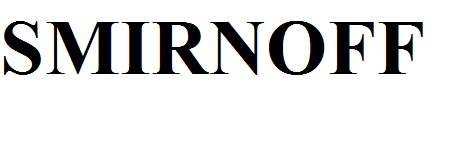 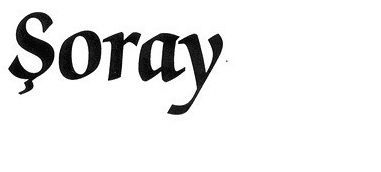 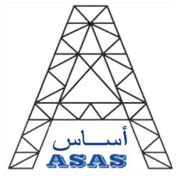 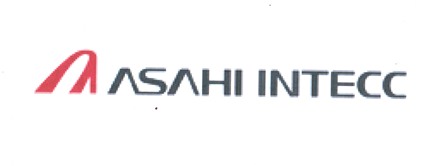 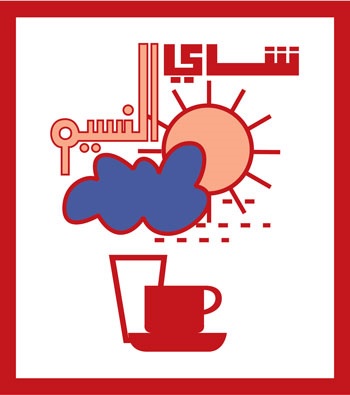 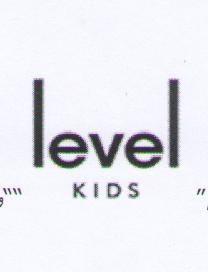 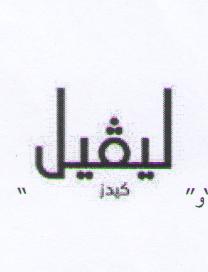 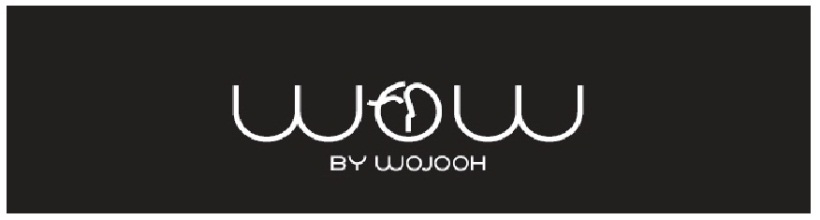 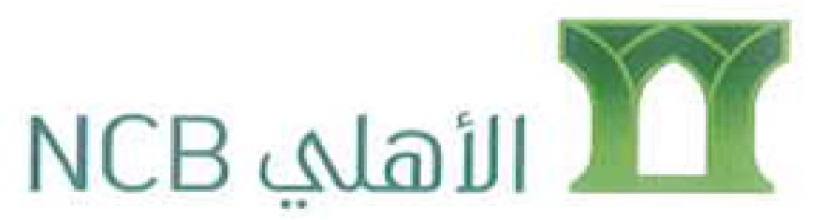 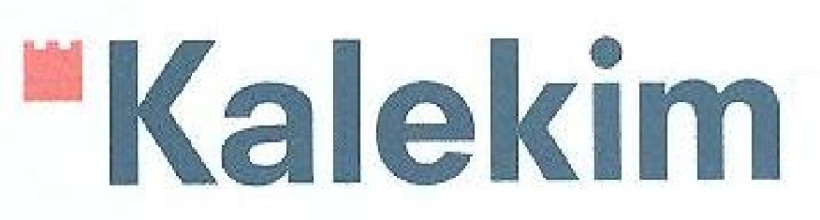 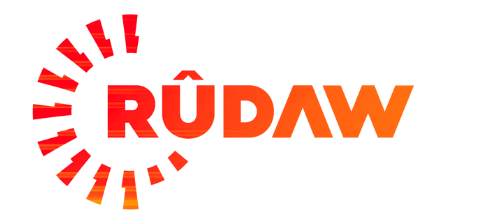 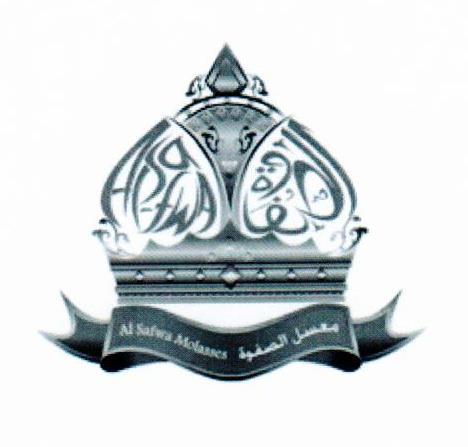 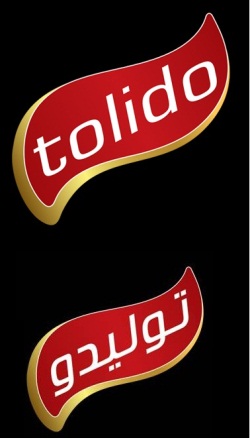 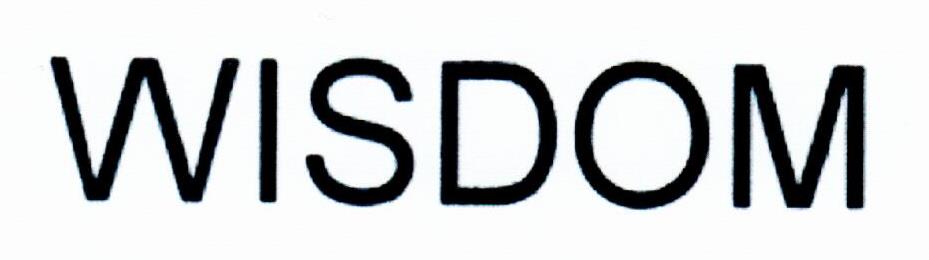 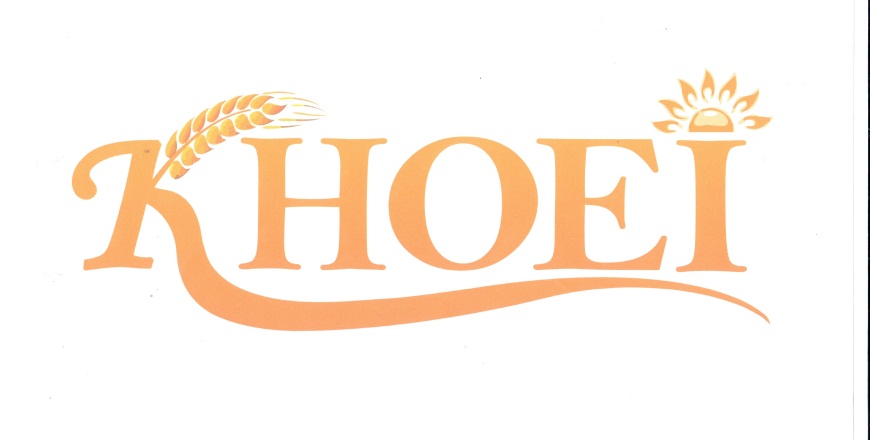 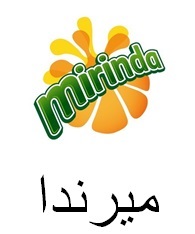 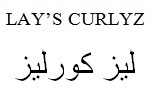 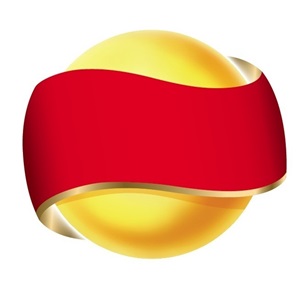 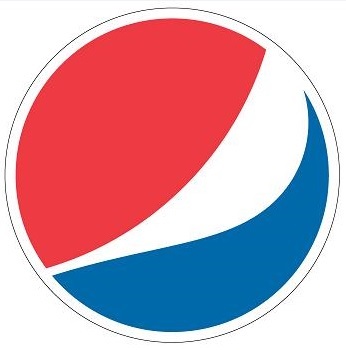 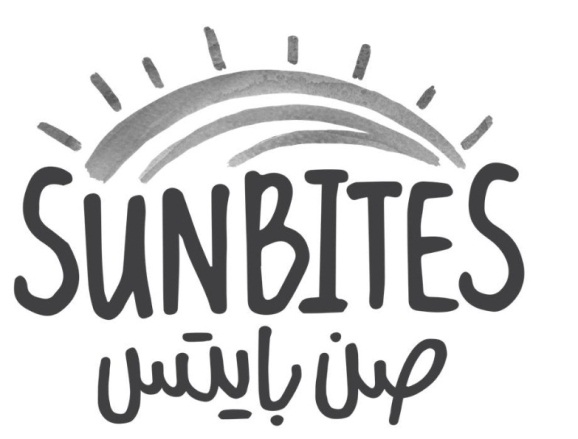 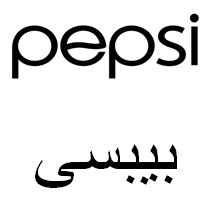 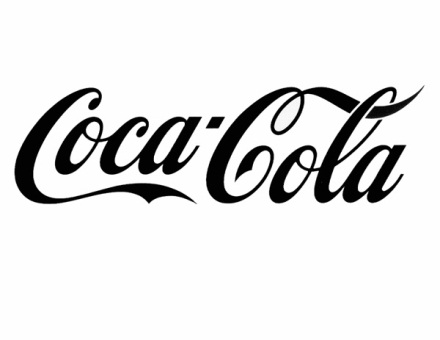 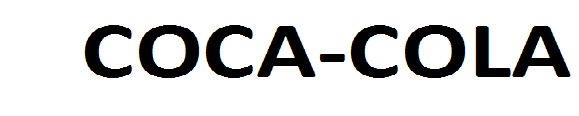 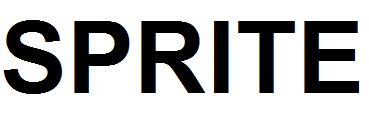 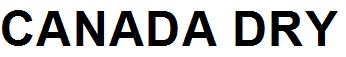 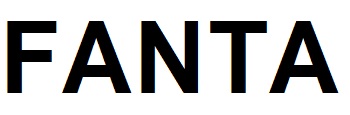 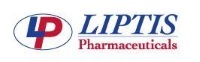 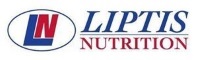 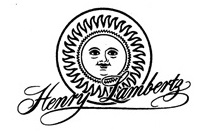 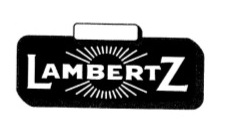 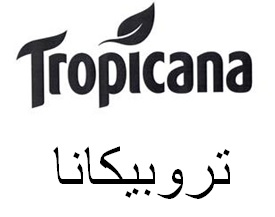 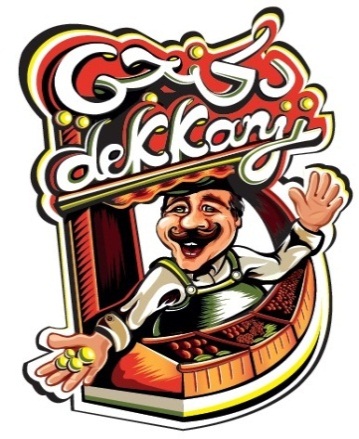 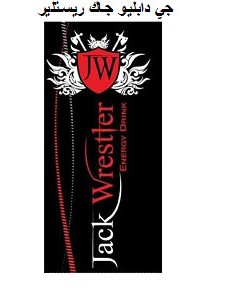 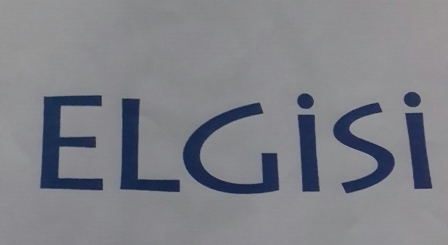 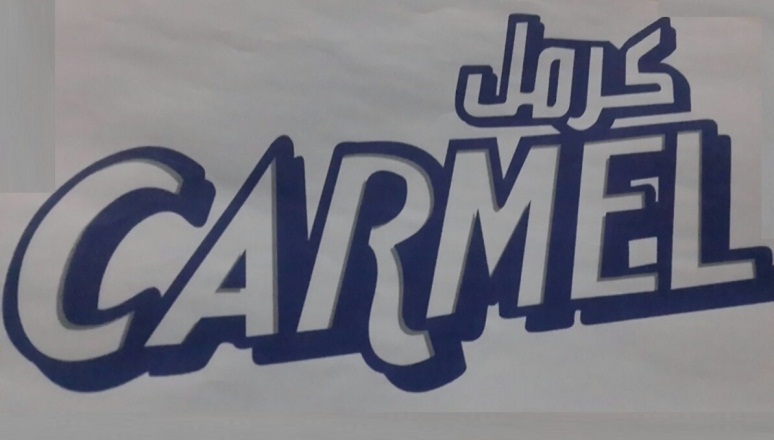 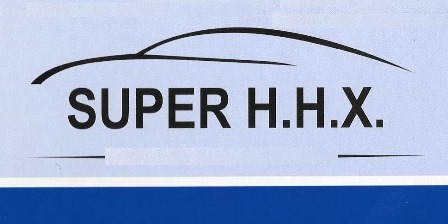 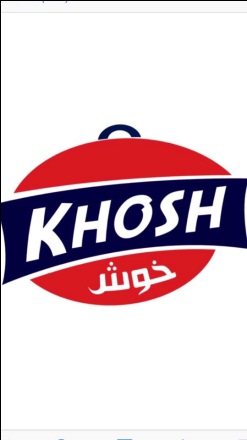 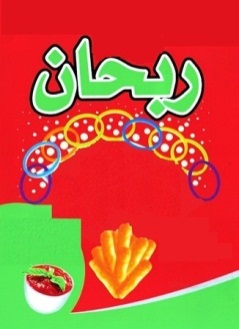 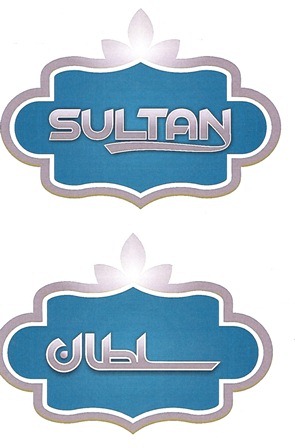 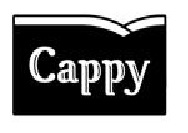 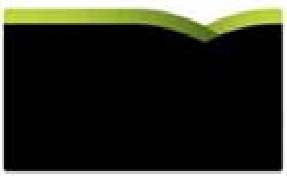 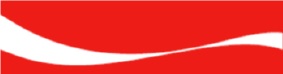 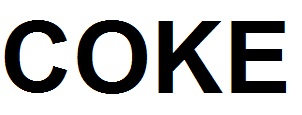 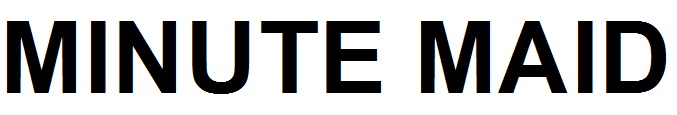 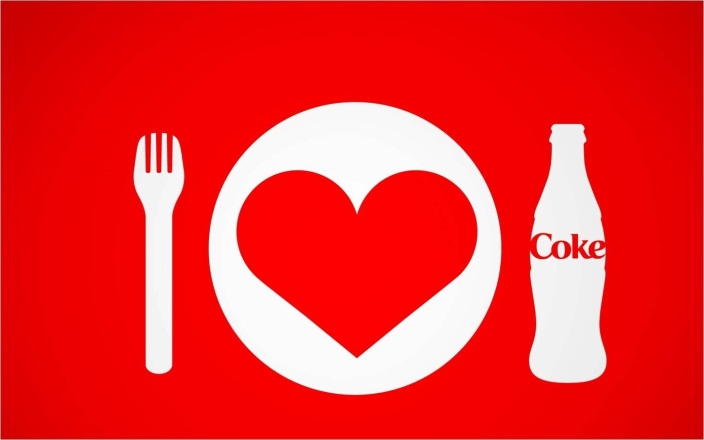 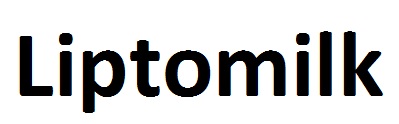 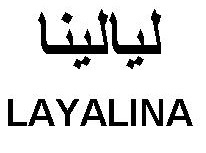 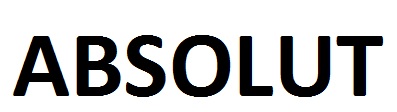 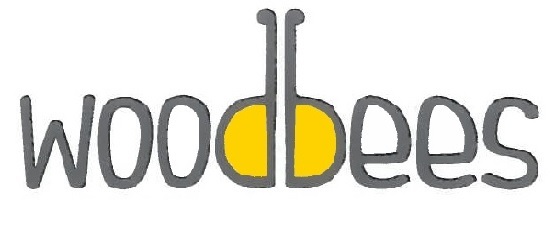 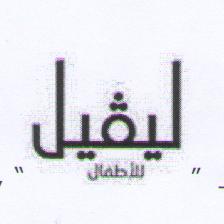 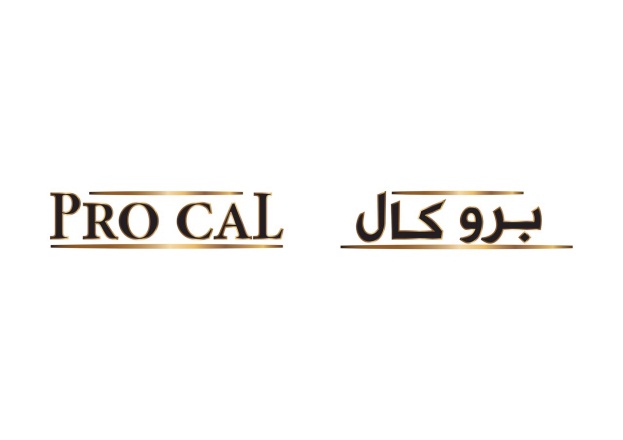 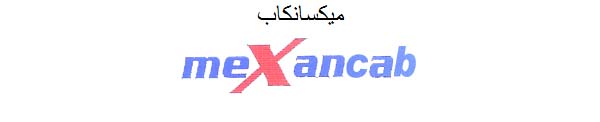 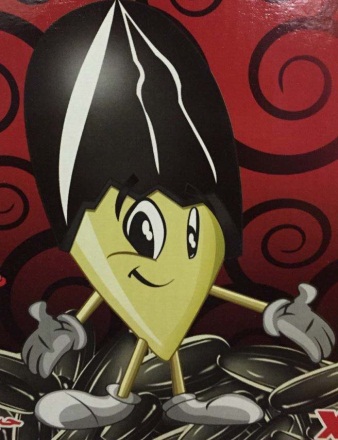 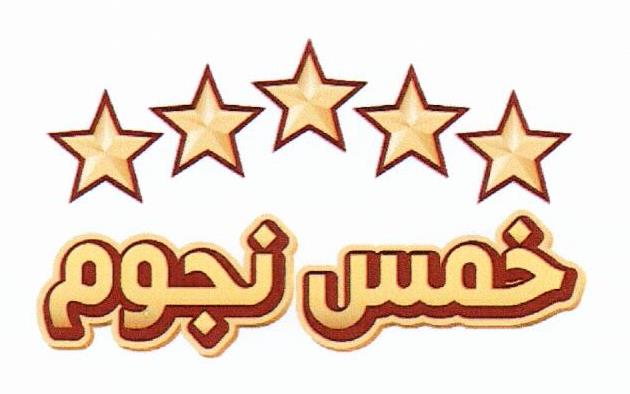 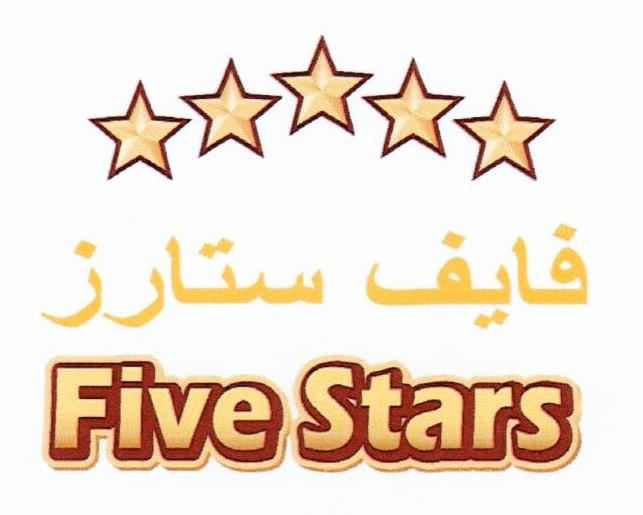 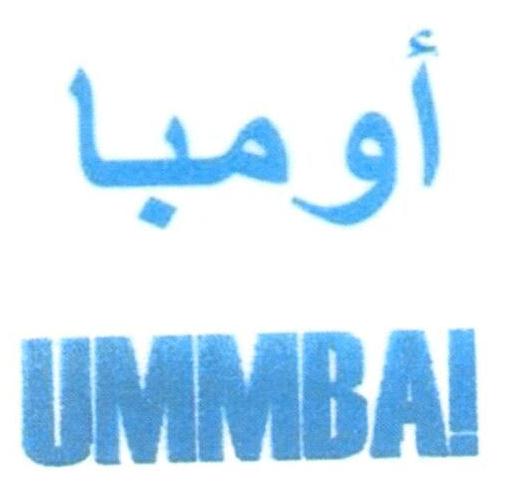 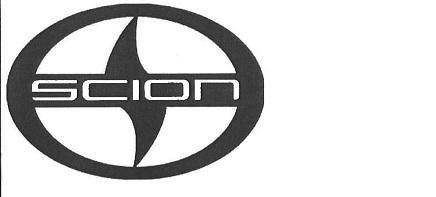 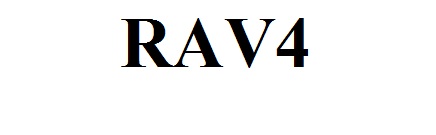 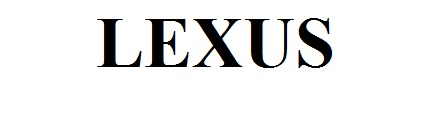 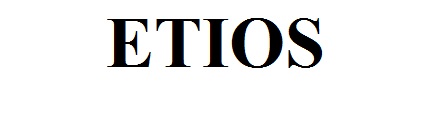 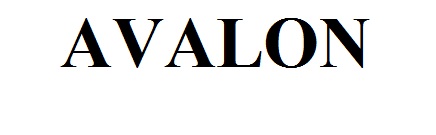 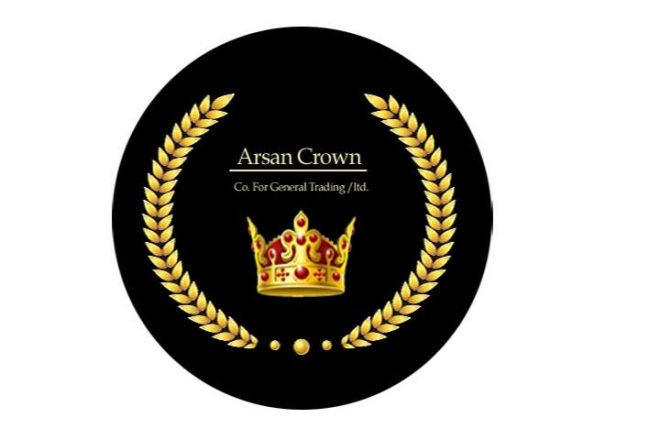 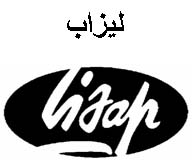 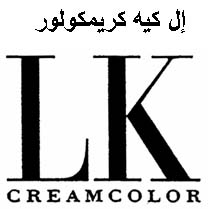 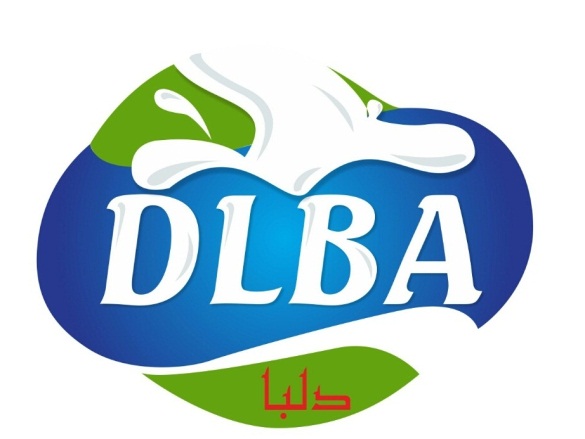 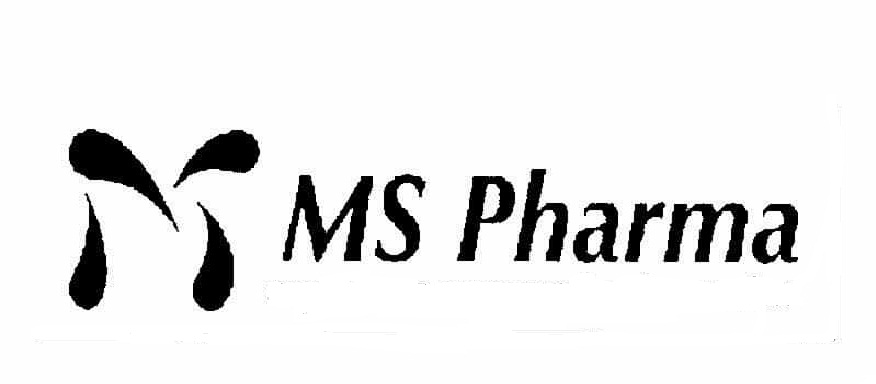 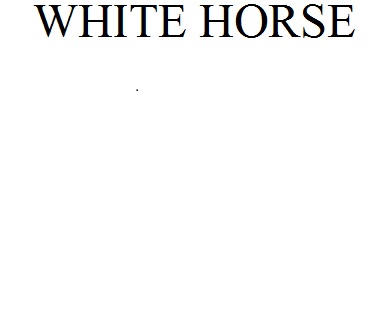 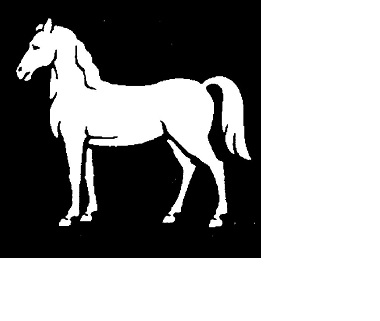 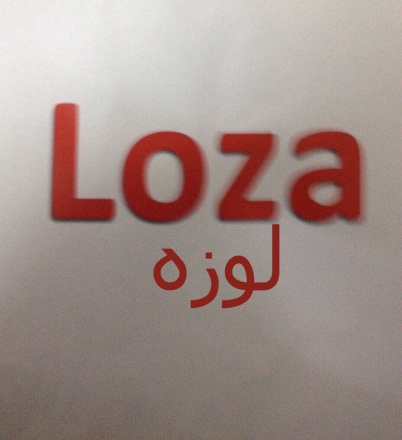 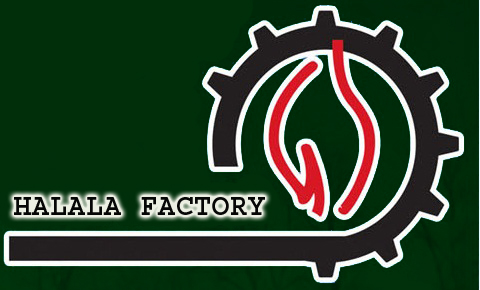 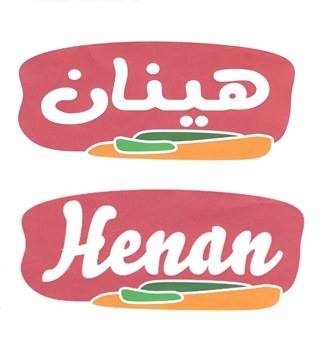 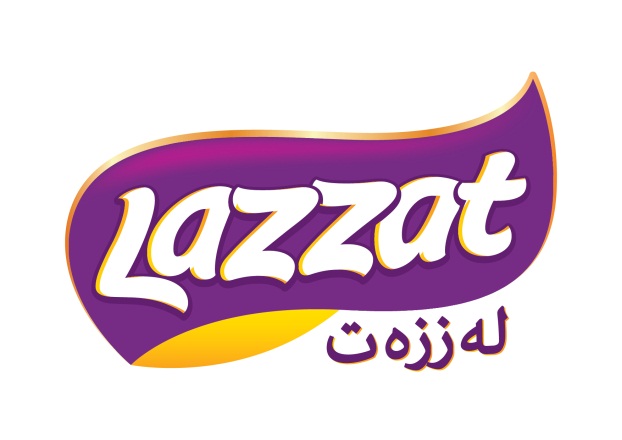 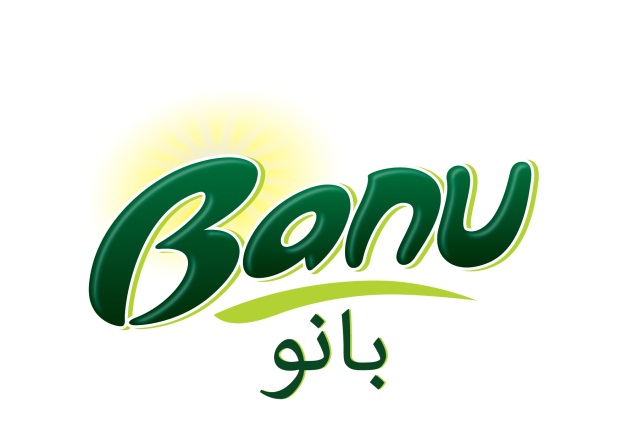 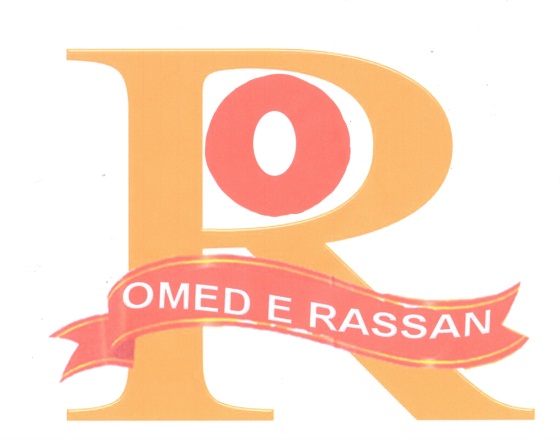 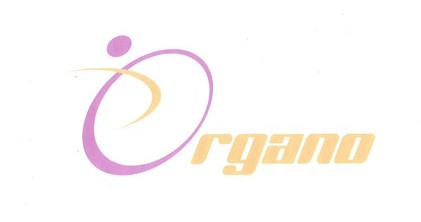 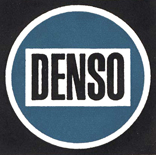 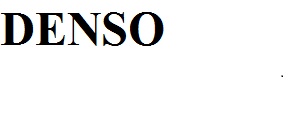 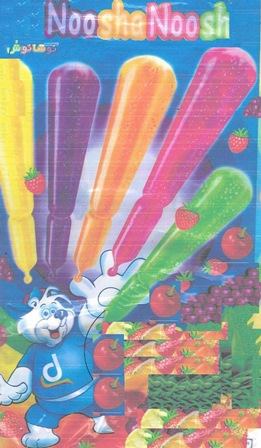 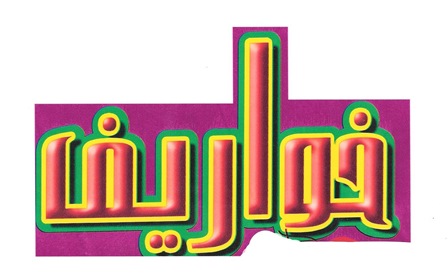 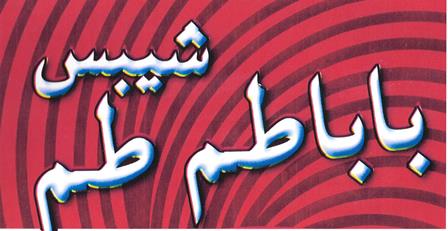 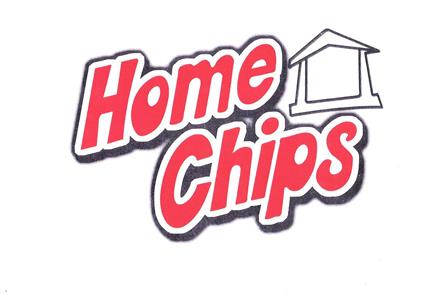 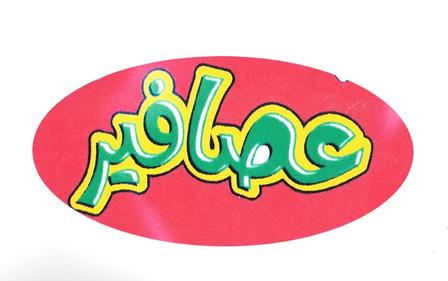 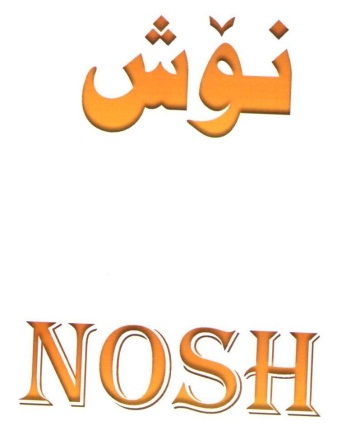 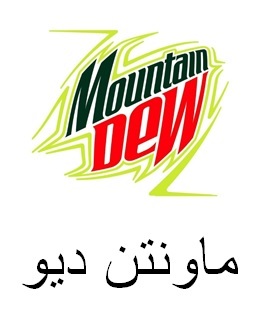 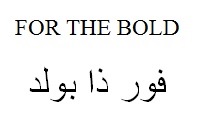 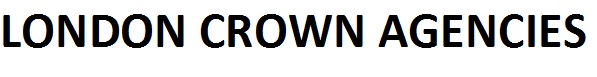 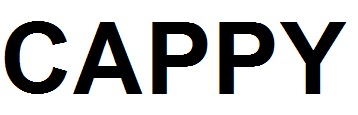 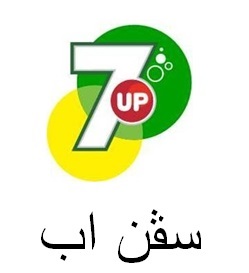 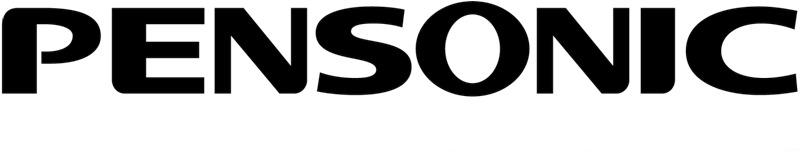 